СЕНЋАНСКА ГИМНАЗИЈА СЕНТА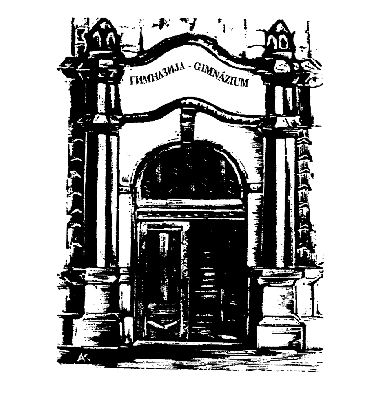 ИЗВЕШТАЈ О РЕАЛИЗАЦИЈИ ГОДИШЊЕГ ПЛАНА РАДАСЕНЋАНСКЕ ГИМНАЗИЈЕЗА ШКОЛСКУ 2022/2023. ГОДИНУ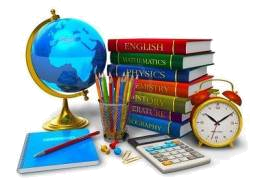 СЕНТА, 14. септембар 2023. године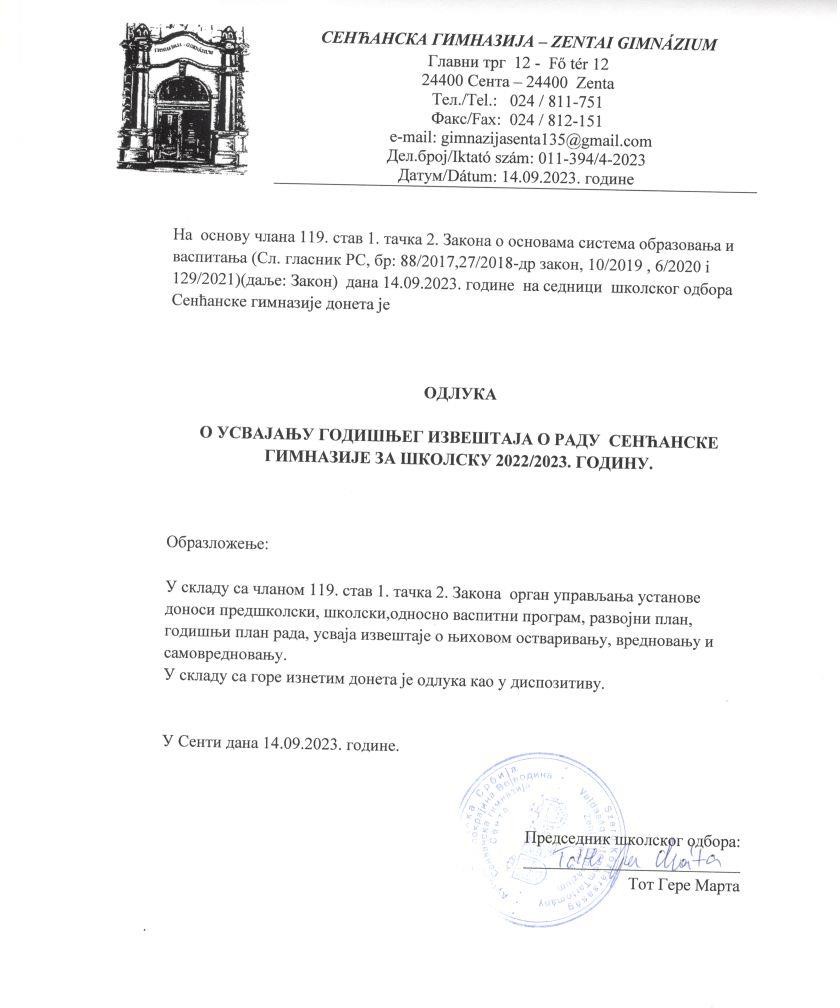 САДРЖАЈ1. РЕДОВНА НАСТАВА – ПЛАН И ПРОГРАМ….................................................................................. 52. УСПЕХ УЧЕНИКА...................................................................................................................................53. ТАБЕЛАРНИ ПРИКАЗ УСПЕХА И ВЛАДАЊА УЧЕНИКА НА КРАЈУ ШК. 2022/2023.Г……...64. ПОДЕЛА ПРЕДМЕТА  2022/23..............................................................................................................75. ИЗВЕШТАЈ О УСПЕХУ УЧЕНИКА НА МАТУРСКОМ ИСПИТУ ЗА ШКОЛСКУ 2022/2023. ГОД…...................................................................................................................................................... ......96. УПИС  У  ПРВИ   РАЗРЕД   ГИМНАЗИЈЕ................................................................................... .. ....157. ПРОЈЕКАТ  Државна матура...................................................................................................... .........168. ИЗВЕШТАЈ О ТАКМИЧЕЊИМА ЗА ШКОЛСКУ 2022/2023. ГОДИНУ......................................... 179. ИЗВЕШТАЈ О САМОВРЕДНОВАЊУ................................................................................................ ..2110. ТЕХНОЛОШКИ  ВИШКОВИ ШКОЛСКЕ 2022/2023. године......................................................... 2911. ИЗВЕШТАЈ О РАДУ ПЕДАГОШКО- ПСИХОЛОШКЕ СЛУЖБЕ ЗА 2022/2023. Г…..…......... ..2912. ИЗВЕШТАЈ ШКОЛСКОГ БИБЛИОТЕКАРА ЗА 2022/23. ШКОЛСКУ ГОД................................. 3213. ИЗВЕШТАЈ ПЕДАГОШКОГ КОЛЕГИЈУМА НА КРАЈУ ШК. 2022/2023. ГОД............................ 4314. ИЗВЕШТАЈИ О РАДУ СТРУЧНИХ ВЕЋА ЗА ОБЛАСТИ ПРЕДМЕТА И СТРУЧНИХ АКТИВА ЗА ПРЕДМЕТЕ .................................................................................................................................... ........4315. ИЗВЕШТАЈ О РАДУ УЧЕНИЧКОГ ПАРЛАМЕНТА ЗА ШК. 2022/2023. ГОД......................... ....4616. ИЗВЕШТАЈ О РЕАЛИЗАЦИЈИ АКЦИОНОГ ПЛАНА РАЗВОЈНОГ ПЛАНА ШКОЛЕ ЗА ШКОЛСКУ 2022/2023. ГОДИНУ .............................................................................................................. 4917. ВАНРЕДНИ УЧЕНИЦИ........................................................................................................................ 5918. ИНФОРМИСАЊЕ.......................................................................................................................... ........6019. ГОДИШЊИЦЕ МАТУРЕ...................................................................................................................... 6020. ФИНАНСИЈЕ.................................................................................................................................. ........6021. ИЗВЕШТАЈ О ИЗВРШЕНОМ ПОПИСУ ИМОВИНЕ И ОБАВЕЗА НА ДАН  31.12.2022.ГОДИНЕ..................................................................................................................................... 6122. ИЗВЕШТАЈ О РАДУ ДИРЕКТОРА ШКОЛЕ ЗА ШКОЛСКУ 2022/2023.ГОДИНУ.............................................................................................................................. .......6323. ПРИЛОЗИ................................................................................................................................................68Редовна настава – План и програм Школска 2022/2023.година започета 01.09.2022. године.Настава се одвијала у 12 одељења, 4 на српском наставном језику и 8 на мађарском наставном jезику од првог до четвртог разреда. Наши професори су били чести учесници семинара за стручно усавршавање и напредовање у раду, а своја знања и искуства су на веома интересантан и успешан начин пренела ученицима наше школе и колегама, што се види у постигнутим резултатима ученика наше школе. Обавезне наставе је одржано 15478 часова, а није реализовано 1067,5 часова на годишњем нивоу школе. Школска година је завршена 06.06.2023. по одлуци Владе Републике Србије из безбедностних разлога, и због трагедије која се десила 03.05.2023.год.у ОШ „Владислав Рибникар“ у Београду. Од 6.јуна до 22.јуна ученици су имали прилике да долазе на допунску наставу, да поправе своје оцене.	Пријављени ученици за допунску, додатну наставу од 06.06.2023 до 22.06.2023.1/1 - 1. Тара Борђошки / српски језик и књижевност, физика. 2. Уна Глушица / латински језик. 3. Нађа Никочев / биологија. 4. Лара Петровић / латински језик, биологија. 5. Јелена Олушки / латински језик. 6. Јелена Терзић / српски језик и књижевност, латински језик, хемија.1/2 - Lévai Lili – мађарски језик, Urbán Viktória - биологија, Matykó Ádám – мађарски језик и биологија, Barsi Csenge – латински језик, Rákóczi Réka – латински језик, Slezák Sarolta - биологија, Nagy Abonyi Zsóka – латински језик, Szép Luca – музичка култура.1/3 - 1.Bodó Sarolta – енглески језик, хемија, 2.Horvát Fanni - хемија, информатика, 3.Jablonszki Katalin Emma – мађарски језик, музичка култура 4.Repecki Réka – енглески језик2/1 СРПСКИ ЈЕЗИК И КЊИЖЕВНОСТ: Тара Стојшић Милица Ђорђевић ЕНГЛЕСКИ ЈЕЗИК: Ивана Бољановић НЕМАЧКИ ЈЕЗИК: Тара Стојшић ЛАТИНСКИ ЈЕЗИК: Дуња Наумов, Данко Нинчић ИСТОРИЈА: Лука Марчета, Ивана Бољановић, Тијана Димитријевић БИОЛОГИЈА: Лука Марчета ФИЗИКА: Милица Ђорђевић, Марија Тодоровић2/2 Mатематика : Szebenyi Klaudia, Gere Dávid, Gyulai Tamás Lатински језик: Szebenyi Klaudia, Szekeres Anita, Rózsa Helèna, Bicskei Barbara Sрпски језик као нематерњи: Rózsa Helèna, Juhász Orsolya Информатика: Rózsa HelènaOláh Réka математикаKároly Csongor додатна из немачког ј.хемија Bicskei Barbara2/3Pósa Balázs – енглески језикRaffai Réka – латински језикPozsár Nikolett – географија, Kobrehel Balázs - математика3/1 - Војин Ананић - биологијаАлекса Бошковић - биологијаСташа Ђурђев - физичко васпитањеАнђела Миленковић - математика Јелена Мићић - математикаАндреј Савићевић - биологијаНевена Штрбац - биологијаЂина Марковић - биологија 3/2 Császár Johanna – енглески језик.3/3 Burány Imola – немачки језик,математикаOszacsik Léna – немачки језикТабеларни приказ успеха и владања ученика на крају школске гондине:УПИС  У  ПРВИ   РАЗРЕД   ГИМНАЗИЈЕРазредне старешине:Подела предмета 2022/2023РАСПОРЕД ЧАСОВА И ДЕЖУРСТВОRaspored za Septembar vazi od 05.09.2022 god. Raspored za Maj vazi od 03.05.2023 god. Tanárok összesített órarendjeДежурство је организован за сваки месец на основу актуелног распореда часова. Постоји књига дежурства у зборницу школе, где професори упишу своја запажања. Пример дежурства:Извештај о успеху ученика на матурском испиту зашколску 2022/2023. год.Укупно матураната: 49 (15 на српском наставном језику, 34 на мађарском наставном језику)Одељења и смерови школе у школској 2022/2023. години:Обавезни предмети:Изборни предмети:Са успехом 5,00 -   29 ученикаСа одличним успехом - 10 ученикаСа врло добрим успехом - 7 ученикаСа добрим успехом –2 ученикаСа довољним успехом – 1 ученикОбавезни предмет – просек:Матерњи језик – оцене и просек: Српски језик и књижевност:Мађарски језик и књижевност: Математика – оцене и просек:Енглески језик – оцене и просек:Немачки језик – оцене и просек:Изборни предмет – просек:Српски језик и књижевност – оцене и просек: Енглески језик – оцене и просек:Психологија – оцене и просек:Историја – оцене и просек:
Географија – оцене и просек:Филозофија – оцене и просек:Биологија – оцене и просек:Математика – оцене и просек:Физика – оцене и просек:Хемија – оцене и просек:Рачунарство и информатика – оцене и просек:Музичка култура – оцене и просек:Диплому Вук Стефановић Караџић добило је 7 ученика. За Ученике генерације 2022	/2023.године проглашена су два ученика:Уна Борђошки (4-1)Богларка Јухас  (4-2)Пројекат Државна матура-прва пробна матураСенћанска гимназија учествовала је  у организовању и спровођењу прве пробне матуре који је организован од стране Министарства просвете, науке и технолошког развоја. Циљ пробне матуре је да се школе припреме за нови начин полагања матурских испита, да се провери квалитет задатака и процедура тестирања. Тестирање ученика трећих разреда се одвијао 31.05.2023. год. у термину од 9:00-12:00 часова. Ученици су полагали тест из матерњег језика, односно српског  и мађарског језика. Планиран је тестирање из математике и општеобразовних предмета за 01.06. и 02.06.2023, али је отказано из безбедносних разлога.ТАКМИЧЕЊА 2022/2023 –РЕАЛИЗАЦИЈАСЕНЋАНСКА ГИМНАЗИЈА СЕНТАИЗВЕШТАЈ О ТАКМИЧЕЊИМА ЗА ШКОЛСКУ 2022/2023. ГОДИНУПрезиме и име наставника: Адел ДомонкошНазив установе и радног места: СЕНЋАНСКА ГИМНАЗИЈАПредмет који предаје: МатематикаШколска година за коју се пише извештај: 2022/2023.Презиме и име наставника: Крижан ЛивиаНазив установе и радног места: СЕНЋАНСКА ГИМНАЗИЈАПредмет који предаје: математика, рачунарство и информатикаШколска година за коју се пише извештај: 2022/2023.Презиме и име наставника: Јухас АранкаНазив установе и радног места: СЕНЋАНСКА ГИМНАЗИЈАПредмет који предаје: Мађарски језик и књижевностШколска година за коју се пише извештај: 2022/2023.Презиме и име наставника: Рожа Ш. МоникаНазив установе и радног места: СЕНЋАНСКА ГИМНАЗИЈАПредмет који предаје: биологијаШколска година за коју се пише извештај: 2022/2023.Презиме и име наставника: Дондур Максимовић ИванаНазив установе и радног места: СЕНЋАНСКА ГИМНАЗИЈАПредмет који предаје: МатематикаШколска година за коју се пише извештај: 2022/2023.Презиме и име наставника: Дора ЧонићНазив установе и радног места: СЕНЋАНСКА ГИМНАЗИЈАПредмет који предаје: БиологијаШколска година за коју се пише извештај: 2022/2023.Презиме и име наставника: ЈОВАН ГАШОВИЋНазив установе и радног места: СЕНЋАНСКА ГИМНАЗИЈАПредмет који предаје: ИСТОРИЈАШколска година за коју се пише извештај: 2022/2023.Презиме и име наставника: Мариаш ИлдикоНазив установе и радног места: СЕНЋАНСКА ГИМНАЗИЈАПредмет који предаје: хемија, образовање за одрживи развојШколска година за коју се пише извештај: 2022/2023.Презиме и име наставника: Милица РамаданскиНазив установе и радног места: СЕНЋАНСКА ГИМНАЗИЈАПредмет који предаје: Филозофија ,грађанско васпитање, религија и цивилизацијеШколска година за коју се пише извештај: 2022/2023.Презиме и име наставника: Бевиз Каваи РитаНазив установе и радног места: СЕНЋАНСКА ГИМНАЗИЈА, СРЕДЊА МЕДИЦИНСКА ШКОЛА, СЕНТА, ГИМНАЗИЈА И СТР. ШК. ДОСИТЕЈ ОБРАДОВИЋ, НОВИ КНЕЖЕВАЦПредмет који предаје: Латински језикШколска година за коју се пише извештај: 2022/2023.У Сенћанској гимназији три девојке су почеле припреме за школско такмичење: Лара Черкезовић, Зита Шарњаи (из одељења 1/2) и Ана Берењи (1/3). Ана је одустала, а касније и Лара. У другим разредима припремале су се Милана Баришић и Ирина Петковић (2/1) и Далма Тот (2/2)Презиме и име наставника: Nadj Abonji ArpadНазив установе и радног места: СЕНЋАНСКА ГИМНАЗИЈАПредмет који предаје: : Mađarski jezik i književnostШколска година за коју се пише извештај: 2022/2023.Презиме и име наставника: Чила Томашић ГереНазив установе и радног места: СЕНЋАНСКА ГИМНАЗИЈАПредмет који предаје:Енглeски jезикШколска година за коју се пише извештај: 2022/2023.Презиме и име наставника: Голић МаријанаНазив установе и радног места: СЕНЋАНСКА ГИМНАЗИЈАПредмет који предаје: Српски језик и књижевностШколска година за коју се пише извештај: 2022/2023.Презиме и име наставника: Oршоља Нађ ХортиНазив установе и радног места: СЕНЋАНСКА ГИМНАЗИЈАПредмет који предаје: Немачки језикШколска година за коју се пише извештај: 2022/2023.ОПШТИНСКО – КОШАРКА И БАСКЕТ                              01.12.2022. – СПОРТСКА ХАЛА, СЕНТАДЕЧАЦИ -  КОШАРКА -  1.МЕСТОСтрахиња Богуновић        IV1               Страхиња Ђорђевић         IV1              Михајло Поповић             IV1Момчило Радоњић          IV1              Натан Цигановић             III1    Лазар Шуковић                   I1     ДЕЧАЦИ -  БАСКЕТ -  1.МЕСТО       1.	Страхиња Богуновић        IV12. Страхиња Ђорђевић         IV1       3. Mихајло Поповић             IV1 4. Момчило Радоњић          IV1              ОПШТИНСКО – ОДБОЈКА                                                   15.12.2022. – СПОРТСКА ХАЛА, СЕНТАДЕЧАЦИ -   1.МЕСТО1.	Страхиња Богуновић        IV12. Страхиња Ђорђевић         IV1       3. Mихајло Поповић             IV1 4. Момчило Радоњић          IV1              5. Лука Штрбац                      IV1                 Натан Цигановић             III1    Александро Макринов    III2ДЕВОЈКЕ -   1.МЕСТОElena Gairet                              IV1   Nevena Štrbac                          III1Mona Molnar                            III3Reka Juhas                                III3Roža Helena                              II2               Tara Borđoški                            I1                                                   Noemi Katona                           I2ОКРУЖНО – ОДБОЈКА                                                   23.01.2023. – ОШ“ЈОВАН ПОПОВИЋ“, КИКИНДАДЕЧАЦИ -  3.МЕСТОStrahinja Bogunović      IV1               Strahinja Đorđević         IV1              Momčilo Radonjić          IV1              Luka Štrbac                      IV1                                                  Zalan Pek                         II2                Aleksandro Makrinov    III3                      ОКРУЖНО – КОШАРКА И БАСКЕТ                              03.02.2023. – СПОРТСКА ХАЛА, СЕНТАДЕЧАЦИ -  КОШАРКА -  1.МЕСТОStrahinja Bogunović      IV1               Strahinja Đorđević         IV1              Mihajlo Popović             IV1              Momčilo Radonjić          IV1              Lazar Šuković                   I1               Vojin Ananić                    III1       ДЕЧАЦИ -  БАСКЕТ -  2.МЕСТО               1.	Strahinja Bogunović      IV1                       2.	Strahinja Đorđević         IV1                      3.	Mihajlo Popović             IV1                      4.	Momčilo Radonjić          IV1           МЕЂУОКРУЖНО – КОШАРКА                                          28.02.2023. – НОВИ САД   ДЕЧАЦИ -  КОШАРКА -  3.МЕСТО1.	Strahinja Bogunović      IV1               2.	Strahinja Đorđević         IV1              3.	Mihajlo Popović             IV1              4.	Momčilo Radonjić          IV1               5.	Vojin Ananić                    III1       ШКОЛА : СЕНЋАНСКА ГИМНАЗИЈА МЕСТО: СЕНТА           ШК. ГОД. 2022/2023.ТИМ ЗА САМОВРЕДНОВАЊЕОБЛАСТ КВАЛИТЕТА 3.: ОБРАЗОВНА ПОСТИГНУЋА УЧЕНИКАУспех, постигнућа и напредовање ученика се обавља редовно и у континуитету и прати током целе школске године, као резултат системског праћења ученика. Оцењивање се обавља сагласно прописаном Правилнику о оцењивању ученика и утврђеним стандардима. О критеријуму оцењивања наставници се договарају на нивоу стручног и одељењског/разредног већа. Наставници примењују формативно и сумативно оцењивање и увиђају везу између квалитета сопственог рада и оцена својих ученика. Процена успешности наставе је у директној вези са оценама ученика и важан је фактор у даљем планирању рада. У школи се поштује договорен начин информисања о постигнућима ученика са којима су упознати сви родитељи и ученици. 
Информисање је редовно, јасно и лако разумљиво и, поред описа нивоа постигнућа, садржи смернице за даље напредовање ученика. 	Постигнућа ученика се прате током целе школске године вођењем педагошке евиденције наставника, упоредном анализом успеха на крају класификационих периода од стране ПП службе.Ученици којима је потребна додатна помоћ и подршка у учењу се укључују у рад са ПП службом, допунску наставу, а за неке је прописан и индивидуализован начин рада.
Ученици који постижу добре резултате на такмичењима јавно се похваљују и подстичу за даљи успех (успеси ученика редовно се објављују на школском Facebook-у, у Летопису школе).
 	На основу евиденције у es-Дневнику, педагошке документације наставника , успешност
ученика у савладавању наставног плана и програма прати се тромесечно.
Стандард 3.1. ( Резултати ученика на завршном испиту показују оствареност стандарда постигнућа наставних предмета, односно оствареност постављених индивидуалних циљева учења.) је применљив само за основну школу. Стандард 3.1. није обухваћен у овом извештају.Ниво остварености ових критеријума се сумативно може проценити оценом 4.РЕАЛИЗАЦИЈА САМОВРЕДНОВАЊАТЕХНОЛОШКИ  ВИШКОВИ ШКОЛСКЕ 2022/2023. годинеЗапослени за чијим радом у потпуности или делимично престала потреба – технолошки вишкови школске 2022/2023. године су: Маријана Голић – 11,11%Едит Салаи – 3,9%ИСТРАЖИВАЊЕ У ВЕЗИ ПОЗНАВАЊА СРПСКОГ ЈЕЗИКА КОД УЧЕНИКА КОЈИ НАСТАВУ ПОХАЂАЈУ НА МАЂАРСКОМ ЈЕЗИКУ И УВОЂЕЊЕ НОВОГ НАЧИНА НАСТАВЕ Истраживачки рад је рађен да би уочио препоруке  у процесу стицања знања српског језика код ученика мађарске националности Сенћанске гимназије. Циљ рада је да помогне ученицима мађарске националности да превазиђу страх од учења на српском језику на факултетима и самим тим да студирају на факултетима у  Србији.Циљ нам је био поред тога и да ова нова сазнања и резултате Сенћанска гимназија  користи да би у сарадњи са ученицима и родитељима покренула  пројекте у циљу унапређења наставе који ће утицати на стицање знања из српског језикаИстраживање је спроведено код 138 ученика Сенћанске гимназије од првог до четвртог разреда и њихових родитеља у октобру 2022. године, њих 69, оба пола. Свим испитаницима је матерњи језик мађарски, ученици похађају наставу на мађарском наставном језику. Две професорице српског језика као нематерњег су дале своје извештаје, своја виђења у вези са наставом српског језика као нематерњег. У новембру 2022. године спроведено је друго анкетирање које је обухватило ученике трећег и четвртог разреда Сенћанске гимназије који наставу похађају на мађарском језику, укупно 63.После сумирања и анализирања резултата истраживања од другог полугодишта 2022/23.школске године уведен је нов начин учења српског језика као нематерњег, ученици су подељени у две групе на основу познавања српског језика, група А и група Б. Професори су на основу тестирања поделили ученике на почетнике, односно у групу А и на оне који познавају српски језик на основном или напредном нивоу, односно група Б. ИЗВЕШТАЈ О РАДУ ПЕДАГОШКО- ПСИХОЛОШКЕ СЛУЖБЕ ЗА 2022/2023. ГОДИНУИзвештај о раду школског психолога у току школске 2022/23.годинеШколски психолог учествује у различитим сегментима рада школе кроз активности и редовни радса ученицима, одељенским старешинама, сарадњом са наставницима, родитељима ученика, учешћем у стручним органима школе и сарадњом са друштвеном средином. На почетку школске године психолог је учествовао у планирању годишњег плана реализације Школског развојног плана, у планирању васпитног рада са ученицима као и у Програму за заштиту деце и ученика од насиља, злостављања и занемаривања. У сарадњи са одељенским старешинама направљен је план рада одељенске заједнице. У оквиру годишњег плана школе, направљен је план професионалне оријентације ученика. Направљен је годишњи и месечни план и програм рада психолога, и план стручног усавршавања и професионалног развоја психолога. Психолог је такође радио са ученицима. Саветодавни рад је рађен са ученицима који немају радне навике или не знају да организују своје радно и слободно време. Ученицима и наставницима је пружана подршка и у реализацији ваннаставних активности. На седницама Одељенских већа психолог је предлагао мере за ученике са тешкоћама у учењу и информисао наставнике о проблемима и посебним потребама појединих ученика. Пружана је помоћ одељењским старешинама у реализацији својих часова и отклањању разноврсних проблема у одељењу, са појединим ученицима и родитељима. Вршена је професионална оријентација и испитивања и саветовања ученика за избор занимања. Као и сваке године вршено и саветовање родитеља, поводом различитих проблема које су имала њихова деца. Психолог је пружао подршку наставницима који раде са децом којој је потребна додатка подршка индивидуално и на састанцима одељенских већа која су имала ученике са тешкоћама у развоју, упознала је наставнике са врстама подршке у настави. Праћено је напредовање и вршено усмеравање даљег школовања према могућностима ученика. У складу са Развојним планом школе и у сарадњи са разредним старешинама уј сарадњи са координатором тима за Безбедност и заштиту ученика од насиља, злостављања и занемаривања одржано је неколико активности за наставнике како би се упознали са нивоима насиља, научили да препознају насилничко понашање и врсте насиља код ученика и упознали се са процедуром за пријаву оквих врста понашања, како би регулисали бес и негативна осећања. По потреби психолог је сарађивао и са органима школе,Саветом родитеља, Школским одбором,Ђачким парламентом.Рад психолога у целој школској години:Психолог:.Агнеш Ердељи Годишњи извештај школског библиотекара за 2022/23. школску годину за 50% педагошке нормеИзвештај не обухвата преостала 3 радна дана у месецу августу. 21.8.2023.                                                                    Библиотекар: Снежана Сабљић РАД ПЕДАГОШКОГ КОЛЕГИЈУМАИЗВЕШТАЈ ПЕДАГОШКОГ КОЛЕГИЈУМА НА КРАЈУ ШКОЛСКЕ 2022/2023. ГОДИНЕЧланови педагошког колегијума су: Јован Гашовић, Рамадански Милица, Бот Емеше, Нађ Абоњи Арпад, Голић Маријана,  Т. Гере Чила, Мариаш Илдико, Ивана Дондур Максимовић, Атила Пинтер, Ливиа КрижанУ школској 2022/2023. години Педагошки колегијум је имао три састанка.СТРУЧНО  ВЕЋЕ ЗА ОБЛАСТИ ПРЕДМЕТА  СЕНЋАНСКЕ  ГИМНАЗИЈЕ У 2022/2023 ШКОЛСКОЈ ГОДИНИСтручни активи Сенћанске гимназије у 2022/2023. школској годиниИЗВЕШТАЈ О РАДУ УЧЕНИЧКОГ ПАРЛАМЕТАЗА ШКОЛСКУ 2022/2023. ГОДИНУСента 							Координатори:26.06.2023. 				Оршоља Нађ Хорти и Ивана Дондур МаксиовићИЗВЕШТАЈ О РАДУ ТИМА ЗА ОБЕЗБЕЂИВАЊЕ КВАЛИТЕТА И РАЗВОЈ УСТАНОВЕ ЗА ШКОЛСКУ 2022/2023. ГОДИНУЧланови тима:Ивана Дондур Максимовић, координаторЛасло Кањо, чланСрђан Радојчин, чланМона Молнар, представник Ученичког парламента  Корнелиа Молнар, представник Савета родитеља Сента, 27.06.2023.						      Координатор тима:								Ивана Дондур МаксимовићСЕНЋАНСКА ГИМНАЗИЈА, СЕНТА ИЗВЕШТАЈ О РАДУ СТРУЧНОГ АКТИВА ЗА РАЗВОЈНО ПЛАНИРАЊЕ ЗА ШКОЛСКУ 2022/2023. ГОДИНУ Сента, 20.06.2023. ЧЛАНОВИ АКТИВА: Ливиа Крижан, наставница математике и рачунарства и информатике, председница актива Ева Хусак, наставница географије Дора Чонић, наставница биологије Агнеш Ердељи, психолог Илдико Мариаш, наставница хемије Снежана Сабљић, библиотекар  Представник локалне самоуправе – Марта Рац Сабо Представник Савета родитеља – Агнеш Николић Шара Сеп – представник Ученичког парламента ИЗВЕШТАЈ О РАДУ ТИМА ЗА СПРОВОЂЕЊЕ И ПРАЋЕЊЕ ТАКМИЧЕЊАЗА ШКОЛСКУ 2022/2023. ГОДИНУОПИС ТАКМИЧЕЊА1. ТАКМИЧЕЊЕ ИЗ БИОЛОГИЈЕ „ФАБРИ ГЕЗА“ И ТАКМИЧЕЊЕ ИЗ ХЕМИЈЕ „МАРИАШ ВИЛМОШ“„Сенћанска гимназија“  2022/2023 школске године трећи пут организује такмичење из хемије „Мариаш Вилмош“ и такмичење из биологије „Фабри Геза“.У стварању услова за очување слике наше заједнице и културне баштине све већа улога припада упознавању локалних вредности и приказивању тих вредности што широј публици, јер поред наше културне баштине баш ове вредности могу допринети оснаживању везаности одрастајуће генерације за родни крај, завичај, односно промовисању природних наука. „Сенћанска гимназија“ је једна од институција, која је у свом наставничком кадру током скоро једног и по века постојања имала педагоге, који су допринели, не само као прузнати стручњаци, већ и као прави узори, процесу образовања  и васпитања одрастајућих генерација, а самим тим и томе да наша институција буде једна од најзначајнијих  база подмладка не само у Потиском региону, него у целој Војводини. Структура (концепција) такмичења:– На оба такмичења могу учествовати двочлане екипе.– Оба такмичења су такмичења за ученике средњих школа, који се такмиче у две категорије 1–2. и 3–4. разред. – Први круг је дописно коло, где заинтересовани ученици треба да реше тест, и да решен тест заједно са пријавним листом пошаљу на адресу „Сенћанске гимназије“, Главни трг 12., 24400 Сента.– У другом кругу такмичења, у регионалном финалу, учествују ђаци који су остварили најбоље резултате у првом кругу. – У регионалном финалу поред теста ђаци треба да одрже једно предавање од 5–8 минута из унапред задате теме.– Тема трећег такмичења је ваздух.– Регионално финале ће се ове године одржати 17.12.2022. 2. „КИРИ“ ТАКМИЧЕЊЕ ИЗ ЗАШТИТЕ ЖИВОТНЕ СРЕДИНЕ - CURIE KÖRNYEZETVÉDELMI EMLÉKVERSENY„Сенћанска гимназије“ је током пре 4 године почела сарадњу са Фондацијом  „Curie“ из Солнока као организатор регионалног финала такмичења из заштите животне средине, које постоји скоро три деценије.„Сенћанска гимназија“  2022/2023 школске године четврти пут организује такмичење. - На такмичењу учествују ђаци основних и средњих школа.- Ученици се такмиче у 5 категорија: 3-4. разред основне школе, 5-6. разред основне школе, 7-8. разред основне школе, 1-2. разред средње школе, 3-4. разред средње школе.- На такмичењу учествују трочлане екипе.- Најбоља екипа из сваке категорије се пласира на финале, које се сваке године одржава у Солноку, у Мађарској.ПРАЋЕЊЕ ТАКМИЧЕЊАНаши ученици су били веома активни током целе школске године и показали су широки спектар интересовања и знања, јер су учествовали на разним такмичењима, не само оним који су повезани са једним предметом, него и на оним који захтевају интердисциплинарност. Подаци се налазе у летопису школе, који се може видети на сајту школе.Сента, 30.06.2023.ГОДИШЊИ ИЗВЕШТАЈ О СТРУЧНОМ УСАВРШАВАЊУ НАСТАВНИКА И СТРУЧНИХ САРАДНИКА  СЕНЋАНСКЕ ГИМНАЗИЈЕ ЗА ШКОЛСКУ 2022//2023. ГОДИНУПланирање за 2022/23. школску годинуУ Плану за претеклу годину констатовано је потреба за континуирано унапређивање компетенција К1-К4,  са нагласком на унапређењу самоевалуације као и методичких знања релевантних за циљеве и исходе предмета, приоритет 3, затим и нових приоритета 2, 4, 5, 7.             Тим за професионални развој је ставио акценат, сагласно са Развојним планом на самовредновање, самоевалуацију, сарадњу,  и  предложени су семинари Регионалног центра за професионални развој запослених у образовању из Кањиже. Предложеним семинарима обухваћени су компетенције 1-4. и нови приоритети : 2, 4 , 5, 7. П2 Јачање компетенција за процењивање остварености образовног-васпитног рада и постигнућа ученика (праћење напредовања ученика, самовредновање, формативно оцењивање, вршњачко оцењивање)П4 Унапређивање стручних - предметно методичких, педагошких и психолошких знања запослених у образовањуП5 Јачање васпитне улоге установе/школе у правцу развоја интеркултуралног образовања, формирања вредносних ставова неопходних за живот и рад у савременом друштвуП7 Јачање компетенција за организацију и управљање радом установе           Као и претходне године, у тренутку окончавања плана нису достављени сви лични планови наставника, што је  тим тумачио чињеницом да је један број наставника запослен у другим школама, којима доставља своје личне планове а један број наставника ради привремено, до повратка запослених наставника и по уговору. Ове школске године већина наставника је похађало обавезни семинар Етика и интегритет. Школа је током ове наставне године такође организовала стручно усавршавање запослених, семинар „Све што сте икад хтели да знате о табеларним прорачунима, а нисте смели питати“, К1 П6, план у том смислу: годишње похађање једне обуке, тј.  семинара, код већине наставника  је испуњен, међутим наставници нису учествовали на стручним скуповима. Резултати екстерне евалуације 2015. године и предузете мере до 2022/23. школске годинеКако је екстерна евалуација квалитета рада Школе обављена 2015. године, на почетку трећег циклуса, претходних година смо приликом планирања стручног усавршавања узимали у обзир лошије оцењене стандарде које је потребно унапредити, пре свега стандарде из области 1,2,6 - најнижом оценом 2 тада је оцењена примена стандарда 1.2 (елементи школског програма и годишњег плана рада школе међусобно су усклађени) ; 1.3 (годишњи план рада школе омогућава остварење циљева и стандарда образовања и васпитања) ; 2.2 (наставник учи ученике различитим техникама учења на часу) и 6.4 (у школи функционише систем за праћење и вредновање квалитета рада), док је оценом 3 оцењено највише стандарда из области 2 (настава и учење).         Током 2015/2016. школске године Школа је организовала 2 семинара са компетенцијом К 3, приоритет 7 и 8, који доприносе унапређењу стандарда 3.2 и 4.3 (ИОП1 и ИОП3). Запослени су одабраним семинарима у највећем броју заступили компетенцију К-1 и К-4.  С друге стране акционим планом Развојног плана предвиђено је унапређење стандарда из области 1 кроз измену наставних планова те је план стручног усавршавања за 2016/17. годину је предвидео усавршавање компетенција за наставу и учење (К2), по могућности и унапређење система за праћење и вредновање (кључни стандард 6.4), а на основу личних планова наставника и компетенцију К1 и тадашњи приоритет 1 (индивидуализовани приступ у раду са децом, ученицима и полазницима коришћењем различитих метода и облика рада у реализацији наставног предмета и/или области) и приоритет 2 (праћење и вредновање образовних постигнућа, односно праћење и подстицање развоја деце, ученика и полазника). У складу с тим предложени су  одговарајући семинари. Током 2016/17. школске године програмима обуке била је заступљена  компетенција К1 (семинаром у организацији Завода за вредновање квалитета образовања - Обука запослених у образовању за примену општих стандарда постигнућа за крај општег средњег образовања - повећане су могућности за побољшање стандарда 1.3) Други семинар у организацији Школе обухватио је компетенцију К2, а у мањем броју присутне су биле и компетенције К4 и К3, приоритет 1 и 2,  у мањем броју приоритет 4, 5, 6.Планом стручног усавршавања за 2017/18. школску годину предвиђено је даље развијање компетенције К2 и приоритета 1 и 2 те су предложена четири семинара са компетенцијом К2 и приоритетима 1 и 2, као могућност унапређења стандарда 2.2, с тим да је један од њих био: Самовредновање у функцији развоја школа, као могућност унапређења стандарда 6.4. У личним плановима стручног усавршавања у 2017/18. години најзаступљеније су биле компетенције К1 и К2  али је била присутна разноврсност у погледу избора семинара. Током 2017/18 шк. године Школа није предузимала мере за остваривање облика стручног усавршавања према програмима обуке, самим тим, није било могућности за планирани утицај на унапређење наставничких компетенција. Међутим, од стране Завода за унапређење образовања организована је обука за наставнике који предају у првом разреду, што је унапредило наставничке компетенције у оним областима стандарда квалитета рада установе, у којима је то и било потребно, како према резултатитима спољног надзора, тако и према годишњим плановима стручног усавршавања. У погледу стручног усавршавања које предузима установа, унапређивана је компетнција К2, потом К1, у мањем броју К3 и К4, од облика, најчешће су заступљене анализе резултата ученика, прикази семинара и стручних скупова, стручних чланака, књига, дидактичког материјала. Нису довољно заступљени огледни часови, што је била и замерка и тима за самовредновање и у 2016/17. години, и предлог за унапређење у плану стручног усавршавања за 2017/18- годину. У школској 2018/19. години Школа је организовала похађање семинара Интернет технологије у служби наставе са компетенцијом К1 и приоритетом 1, што је отворило могућност за унапређење дигиталних компетенција наставника. Остале семинаре наставници су похађали у складу са својим личним плановима и ту су такође најзаступљеније компетенције К1 и К2, као што је планирано, као и припоритети 1 и 2, односно развој дигиталних компетенција и методика рада са децом којима је потребна додатна образовна подршка. У мањем броју присутна је и компетенција К3, као и приоритет 3 (унапређивање компетенција наставника у области планирања и реализације наставе оријентисане на исходе). У извештајима о стручном усаршавању у установи такође су најзаступљеније компетенције 1 и 2, с тим што један број наставника и даље не уписује тај податак.Током 2019/20. школске године застој у настави због епидемије грипе, потом много озбиљнији прекид уобичајеног тока у време пандемије Корона вируса и увођења ванредног стања, онемогућили су реализацију стручног усавршавања наставника и стручних сарадника, како организовано, од стране Школе, тако и остварење личних планова наставника за похађање обука, што је нејчешће и практиковано током пролећних месеци. Изостанак семинара, изазван пандемијом вируса, условио је и немогућност дела стручног усавршавања у установи, који се односи на преношење стеченог знања и његову примену а заустављање такмичења је онемогућило и истраживања наставника о успеху ученика. Један број наставника је успео похађати неке обуке током првпг полугодишта, ипак знатно мање у односу на нормалну школску годину. Реализовани семинари углавном развијају комепетенције 1 и 2, као и приоритет 3, који је усмерен на планирање и реализацију наставе орјентисане на исходе, што је у складу са годишњим планом. Иста ситуација је и са стручним усавршавањем унутар установе.Током 2020/21. школске године на процес стручног усавршавања наставника и стручних сарадника утицало је Министарство просвете, на чију иницијативу су сви наставници и стручни сарадници похађали семинар Дигитална учионица / дигитално компетентан наставник, што није било предвиђено нашим планом стручног усавршавања али је битно допринело развоју дигиталних компетенција наставника, неопходних за новонаставлу ситуацију, и предвиђених као 3. приоритетна област. Чланови Тима за самовредновање такође  су похађали обуку „Самовредновање у школама“,  коју је организовало Министарство просвете, науке и технолошког развоја и Завод за вредновање образовања и васпитања, што се као интенција већ дуже провлачило кроз наше годишње планове. Поједини наставници су ипак похађали и друге семинаре према личним плановимаСтручно усавршавање у установи највећим делом није реализовано из познатих разлога, али су поједини наставници испунили део плана, у мери у којој је то било могуће. Резултати самовредновања у истом периодуТоком 2015/16. шк. године, тим за самовредновање је вредновао области 4.1 , 5.5.2, 5.5.5 и резултати самовредновања су се подударали  са резултатима спољног надзора ;  2016/17. године оценом 4 вредновани су стандарди 2.2 и 2.3 из области наставе и учења, као и 6.2 и 6.4 из области организације рада и руковођења ;  у 2017/18. години вреднован су стандарди 6.3 Руковођење директора је у функцији унапређивања рада школе и 6.5 Лидерско деловање директора oмогућава развој школе и исказан ниво остварености 3. Стандарди везани за наставничке компетенције, образовне стандарде ученика и подршку развоју ученика, позитивно су самовредновани од стране наставника (анкета). У 2018/19. школској години самовредновање је обухватило стандарде 1.1. Школски програм и годишњи план рада школе сачињени су у складу са прописима ; 1.2. Елементи школског програма и годишњег плана рада школе међусобно су усклађени ; 1.3. Годишњи план рада школе омогућава остварење циљева и стандарда образовања и васпитања и 1.4. Школски програм и годишњи план рада школе усмерени су на задовољење различитих потреба ученика. Ниво остварености сва четири стандарда оцењен је оценом 3, што је за стандард 1.2 и 1.3 побољшање у односу на оцену 2 приликом спољашње евалуације, али је то био доказ да је и надаље било неопходно унапређивати прве три наставничке компетенције. Током 2019/20. школске године Тим за самовредновање је највишом оценом 4 поново вредновао стандарде 1.1 Школски програм и годишњи план рада школе сачињени су у складу са прописима ;  1.2. Елементи школског програма и годишњег плана рада школе међусобно су усклађени ; 1.3. Годишњи план рада школе омогућава остварење циљева и стандарда образовања и васпитања ; 1.4. Школски програм и годишњи план рада школе усмерени су на задовољење различитих потреба ученика. Ови  резултати показују изузетан напредак у односу на почетно стање, односно оцену екстерне евалуације за ове стандарде 2015. године.            У 2020/21. школској години самовредновање је обухватило стандарде 1.1 (школски програм и годишњи план рада школе сачињени су у складу са прописима), 1.2 (елементи школског програма и годишњег плана рада школе међусобно су усклађени), 1.3 (годишњи план рада школе омогућава остварење циљева и стандарда образовања и васпитања), 1.4 (школски програм и годишњи план рада школе усмерени су на задовољење различитих потреба ученика). Сва четири стандарда оцењена су оценом 4, уз напомену изнесену у закључку који гласи: Код степена присутности тврдње  следеће тврдње присутне у већој мери и у потпуности: 1.1 1.2 1.3 1.4 осим тачке 1.4.4. (факултативни програми и план ваннаставних активности сачињени су на основу интересовања ученика и постојећих ресурса) која је делимично реализована због услова реализовања наставе на даљину и комбиноване наставе. У реализацији самовредновања констатовано је дату област треба побољшати и да су се стекли услови за то. Као јака страна школе истакнута је  могућност прилагођавања условима током наставе на даљину и комбиноване наставе.              У 2021//22. школској години самовредновање  не садржи ниво остварености и опис нивоа остварености стандарда него описне констатације о изабраној области: настава и учење. Уочене су јаке стране и слабости у планирању, наставном процесу и учењу. Међутим, на основу извештаја се не може закључити колики је ниво остварености стандарда, али се наведене слабости могу евентуално користити приликом планирања стручног усавршавања наредне године.Извештај за самовредновање  за 2022/23. школску годину             Тим за самовредновање је ове године изабрао за предмет испитивања утврђивање квалитета  школских постигнућа ученика, област квалитета 3. Циљ испитивања је уочити слабе стране и утврдити мере и активности за превазилажење истих. Стандард 3.1. није обухваћен у овом извештају, зато што је применљив само за основну школу. (Резултати ученика на завршном испиту показују оствареност стандарда постигнућа наставних предмета, односно оствареност постављених индивидуалних циљева учења.) 3.2. Школа континуирано доприноси бољим образовним постигнућима ученика, 3.2.1 (Резултати праћења образовних постигнућа користе се за даљи развој ученика) оцена 3, 3.2.2.(Ученици којима је потребна додатна образовна подршка остварују постигнућа у складу са индивидуалним циљевима учења/прилагођеним образовним стандардима) оцена 4, 3.2.3.(Ученици су укључени у допунску наставу у складу са својим потребама) оцена 4, 3.2.4. (Ученици који похађају допунску наставу показују напредак у учењу) оцена 4, 3.2.5. (Ученици који похађају часове додатног рада остварују напредак у складу са  програмскимциљевима и индивидуалним потребама) оцена 4, 3.2.6. (Школа организује квалитетан прогам припреме ученика за завршни испит), оцена 4, 3.2.8. (Резултати националних и међународних тестирања користе се функционално за унапређивање наставе иучења) оцена 4. Ниво остварености ових критеријума се сумативно може проценити оценом 4. Учесници обухваћени истраживањем су били сви наставници школе, тим за преглед школске документације и психолог/ педагог Сенћанске гимназије. Анализа развоја компетенција у 2022/23. школској годиниОве године је на процес стручног усавршавања наставника и стручних сарадника  утицало Министарство просвете, на чију иницијативу су наставници и стручни сарадници  похађали семинар Етика и интегритет, што није било предвиђено нашим планом стручног усавршавања.            Школа је ове школске године  организовала похађање обуке , „Све што сте икад хтели да знате о табеларним прорачунима, а нисте смели питати“, К1 П6, такође поједини наставници су бирали семинаре према личним плановима, већином са компетенцијом К1, затим К2, па К3 и К4. 23 наставника и стручних сарадника је доставило извештај о стручном усавршавању до 03. јула.  Поједини наставници раде у више школа и не достављају свој извештај нама, а један број наставника ради по уговору о извођењу наставе, или је на замени одсутног наставника. Према достављеним подацима стручно усавршавање у установи је реализовано делимично: стручно усавршавање ван установе – семинар (први део) је реализовано у великој мери, а други део – учествовање на стручном скупу, није реализовано. Стручно усавршавање у установи – 44 часа – је реализовано делимично.  Закључак: Највише наставника, као и претходне године, испунило је део плана.  Треба подстицати  наставнике да континуирано бележе у свој извештај СУ своје радове у установи. Да би њима олакшали писање извештаја СУ, тј. бодовање стручног усавршавања унутар установе, добиће и у штампаној форми листу бодовања за СУ почетком следеће школске године. Пошто наставници преферирају семинаре, треба им нудити разне одобрене стручне скупове који се организују у Војводини.***Када је у питању напредовање у звања, стање је и даље непромењено : један наставник има статус саветника-спољног сарадника. Других захтева за унапређење у звања није било. Сумарни подаци на основу достављених личних извештаја (стање до 3. јула)    према правилнику о стал. струч. усаврш. и напредовању у звања наставника, васпит. и струч. сарадника (Сл. гласник РС, бр. 109/2021)  23 наставника је предало извештај о СУЗа 5 наставника смо преузели извештај о раду (остали нису имали)25 наставника и стручних сарадника је похађао облике стручног усавршавања према програмима обуке0 наставника је похађао одобрен стручни скуп, 1 наставник је учествовао на годишњој скупштини класичних језика 18 наставника и стручна сарадника реализовало је неки облик стручног усавршавања у установи.7  наставника је испунило  44 часa стручног усавршавања у установи БРОЈ РЕАЛИЗОВАНИХ ЧАСОВА СТРУЧНОГ УСАВРШАВАЊА У ТОКУ 2022/23. ШКОЛСКЕ ГОДИНЕНапомене: Наставници код којих је за претходни циклус уписано: није радио/ла, нису били запослени у Сенћанској гимназији, тако да не располежемо подацима о њиховом стручном усавршавању. У табели је то евидентиран рад у другој школи за све наставнике за које нам је тај податак познат, неовисно од тога да ли су доставили извештај.Тим за професионални развој је и ове године покушао доћи до потребних података и потраживањем личних извештаја о раду посредством педагога школе. ТАБЕЛАРНИ ПРИКАЗ СТРУЧНОГ УСАВРШАВАЊА ЗАПОСЛЕНИХ ПРЕМА ПРОГРАМИМА ОБУКЕ (ВАН УСТАНОВЕ)ТАБЕЛАРНИ ПРИКАЗ СТРУЧНОГ УСАВРШАВАЊА КОЈЕ ПРЕДУЗИМА УСТАНОВАТим за професионални развој наставника и стручних сарадникаБевиз Каваи Рита, Хусак Ева- чланови05.07.2023.                                      Нађ Абоњи Арпад- председникСЕНЋАНСКА ГИМНАЗИЈА СЕНТАИЗВЕШТАЈ О РАДУ Тима за међупредметне компетенције и предузетништвоЗА ШКОЛСКУ 2022/2023. ГОДИНУСЕНЋАНСКА ГИМНАЗИЈА, СЕНТА ИЗВЕШТАЈ РАДА ТИМА ЗА АФИРМАЦИЈУ ШКОЛЕ ЗА ШКОЛСКУ 2022/2023. ГОДИНУИзвештај о раду Тима за заштиту ученика од дискриминације, насиља, злостављања и занемаривања током другог полугодишта 2022/23. школске годинеЧланови тима: Јован Гашовић (председник), Ердељи Агнеш, Гере Томашић Чила и Ђолаи Золтан1) Састанак тима 31.03.2023: Током трећег тромесечја нису евидентирани знаци насиља, злостављања и занемаривања у нашој школи, нити је било наговештаја да су се исти догодили. Без обзира на претходно речено као и до сада треба пажљиво пратити ситуацију у одељењима.2) Састанак тима 21.04.2023: Извештај о састанку одржаном 19. 04. 2023. у организацији Министарства просвете, науке и технолошког развоја – школска управа Зрењанин; састанку је присуствовао председник овог тима.Састанак је водила начелница школска управа Зрењанин Снежана Влачић Олушки при чему је присутне обавестила да се очекује доношење новог Правилника о протоколу поступања у установи у одговору на насиље, злостављање и занемаривање.Очекиване измене ће се односити на оцењивање владања и по њима неће више бити довољно да ученици не прекрше правила понашања у школи, већ ће на одређене начине морати да стекну примерну оцену из владања; у том смислу предвиђају се разне активности ученика, попут учешћа у хуманитарним акцијама. Такође, измене ће се односити на случајеве ученика који се након покретања дисциплинског поступка препишу у другу школску установу.Притом, начелница је подсетила присутне на следеће важне ствари:- планови тимова у школама морају бити конкретнији;- у процени степена насиља не мора се чекати документација из полиције или дома здравља, већ се даје процена а по потреби се накнадно редефинише на основу добијене документације из горепоменутих установа;- у случају насиља ученика над учеником свакако се покреће поступак унутар школе;- у случају насиља ученика над наставником аутоматски се покреће поступак;- у случају насиља наставника над учеником школски тим сакупља информације, а искључиво директор школе покреће дисциплински поступак;- у случају породичног насиља школски тим обавештава полицију и центар за социјални рад; тачније пријављују се сумње и добијене информације али без давања закључака.У случају 1. и 2. нивоа насиља извештавање се обавља квартално, а у случају 3. на дневној основи 3) Састанак тима 5.05.2023: Поред чланова тима састанку је присуствовале и директорица. Након трагичних догађаја у основној школи у Београду а у складу са упутствима надлежног министарства тим предвиђа следеће активности; одељењске старешине и предметни професори обавезно да разговарају са ученицима и саслушају их, како би им пружили подршку и помоћ, и притом их подстакнути да наставе са нормалним животом и обавезама у школи. Нарочито обратити пажњу ако неко од ученика почне нагло да мења понашање (често је тужан, бурно реагује и почиње да показује било какве знаке агресивности) и у том случају обавезно одмах обавестити стручне сараднике и родитеље / старатеље ученика. Скренути пажњу ученицима да је у том смислу њихова сарадња са одељењским старешинама или професорима неопходна. 4) Састанак тима 20.06.2023: ученици и родитељи су обавештени о постављању платформе „Чувам те“ од стране министарства просвете, а са циљем спречавања и сузбијања, као и евентуалног пријављивања насиља у школи. До краја школске године нису евидентирани знаци насиља, злостављања и занемаривања у нашој школи, нити је било наговештаја да су се исти догодили. Уопште гледано, по питању безбедности ученика и запослених у Сенћанској гимназији није било проблема током целе школске године. 18.05.2023. ђацима Сенћанске гимназије одржана су изузетно добра и исцрпна предавања о безбедности у школи и ван ње, а све у сарадњи са студенткињама Факултета безбедности из Београда (Анђела Миладиновић, Катарина Крњајац и Миа Влах – ученица генерације наше школе 2020. без чијег ентузијазма и труда свега овога не би ни било) а на основу пројкета који је израдио професор др Горан J. Мандић. Предавање је одржано на српском језику, а наредне школске године у септембру биће одржано и на мађарском језику, за шта смо добили сагласност аутора презентације.Председник  Тима за заштиту ученика од дискриминације, насиља, злостављања и занемаривања Јован Гашовић                                                                                                                26.06.2023. СЕНЋАНСКА ГИМНАЗИЈА СЕНТАИЗВЕШТАЈ О РАДУ ТИМА ЗА ИНKЛУЗИВНО ОБРАЗОВАЊЕЗА ШКОЛСКУ 2022/2023. ГОДИНУСента,  21.06.2023.СЕНЋАНСКА ГИМНАЗИЈА СЕНТАИЗВЕШТАЈ ТИМА ЗА СВЕЧАНОСТИ И ПРОСЛАВЕ ШКОЛСКА 2022/2023. ГОДИНА Чланови тима: Аранка Јухас, Арпад Нађ Абоњи, Маријана Голић, Игор Савићевић, Глориа Моњов Административни радник - Сузана НађСекретар школе –Андреа НиколићПредседник тима: Маријана Голић Назив установе и радног места: СЕНЋАНСКА ГИМНАЗИЈАПериод за који се пише извештај: прво полугодиште школске 2022/23. године Сента, 28.6.2023.  СЕНЋАНСКА ГИМНАЗИЈА СЕНТАИЗВЕШТАЈ О РАДУ Тима за екскурзије,излете_и посете културних догађајаЗА ШКОЛСКУ 2022/2023. ГОДИНУИзвештај о раду Tима за професионални развој наставника и стручних сарадника у 2022/23. шк. годиниКао и план, тако и извештај о раду овог тима обухвата активности тима за планирање  стручног усавршавања започете крајем августа месеца: усмено обавештавање запослених, консултације чланова тима, сачињавање плана рада, подела обавеза, упућивање обавештења запосленима путем заједничког и-мејла о року достављања планова стручног усавршавања и достављање обрасца, прикупљање података из планова стручних већа и личних планова наставника, анализа разултата спољашњег вредновања школе, Развојног плана за период 2018/2022, затим за период 01.09.2022/31.08.2026, резултата самовредновања и Извештаја о стручном усавршавању за 2021/22. годину, анализа акредитованих семинара.30. август- 1. седница : Прво онлајн обавештење наставницима да се напише план СУ послато је 23. авг. Тим за проф. развој је израдио план активности тима, тражио на наставничком већу још једном да се план СУ преда до 05. септ., тј. прикупио податке из планова наставника и стручних сарадника.11. септембар- 2. седница: Тим је израдио план стручног усавршавања, анализирао пристигле податке, раздвојио облике стручног усавршавања у установи и ван установе, анализирао акредитоване семинаре, организовао и технички дотеривао грађу, консултовао о коначном изгледу и садржају документа. 12. септ. је Годишњи план стручног усавршавања наставника и стручних сарадника за 2022/23. школску годину достављен директору и педагогу школе.            13. јун- 3. онлајн седница: Чланови тима су консултовали о припремама израде годишњег извештаја и наставницима је достављен електронском поштом  обавештење о року за слање личних извештаја о стручном усавршавању до 20. јуна (и образац за попуњавање са бодовном листом). Тим је припремио табеле, проверио измену података о запосленим наставницима, припремио текстуални део извештаја: анализирао предузете мере након спољњег надзора, анализирао план стручног усавршавања и промењен развојни план. Затим је прикупио личне извештаје о стручном усавршавању, раздвојио облике и унео у табеле, водио кореспонденцију са наставницима због уочених грешака, измена и достављања. 30. јун.- 4. онлајн седница: Тим је анализирао реализоване облике стручног усавршавања у току године. Стручно усавршавање ван установе:  похађање једног семинара од стране наставника и стручних сарадника у великој мери је остварен/ један одобрен стручни скуп- није остварен, тј. наставници нису учествовали на стручним скуповима. Стручно усавршавање у установи: 7 наставника је испунило 44 часа, остали делимично. Закључак: наставници су делимично испунили план. 5. јул – 5. седница: Прегледавање Годишњег извештаја. Годишњи извештај о стручном усавршавању наставника и стручних сарадника за 2022/23. шк. год. достављен је директору и педагогу школе 05. јула.Сента, 05.07.2023.                                                        Чланови тима:                                                                            Рита Бевиз Каваи                                                                                            Ева Хусак                                                                            Арпад Нађ Абоњи, председникСЕНЋАНСКА ГИМНАЗИЈА СЕНТАИЗВЕШТАЈ О РАДУ СТРУЧНОГ АКТИВА ЗА РАЗВОЈ ШКОЛСКОГ ПРОГРАМАЗА ШКОЛСКУ 2022/2023. ГОДИНУСента, 20.06.2023.	Члавови стручног актива за развој школског програма:Андреа Николић (Секретар школе)Агнеш ЕрдељиОршоља Нађ ХортиИвана Дондур МаксимовићМилица РамаданскиЧила Томашић Гере (председник)Извештај о раду Стручног већа професора Сенћанске гимназије за језике и друштвене науке 2022/23. школске годинеЧланови Стручног већа професора Сенћанске гимназије за друштвене науке: Ердељи Агнеш (психологија); Милица Рамадански (филозофија и грађанско васпитање); Патаки Тибор и Јован Гашовић (историја); Бевиз Каваи Рита (латински језик), Бот Емеше и Гере Томашић Чила (енглески језик), Нађ Хорти Оршоља и Салаи Едит (немачки језик).1)Састанак одржан 02.09. 2022: За председника Стручног већа професора за језике и друштвене науке изабран је професор историје Јован Гашовић, а за заменика и записничара Нађ Хорти Оршоља, професорица немачког језика. Годишњи план рада Стручног већа за школску 2022/23. је једногласно прихваћен. Што се уџбеника тиче, професори су одлучили да користе исте као и прошле године, осим из историје где је обнављен нови уџбеник за четврти разред. С обзиром да није дошло до промене у годишњим плановима и програмима за групу друштвених предмета у гимназијама у употреби могу да остану и прошлогодишњи планови рада осим из историје за четврти разред где су нови планови неопходни, с тиме да је професор историје Јован Гашовић опет кориговао планове рада за трећи и разред за последње наставне теме у години. Годишње планове рада професори могу мењати током школске године у зависности од темпа рада и успешности у савладавању градива од једног до другог оделења, с обзиром на карактер и тежину градива, али у том случају промене морају бити забележене у месечним плановима и дневним припремама кроз самоевалуацију. Планови рада морају бити предати школском педагогу до 15.09.2022. Наставу је неопходно модернизовати и прилагодити је данашњим техничким средствима које је могуће користити у настави, као што су употреба интернета, израда  презентација у Power point-у, коришћење дигиталних аудио-визуелних материјала и израда реферата. Професори често ангажују ђаке за израду и презентацију реферата и имају веома позитивна искуства са овим начином рада, за разлику од професора историје Јована Гашовића, чије искуство је само делимично добро са овим типом рада, јер сматра да овај начин успорава обраду градива, мада је додао да у оквиру изборног предмета је имао добра искуства. Са овим се делимично сложио и професор историје Патаки Тибор који сматра да је овај вид ангажовања и рада ученика веома добар и у оквиру наставе историје. Што се употребе аудио-визуелних средстава тиче, професорица психологије Ердељи Агнеш је истакла да ђаци најбоље памте садржаје који им се представљају на овај начин и у настави је успешно користила играно-филмски програм а професор историје Патаки Тибор научно-документарни програм – нарочито у настави IV разреда - и обоје имају веома позитивна искуства са овим начином рада. Што се коришћења интернета у настави тиче, она може да има вишеструку и веома добру примену с обзиром на брзину и широку доступност података, на тај начин може да се подстакне радозналост и активнији однос ученика према наставним садржајима и али професори морају да прате које сајтове користе ђаци пошто неки сајтови нису поуздани. У активности професора спадају планирање и спровођење редовне, допунске и додатне наставе, извођење угледних часова, корелација са другим предметима чланова Стручног већа за друштвене науке, интерне посете часовима, стручно усавршавање професора унутар и ван школске установе, учешће на такмичењима у складу са прописима Министарства просвете, организовање и учешће на стручним предавањима и трибинама, менторски рад са студентима, сарадња са осталим Стручним већима.Пошто нови начини остваривања наставног плана и програма захтевају избегавање традиционалне наставе и фронталног облика рада у настави треба ставити акценат на активну улогу ученика у процесу обраде градива (без обзира да ли је у питању индивидуални или групни облик рада) уз коришћење различитих врста извора сазнања то јест информација и употребу модерних техничких средстава попут презентација у повер – поинту или аудио – визуелних средстава. Притом, предметни професори обавезно морају да воде рачуна које изворе са интернета користе ученици. Током разговора истакнуто је да предметни професори користе различите начине рада у оквиру онлајн – наставе (гугл – учионица, видео – конференција, месинџер) неки од њих примењујући аудио – визуелне материјале и стављајући акценат на презентације и самосталне радове ученика.2) Састанак одржан 27.10.2022: Међупредметна корелација је неопходна ради развијања и неговања интердисциплинарног приступа, како би се теме и градиво сагледавали из више углова, обогатила стручна терминологија и ширина сагледавања. Она се може остварити без обзира на то што уџбеници и годишњи планови и програми рада из разних предмета а прописани од стране министарства нажалост нису временски компатибилни. У том смислу важне су међусобне консултације предметних  професора током целе школске године. Спектар тема је веома широк. Најважнији циљ је да ученици упознају различите моделе знања и културе, најважније политичке теорије, верске концепције,  да сагледају разноликост погледа на свет у садашњости и прошлости. Развијање методолошког плурализма, знатижење и свестраности код ђака би била идеална основа за стицање што ширег образовања.У том смислу, било би веома пожељно стварање заједничких наставних пројеката од следећег полугодишта. Израда тестова подразумева да се сваке нове школске године изнова модификују тестови. Код свих тестова давати ђацима задатке који би одговарали свим нивоима знања – почетном, средњем и напредном – ускладу са могућностима ученика, а притом би тест реално показао у којој је мери савладано градиво у целом оделењу. Бевиз Каваи Рита, професорица латинског језика, сматра да треба користити што различитије типове питања (на пример питање у форми укрштенице). Гере Томашић Чила, професорица енглеског језика, мишљења је да уз питање обавезно треба ставити и колико бодова носи, док је Јован Гашовић, професор историје мишљења да то није неопходно, јер на тај начин се не подстичу ученици на труд, већ да пруже само онолико знања колико би - нумерички гледано – било неопходно. Професори су сагласни око критеријума бодовања: до 50% оцена недовољан, од 50 до 65% довољан, 0д 65 до 80% добар, 80 до 90% вр.добар и од 90% па навише тачних поена одличан. У сваком случају оцењивање је неопходно усагласити са Општим стандардима из 2013. Посебно треба водити рачуна о правопису ради неговања писане културе изражавања. Ове школске године ученици и даље показују велико интересовање за енглески језик приликом избора предмета за полагање матурског испита, а нешто мање за филозофију и историју (на српском језику). Ученицима се може понудити списак могућих тема на самом почетку школске године, што не значи да ученик не може сам да предложи тему која би била прихваћена само уз одобрење професора - будућег ментора (да ли постоји одговарајућа научна и стручна литература о предложеној теми, да ли је иста тема била у претходних пет година, итд). Професори су дужни да поштују Правилник о изради и полагању матурског испита, што подразумева обавезне припремне часове и консултације, одређене стандарде и форму коју рад мора да испуњава, па до начина полагања – да обухвата целокупно градиво предвиђено гимназијским образовањем, да полагање не сме да траје дуже од пола сата, итд.3) Састанак одржан 12.12.2022: Ради унапређења наставе битно је развијати што више самосталног рада ученика током самог наставног процеса и то применом што шароликије методике рада – индивидуални рад, рад у паровима и групама, радионице, израде презентација, самосталних или групних пројеката. Овај процес нераздвојно иде са што већом применом дијалошке методе, при чему усмеравајући рад ученика без давања одговора предметни професор може да усресреди пажњу ђака на одређени садржај или проблем, да подстиче поређења и од ученика тражи појашњења и анализу стеченог знања. По мишљењу Милица Рамадански (филозофија и грађанско васпитање) ученике треба што више усмеревати на коришћење гимназијске библиотеке с обзиром на богат фонд који садржи, а како би се ученици што више стицали навику коришћења научне и стручне литературе уместо садржаја са интернета. Што се уџбеника тиче, од примедби које су изнели чланови Стручног већа могу се издвојити следеће: садржај је често преобиман, ученици тешко могу да разликују битно од споредног у градиву, питања на крају лекција не обухватају суштину градива и нису од велике помоћи у понављању, уџбеници нису прилагођени новијим захтевима у области методике наставе, то јест нису прилагођени раду ученика у групама или у паровима. Јован Гашовић, професор историје, слаже се наводећи како нови уџбеник из историје за 4. разред има малтене 400 страна али такође сматра да не треба пренаглашавати значај уџбеника, јер су од већег значаја други фактори као што су: начин обраде новог градива, радна атмосфера у оделењу, активност ученика и професор као покретач наставе. Без ових елемената ни најбољи уџбеник не вреди много.Јован Гашовић је похађао семинар „Примена референтног оквира компетенција за демократску културу“ који је одржан 9. и 10. децембра у Кикинди и по добијању сертификата током другог полугодишта одржаће одговарајућу обуку свим предметним професорима Сенћанске гимназије.Почетком другог полугодишта часове ће посећивати директорица и школски психолог.         4) Састанак одржан 03.03.2023: Предметни професор обавезно мора да одобри тему за матурски, избор не може искључиво ученику да препусти. Један од критеријума којих би се притом морао придржавати је да ли постоји одговарајућа литература за одређену тему. Ученици су неретко сматрају да се то питање решава претрагом по интернет сајтовима, без свести о неопходности коришћења научне и стручне литературе, то јест дешавало се да покушавају да податцима са интернета не само допуне, већ и замене стручну и научну литературу. У том смислу, не треба препустити само ученику да бира књиге за израду рада; искуство је показало да су савети предметних професора били веома корисни кандидату. Ђаке упутити на литературу којом располаже гимназијска библиотека. Понекад ђаци неоправдано зазиру од изношења свог мишљења, а то је један од елемената у раду који треба подстицати. Колико год тема допушта повезивати је са осталим предметима то јест вршити корелацију. Искуство показује да не треба допустити кандидатима да првобитну верзију рада предају на крају школске године јер онда ученик често нема довољно времена да исправи недостатке и грешке или допуни празнине у раду. Зато је путем консултација неопходно указати ђаку шта одређена тема треба да обухвати како би се избегло лутање у процесу писања рада. Такође, током консултација упутити ученика у форму коју рад захтева, јер дешава се да у првобитној верзији на пример уводни део буде преобиман или да уопште нема закључка. Зато је добро дати ученицима примерак једног од претходних матурских радова да се упознају са формом. За чланове комисија за полагање матурских испита Стручно веће предлаже следеће професоре – запослене у Сенћанској гимназији:А) Социологија – Јован Гашовић, Шандор Давид Б) Психологија – Ердељи АгнешВ) Историја – Патаки Тибор, Јован ГашовићГ) Филозофија – Милица РамаданскиОве године општинско такмичење из историје ће се одржати 22.03.2022, а окружно 18.04.2022. Сa ученицима су одржани часови припреме за такмичење. Избор тема од стране ученика је и ове године шаролик и велики део је показао труд у изради радова од којих су неки веома зрели и натпросечни. Ђаци су максимално користили књиге из гимназијске библиотеке, а неки професори су и сами давали своје књиге. Међутим, део ученика касни са предајом прве или радне верзије рада, у радовима не наводе правилно цитате нити наводе коришћену литературу на одговарајући начин. Дешавало се да насловна страна није одговарајућа (нпр. ученик је изоставио назив школе и годину)и зато обавезно проверавати не само знају ли ђаци неопходну форму матурског рада већ да ли ученици познају и разумеју стручну терминологију коју користе у раду; ту се лако може препознати да ли матурски представља плагијат или самостално урађен рад. Јако водити рачуна о правопису и да допуњавање рада илустрацијама, табелама, историјским картама и слично не потисне текст испод обима који подразумева матурски рад. У неколико случајева је било неопходно делимично модификовати тему с обзиром да се у процесу израде десило да је тема била преобимна за рад или је боље обрађена пошто је проширена с обзиром на расположиву литературу. Чланови већа су држали консултације и почели са припремном наставом. Држање допунске наставе је дало веома добре резултате.  Ипак, никако се не сме занемарити додатна настава; пажњу у раду треба посветити и напредним ученицима који показују додатно интересовање за поједине предмете и тако их додатно подстакнути у раду.6) Састанак одржан 26.05.2023: Култура дијалога и изношења критичког мишљења у настави није нешто што захтева посебну прилику или наставну јединицу, већ што треба да постане уобичајени део часа колико је год то могуће. Искуство чланова већа показује да је предуслов за то охрабрити ђаке да постављају питања кроз која се развије дијалог са професором а често и међу ученицима. Зато треба стално настојати да се кроз тематске садржаје и одговарајуће педагошке методе ученицима пружи могућност да изграде културу дијалога, уважавање другачијег мишљења, моралну свест, неговање вредности хуманости кроз свестраност и интердисциплинарност у приступу градиву. Ово се најлакше постиже ако се градиво повеже са свакодневним, животним искуством. Шандор Давид, професор социологије је посебно истакао сопствена позитивна искуства кроз раду у групама или излагању реферата ученика. У оквиру наставе историје овакав приступ је нарочито пожељан за упознавање културе и историје других, а пре свега суседних народа.4.04.2023. остварена је посета Београду са ученицима наше гимназије, али због непредвиђених а лоших временских прилика уместо Старог сајмишта посећен је Етнографски музеј.7) Састанак одржан 24.06.2023: У протеклој школској години ученици су постигли боље резултате и оцене у односу на претходну, нарочито из предмета социологије и психологије и у мањој мери из историје. Мере за даље побољшање успеха ученика треба тражити пре свега у даљем осавремењавању наставе, активирању ученика како би процес наставе био процес учења на самом часу, уз што веће ангажовање ђака кроз коришћење реферата, дискусију (са професорима и нарочито међу самим ђацима), актуеализацију наставног садржаја кроз свакодневне, савремене теме и што активније коришћење уџбеника у самом наставном процесу. По мишљењу проф. Ј. Гашовића нарочито на овом последњем треба инсистирати. Матуранти који су ове школске године полагали матурски испит опредељујући се за једну од друштвених наука су успешно положили матурски испит, показујући велику интересовање управо за друштвене науке.Под тачком разно разматрана је настава с освртом на остваривање исхода наставе. Председник Стручног већа професора Сенћанске гимназије за језике и друштвене науке   Јован Гашовић                                                                                                                26.06.2023.СЕНЋАНСКА ГИМНАЗИЈА СЕНТАИЗВЕШТАЈ О РАДУ ВЕЋА ЗА ПРИРОДНЕ НАУКЕЗА ШКОЛСКУ 2022/2023. ГОДИНУСента, 22.06.2023.Извештај саставила:Мариаш Илдикопредседник већаИЗВЕШТАЈ О РАДУ Стручног већа за способности и вештинеЗА ШКОЛСКУ 2022/2023. ГОДИНУгађајаВАНРЕДНИ УЧЕНИЦИУ школској 2022/2023. години није уписан ванредни ученик. ИНФОРМИСАЊЕНаставници, ученици, родитељи су благовремено информисани о свим променама, информацијама од значаја за њихов рад и за рад установе преко заједничке мејл листе, преко фејсбук групе и преко фејсбук странице, као и телефоном и наравно, усменим разговором. ИТ технологије за информисаност се све више примењују у школи, свако одељење има своју групу на фејсбуку, као и наставничко веће, одељењска већа.ОДРЖАВАЊЕ КУРСА КИНЕСКОГ ЈЕЗИКА У СЕНЋАНСКОЈ ГИМНАЗИЈЕДиректорка Сенћанске гимназије Ева Ујхази и чланови Школског одбора присуствовали су 8.септембра састанку са професорима кинеског језика Конфуцијевог института на Филозофском факултету у Новом Саду. Овом приликом договорена је стратегија која уређује покретање курса кинеског језика у нашој школи, почев од октобра 2022. године. Након одлукe Наставничког већа и истраживања интересовања ученика, настава кинеског језика у првом полугодишту je организована суботом за две групе полазника, одраслих и ученика, који су изразили интересовање за овај језик. Oд 08.10.2022. – до 31.05.2023. / 28 субота /		ИЗЛЕТИ И ЕКСКУРЗИЈЕ	Као и претходне године, у организацији "IT Subotica 2030" наши ученици су 7. октобра посетили "Subotica open IT".  Током овог садржајног дана имали су прилике да посете Високу техничку школу у Суботици, Економски факултет, као и две IT компаније: IP Energy и Infostud HUB.  Видели су делић онога што Суботица нуди као град за студирање и за изградњу каријере. 2. Након дуже паузе изазване пандемијом корона вируса, група од  50 ученика и наставника 28. октобра је посетила Међународни београдски сајам књига, који се ове године одржавао под слоганом „Повратак написаних“. Земља почасни гост ове године била је Румунија, која је на свом штанду приредила пропратне догађаје и промоције. 	 Поред обиласка бројних штандова домаћих и страних излагача, ученици су имали прилику да присуствују неком од пратећих програма Сајма, као и да посете Сајам образовања и наставних средстава, који се одржавао под слоганом „Образована Србија, успешна Србија“. Ученици трећег и четвртог разреда  8. новембра су посетили новосадски студентски дом "Европа" и студентски град.  Увече су у Српском народном позоришту погледали оперу "Кармен" Жоржа Бизеа.  Посета је реализована захваљујући подршци локалне самоуправе општине Сента и Националног савета мађарске националне мањине. Ученици III1 и IV1 одељења наше школе 23. новембра били су у посети факултетима и галеријама Новог Сада. Прво су посетили Медицински факултет, затим Филозофски, 	Правни, Факултет техничких наука, Економски и на крају, Природно-математички факултет. Ови факултети су они о којим матуранти и годину дана млађи гимназијалци размишљају када је у питању усмерење након завршене гимназије.У свакој од наведених високошколских установа дочекани су врло срдачно и професионално. Саслушали су предавања и добили одговоре на бројна питања.Пуни утисака, на крају ове екскурзије посетили су две галерије: Галерију Матице српске и Спомен збирку Павла Бељанског, где су наши ђаци имали прилику да виде дела најзначајних српских уметника: Уроша Предића, Саве Шумановића, Паје Јовановића, Надежде Петровић, Петра Лубарде и многих других.   9. марта, у пратњи професора Јована Гашовића и Тибора Патакија 54 ученика посетило је Сајам образовања „Путокази“, који се већ осамнаести пут по реду одржао у Новом Саду. На Сајму је представљено око 500 образовних профила,  а приређени су и пропратни програми за ученике. Поред високошколских институција и 13 средњих школа из Србије, присутни су били и факултети из Хрватске, Словеније те Босне и Херцеговине. Као и сваке године, у истом периоду одржаван је и Међународни сајам књига, такође са бројним промоцијама и атрактивним програмима, као и 27. међународна изложба уметности „ART EXPO“.  У пратњи 3 професора и 40 ученика наше школе је 4.април посетило Етнографски музеј у Београду	ГОДИШЊИЦЕ МАТУРЕИзвештајо раду Наставничког већа Сенћанске гимназије у  школској 2022/2023. години Седница бр 013-346/1-2022 од 14.09.2022.године                                                                ДНЕВНИ РЕД  Усвајање дневног реда Усвајање Извештаја о раду Сенћанске гимназије за школску 2021/2022.године Усвајање Плана рада Сенћанске гимназије за школску 2022/2023.годину Усвајање извештаја директора за школску 2021/2022.годину Тимови и активи у школској 2022/2023.години Чланови педагошког колегијума 2022/2023. години Подела предмета за школску 2022/2023.годину Распоред часова и дежурствоОслобађање од физичког васпитања у школској 2022/2023.години РазноСедница бр 013-383/1-2022 од 03.10.2022.године Дневни ред Усвајање дневног редаОцене ,изостанци и владање ученика Обележавање дана школе- 146.годишњица  постојања Сенћанске гимназије Штедња електричне енергијеРазно Седница бр 013-405/2-2022 од 26.10.2022.године Дневни ред Усвајање дневног редаПрво тромесечје –оцене , владање,изостанци Сагласност на Етички кодекс Сенћанске гимназије Седница бр 013-479/2-2022 од 25.11.2022.године Дневни ред Усвајање дневног редаОцене ,изостанци и владање ученика УџбенициИнформације ХПВ ВирусАжурирање ес дневника Инвентар Разно Седница бр 013-519/2-2022 од 22.12.2022. године Дневни редУсвајање дневног реда Ликовни камп Теме за матуру Одељенско веће ИнвентарСедница бр 013-34/2-2023 од 30.01.2023. године                                                                ДНЕВНИ РЕД  Усвајање дневног реда Оцене ,изостанци и владање ученика Извештај директора о посети часова Теме за матурске радове Промоција Сенћанске гимназије за ученике основних школа Разно Седница бр 013/11-2023 од 07.03.2023.године                                                                ДНЕВНИ РЕД  Усвајање дневног реда Уџбеници за школску 2023/2024.годину План писмених провера Искра Седница бр 013-97/1-2023 од 17.03.2023 године ДНЕВНИ РЕДУсвајање дневног реда Измена /допуна Развојног плана Сенћанске гимназије за период од 2022-2026. Године Седница   бр 013-1/2023 од 30.03.2023.године ДНЕВНИ РЕД  Усвајање дневног реда Тромесечје успех ученика и владање Посета Београду ,вођа пута Јован Гашовић Испраћај Влатка Петровића у пензију  Седница бр 013/1-2023 од 27.04.2023 године ДНЕВНИ РЕД Усвајање дневног реда Спортски дан Плес матураната Дан кинеске културе Пробна државна матура Седница бр 013/2-2023 од 15.05.2023.године                                                                ДНЕВНИ РЕД  Усвајање дневног реда Пробна државна матура –комисија, дежурни наставници, прегледачи Информације о седници савета родитеља Комисија за измени Правила о понашању Родитељски динар Уписна комисија за школску 2023/2024.годину  Седница бр 013-198/2-2023 од 24.05.2023.годинеДНЕВНИ РЕДУсвајање дневног реда Пробна државна матура –комисија, дежурни наставници, прегледачи  13.Седница бр 013-1/2023 од 01.06.2023.године ДНЕВНИ РЕДОдлука Владе РС о крају школске 2022/2023. године   14.Седница бр 013-230/2-2023  од 12.06.2023.године Дневни ред Усвајање дневног реда Испитни одбор –четврти разреди матурски испити Одлука о избору ђака генерације Разно 15. Седница бр 013-230/2-2023. године                                                                ДНЕВНИ РЕД            1.Усвајање дневног реда Одељенска већа за 1., 2.  и 3 разреде Упис у 1. разред Штампање сведочанстава 16. Седница бр 013-267/4-2023 од 03.07.2023.године Дневни редИзбор чланова комисије за  спровођење поступка гласања Давање мишљења запослених  Сенћанске гимназије  о кандидату по Конкурсу за избор директора Сенћанске гимназије 17. Седница бр 013-270/1-2023. Од 05.07.2023.године Дневни ред :Формирање одељења за школску 2023/2024 годину Комисији за избор чланова школског одбораИзбор за чланове школског одбора из реда запослених18. Седница бр 013-331/1-2023 од 22.08.2023.године Дневни ред  Усвајање дневног реда Смернице за почетак нове школске 2023/2024 године Тимови у школској 2023/2024 годиниИнформација о одобрењима одељења са мањим бројем ученика од прописаног  19.Седница бр 013-335/1-2023 од 29.08.2023.године 1. Подела предмета2. Смернице за почетак нове школске године  3. РазноДневни ред : Усвајање дневног редаУсвајање записника Предлог савета родитеља школском одбору ради намене коришћења средстава прикупљених од стране родитељаИзвештај о раду савета родитеља Сенћанске гимназије у школској 2022/2023.години  1 . Седница бр 014-347/1-2022 од  14.09.2022. године  Дневни ред:Усвајање дневног реда ;Верификација мандата чланова савета родитеља; Избор председника савета родитеља и заменика председника Савета родитеља ; Избор представника савета родитеља у школски одбор; Избор представника и заменика савета родитеља у општински савет родитеља; Извештај о раду директора школе у школској 2021/2022. години ; Извештај о раду Сенћанске гимназије  у школској 2021/2022.години;План рада Сенћанске гимназије у школској 2022/2023.години; Осигурање ученика у школској 2022/2023. години ;Разно2. Седница 014-406/1-2022 од 26.10.2022.године Дневни ред:Усвајање дневног реда ;Сагласност на Етички кодекс Сенћанске гимназије 3.Седница 014-422/1-2022 од 02.11.2022.године   Дневни ред : Усвајање дневног реда ;Усвајање уџбеника за школску 2023/2024.годинуСагласност на екскурзију ученика Сенћанске гимназије-План пута и понуде за превоз 4.Седница бр 014-453/1-2022 од 22.11.2022.године Дневни ред:Усвајање дневног реда ;Сагласност на План једнодневне екскурзије у вези професионален оријентације ученика  Сенћанске гимназије 5.Седница бр 014-2/1-2023 од 04.01.2023.године Дневни ред:Усвајање дневног реда ;Предлог плана уписа ученика Сенћанске гимназије у школској 2023/2024.години 6. Седница бр95/1-2023 од 20.03.2023.године Дневни ред:Усвајање дневног реда ;Усвајање намене коришћења родитељског динара –куповина уџбеника за библиотеку Измена/допуна Развојног плана Сенћанске гимназије за перисо 2022-2026.године 7. Седница бр 014-130/1-2023 од 03.04.2023 .године  Дневни ред:Усвајање дневног реда ;Усвајање намене коришћења родитељског динара –куповина уџбеника за библиотеку Измена/допуна Развојног плана Сенћанске гимназије за перисо 2022-2026.године 8.Седница бр 0014-169/1-2023 од 12.05.2023.година Дневни ред:Усвајање дневног реда ;Успех ученика и владање  ;Извештај директора школе ;Извештај о екскурзијама ;Радионица професионалне оријентације-Национална служба за запошљавање ;Спортски дан у Сенћанској гимназији ;Родитељски самодопринос за школску 2023/2024.годину ;Намена коришћења средстава родитељског самодоприноса ;Правила понашања у Сенћанској гимназији –облачење ученика и уништавање школске имовине ;Безбедност  ученика и запослених; Оцењивање ученикаПостављање лежећег полицајца испред школске зграде Пробна државна матура  ;Плес матураната;Распоред матурских испита у школској 2022/2023.години; Матурска свечаност . Извештај                    о раду  школског одбора  Сенћанске гимназије у школској 2022/2023.године  Седница бр 011-348/1-2022 од 15.09.2022.године  Дневни редУсвајање дневног реда Захтев за разрешење члана школског одбора из редова савета родитеља;Захтев за именовање члана школског одбора из редова савета родитеља; Усвајање извештаја о раду Сенћанске гимназије за школску 2021/2022. годину; Усвајање плана рада Сенћанске гимназије  за школску 2022/2023. годину; Усвајање извештаја директора за школску 2021/2022. годину; Осигурање ученика у школској 2022/2023. години;РазноСедница бр011-386/1-2022 од  07.10.2022.година Дневни редОдлука школског одбор  о покретању активности у вези реализације пројекта  3.Седница бр 011-404/1-2022 од 26.10.2022.године  ДНЕВНИ РЕД Усвајање дневног реда Доношење одлуке о усвајању Етичког кодекса Сенћанске гимназије 4.Седница бр 011-442/1-2022 од  10.11.2022.године ДНЕВНИ РЕДУсвајање дневног реда Сагласност на Одлуку о редовном годишњем попису и образовању комисије за попис у Сенћанској гимназији са стањем на дан 31.12.2022. годинеРешење о јубиларној награди за 40 година оствареног у радном односу за Еву ујхази, директора Сенћанске гимназије 5.Седница бр 011-455/1-2022 од 22.11.2022.године  ДНЕВНИ РЕД Усвајање дневног реда Одлука о Плану једнодневне екскурзије у вези професионалне оријентације ученика Сенћанске гимназије  6.Седница бр 011-508/1-2022 од 22.12.2022.године ДНЕВНИ РЕД Усвајање дневног реда Сагласност на одлуку о пригодном поклону за децу запослених до 15 година старости за Нову Годину.7.Седница бр 011-1/1-2023 од 04.01.2023.године ДНЕВНИ РЕД Предлог плана уписа   ученика у Сенћанску гимназију у школској 2023/2024.години Обавештење о склапању споразума о укључивању Сенћанске гимназије у –BEFS ,,Base of European funding Sourse,,   Обавештење о одобреном финансијском плану за 2023.годину  8.Седница бр 011-1/1-2023 од 18.01.2023.године ДНЕВНИ РЕД Усвајање дневног редаОдлука о осигурању имовине и запослених Сенћанске гимназије за 2023.године 9.Седница бр 011-49/1-2023 од 27.02.2023.године  ДНЕВНИ РЕД Усвајање дневног реда;Усвајање извештаја централне пописне комисије  о извршеном попису имовине на дан 31.12.2022. године ;Усвајање извештаја о пословању Сенћанске гимназије за 2022.годину ;План јавних набавки за Сенћанску гимназију за 2023. годину;Одлука школског одбора о покретању активности у вези реализације пројекта израде пројектно-техничке документације за техничку заштиту објекта, постављање видео надзора и уређење терена-приступног пута ; Учешће ученичког парламента Сенћанске гимназије  на Конкурсу за спровођење омладинске политике за 2023.годину Покрајинског секретаријата за омладину и спорт; Информације о планираним конкурсима Покрајинског секретаријата за образовање,прописе,управу и националне мањине-нац.заједнице:Информација у вези увођења ИСКРА система за обрачун и исплату зарада запослених  Разно 10.Седница бр011-71/1-2023 од 07.03.2023.године ДНЕВНИ РЕД Усвајање дневног реда; Одлука  школског одбора за закључивање  Уговора  о заснивању службености права пролаза  на грађевинском земљишту  које се налази на 1700 КО Сента  у корист Сенћанске гимназије . 11.Седница бр 01196/1-2023 од 20.03.2023. година ДНЕВНИ РЕД Усвајање дневног реда Доношење одлуке о намени коришћења родитељског динара –куповина уџбеника за библиотеку Усвајање измене/допуне Развојног плана Сенћанске гимназије  за период  2022-2026. године 12.Седница бр011-175/1-2023 од  15.05.2023.године  ДНЕВНИ РЕД Усвајање дневног реда Усвајање измене/допуне Развојног плана Сенћанске гимназије  за период  2022-2026. године Усвајање измене и допуне Школског програма  за период од  2022-2026.године 13.Седница број 011-202/1-2023од 06.06.2023 Дневни редУсвајање дневног реда ;Усвајање записника са претходне седнице ;Усвајање извештаја директора школе;Доношење одлуке о расписивању Конкурса за избор директора  Сенћанске гимназије; Доношење одлуке о формирању Конкурсне комисије за избор директора Сенћанске гимназије ;Доношење одлуке о  родитељском  доприносу  за школску 2023/2024.годину ;Разно14.Седница бр 011-276/1-2023 од 10.07.2023.године  ДНЕВНИ РЕД 	Усвајање дневног реда ;Усвајање записника са претходне седнице ;Образложена листа кандидата за директора Сенћанске гимназије   Предлог за директора Сенћанске гимназије разноФИНАНСИЈЕРодитељски допринос:У периоду од 01.09.2022-31.08.2023  на име родитељског доприноса уплаћено је 180.000,00 динара+55.000  динара приликом уписа у први разред, укупно 235.000,00дин.У периоду од 01.09.2022. до 31.08.2023.  родитељски допринос је коришћен за следеће намене:Осигурање:У периоду од 01.09.2022-31.08.2023   на име осигурања ученика  код осигуравајућег друштва ДДОР уплаћено је:55.200,00 дин. Донације:Донације у периоду од  01.09.2022-31.08.2023. године су из следећих извора и од тих средстава смо обезбедили опрему за образовање (паметан тв) у износу од 48.999,00 дин.        Конкурси:На основу конкурса који је расписао Покрајински секретаријат за образовање, прописе, управу  и националне мањине-националне заједнице за финансирање :израде  пројектно-техничке документације за техничку заштиту објекта одобрен нам је износ од 432.000,00 динара који је наменско утрошено у складу са уговором.трошкови организованог превоза ученика средњих школа са седиштем у АП Војводини на Сајам образовања у Новом Саду у износу од 50.000,00 динНа основу конкурса који је расписао Покрајински секретаријат за спорт и омладину за финансирање : промовисање бављења спортом код ученика Сенћанске гимназије одобрен нам је  износ од 150.000,00 дин ИЗВЕШТАЈ ЦЕНТРАЛНЕ ПОПИСНЕ КОМИСИЈЕ О ИЗВРШЕНОМ ПОПИСУ ИМОВИНЕ И ОБАВЕЗА НА ДАН 31.12.2022.ГОДИНЕНа основу чл.18 Уредбе о буџетском рачуноводству („Сл.гласник РС“,бр.125/2003 и 12/2006), а у складу са Правилником о начину и роковима вршења пописа имовине и обавеза корисника буџетских средстава Републике Србије и усклађивања књиговодственог стања са стварним стањем („Сл.гласник РС“, бр.33/2015), и на основу  Решење директора Сенћанске гимназије бр. 012-449/1-2022 од. 15.11.2022.године  именована је Централна пописна комисија за спровођење пописа у саставу:             -Ивана Максимовић Дондур  ,председник            - Милица Рамадански,заменик председника- Оршоља Нађ Хорти ,члан            -Моника Рожа Шипош , заменик члана             - Едит Салаи  , члан-Влатко Петровић , заменик члана Задатак Централне пописне комисије је био да кординира рад свих комисија за попис, да обједини извештаје о попису пописних комисија по завршеном попису, сачини извештај о извршеном попису и исти достави Школском одбору Сенћанске гимназије.Задатак пописних комисија је био да утврде стварно стање имовине и обавеза на дан 31.12.2022.г. Попис је извршен до 31.12.2022.г.,а попис обавезе и потраживања  до 13.01.2023.године.Попис ситног инвентара из ранијих година је извршен само количински, набавна вредност је већ отписана.            О извршеном попису имовине и обавеза, и о утврђеном стању приликом пописа подносимо следећи извештај:ОСНОВНА СРЕДСТВАНа контоима основна средства су константоване следеће стање: Током 2022. године смо набавили следећих основна средства која финансирала :Покрајински секретаријат за образовање, прописе националне мањине –националне заједнице :-500.000,00 динара по конкурсу-набавка 2 интерактивних табли са пројектором (сет)-3 магнетне табле- Панасониц радио.Министарство просвете, науке и технолошког развоја-донација:-2ком лап-топ са ЛМС-ом-2ком пројектор-2ком постоље за лап-топ и пројектор-2 деск-топ сет и 2 конфигурација-лиценца за школски софтверШколска Управа Зрењанин-донација-Велик дигитална учионица-лап-топ,пројектор, колица 5комМала дигитална учионица –лап-топ 1комПриликом пописа основних средстава комисија је установила да је стварно стање слаже се са књиговодственим стањем.НОВЧАНА  СРЕДСТВАУвидом у евиденције новчаних средстава на дан 31.12.2022. стање је на текућем рачунима следећа:Приликом пописа новчаних комисија је установила да је стварно стање слаже се са књиговодственим стањем Чланови комисије за попис:                                                     1.Председник Комисије:Ивана Дондур Максимовић                                                    2.Члан комисије:Оршоља Нађ Хорти                                                    3.Члан комисије:Едит СалаиУ периоду од 01.09.2021-31.08.2022  на име родитељског доприноса уплаћено је 203.825,00 динара+35.000  динара приликом уписа у први разред, укупно 238.825,00дин.У периоду од 01.09.2021. до 31.08.2022.  родитељски допринос је коришћен за следеће намене:Пo одлуци Савета родитеља поводом обележавања 145 година постојања Сенћанске гимназије новчана средства за издавање књиге „145.година Сенћанске гимназије“-600 примерак, обезбеђено је из средстава добијених по конкурсу Покрајинског секретаријата за образовање, прописе, управу и националне мањине у износу од 130.000,00 динара и из средстава прикупљених од стране родитеља-ученика Сенћанске гимназије у износу од 67.340 динара што укупно чини 197.340,00 динара.Министарство просфете науке и технолошког развоја је доделио финансијска средства за унапређивање услова наставе и учења у 2022 години у износу од 500.000,00 динара.Купљена је опрема за кабинет природних наука и информатика и рачунарства:-2 ком интерактивна табла-пројектор-2 ком Panasonic радио-и 3ком магнетне табле за кабинет У периоду од 01.09.2021-31.08.2022   на име осигурања ученика  код осигуравајућег друштва ДДОР уплаћено је:76.650,00 дин.Донације у периоду од  01.09.2021-31.08.2022. године	ИЗВЕШТАЈ ЦЕНТРАЛНЕ ПОПИСНЕ КОМИСИЈЕ О ИЗВРШЕНОМ ПОПИСУ ИМОВИНЕ И ОБАВЕЗА НА ДАН 31.12.2021.ГОДИНЕНа основу чл.18 Уредбе о буџетском рачуноводству („Сл.гласник РС“,бр.125/2003 и 12/2006), а у складу са Правилником о начину и роковима вршења пописа имовине и обавеза корисника буџетских средстава Републике Србије и усклађивања књиговодственог стања са стварним стањем („Сл.гласник РС“, бр.33/2015), и на основу  Решење директора Сенћанске гимназије бр. 012-602/1-2021 од. 07.12.2021.године  именована је Централна пописна комисија за спровођење пописа у саставу:-Андреа Николић  ,председник             - Моника Рожа Шипош ,заменик председника - Ева Хусак ,члан             -Милица Рамадански , заменик члана              - Аранка Јухас , члан -Карољ Сабо Тенки , заменик члана  Задатак Централне пописне комисије је био да кординира рад свих комисија за попис, да обједини извештаје о попису пописних комисија по завршеном попису, сачини извештај о извршеном попису и исти достави Школском одбору Сенћанске гимназије. Задатак пописних комисија је био да утврде стварно стање имовине и обавеза на дан 31.12.2021.г.  Попис је извршен у интервалу од 26.12.2021.г. до 13.01.2022.г., а попис обавезе и потраживања 15.01.2022.године.Попис ситног инвентара из ранијих година је извршен само количински, набавна вредност је већ отписана.            О извршеном попису имовине и обавеза, и о утврђеном стању приликом пописа подносимо следећи извештај: ОСНОВНА СРЕДСТВАНа контоима основна средства су константоване следеће стање: Током 2021. године смо набавили следећих основна средства која финансирала :1)Општина  Сента:-2 ком апарат за фиксни телефон  у износу 2.599,00 динара -1 ком софвер  Windows 10 у износу од 18.000,00 динара -1 ком лап-топ у износу од 110.990,00 динара 2)Покрајински секретаријат за образовање, прописе националне мањине –националне заједнице -конкурс за  опрему за образовање за билингвалну наставу   , и одобрена су средства у износу од  68.999,00 динара   за куповину 1 ком лап-топа.   -на основу конкурса је одобрено 130.000,00 динара за издавање књиге 145.година Сенћанске гимназије.Приликом пописа основних средстава комисија је установила да је стварно стање слаже се са књиговодственим стањем.                                  НОВЧАНА  СРЕДСТВАУвидом у евиденције новчаних средстава на дан 31.12.2021. стање је на текућем рачунима следећа:Приликом пописа новчаних комисија је установила да је стварно стање слаже се са књиговодственим стањем Чланови комисије за попис:                                                                 1.Председник Комисије:Андреа Николић                                                                 2.Члан комисије:Ева Хусак                                                                 3.Члан комисије:Аранка ЈухасИЗВЕШТАЈО РАДУ ДИРЕКТОРА  СЕНЋАНСКЕ ГИМНАЗИЈЕ  ЗА ШКОЛСКУ 2022/2023.ГОДИНУ 1.  Планирање и организовање оставаривање програма образовања и васпитања и свих активности школе   Настава  у школској  2022/2023. години почев од 01.09.2022. године се одвија по моделу  према   Стручном упутству  за организовање и  остваривање наставе за средње школе у школској 2022/2023.години.Школску годину смо отворили дочеком  ученика  и интонирањем  химне Боже правде.На почетку школске године донета су сва Решења што се тиче радноправног статуса запослених,распоређивање запослених   , и подела радних обавеза и задатака у оквиру  40-то часовног радног времена.  На недељном нивоу   је вршено извештавање  у вези COVID-19 и     координација  послова ради примене мера за спречавање ширења болести. Редовно праћење  листе технолошких вишкова, листе непуних норми  и листе слободних радних места.  Вршење  дератизација и дезинсекција објекта Сенћанске гимназије, редовна контрола система за дојаву пожара.Организовање обуке за запослене : -Заштита од пожара ;-Етика и интегритет;-Оцењивање у школама једноставно а квалитетно.Сенћанска гимназија је 5. октобра 2022.године прославила још један велики јубилеј - 146 година од када се уовој школи први пут зачуло школско звоно, које је означилопочетак наставе. Рођендан школе је обележен на занимљив начин: наставу су уместо професора држали ученици а за прваке су осмишљена игричава такмичења у фискултурној сали.Поводом Дана просветних радника 8. новембра је за колектив Сенћанске гимназије приређена мала свечаност уз торту и награде радницима школе којима је овагодина јубиларна.Сенћанска гимназија је 10. новембра обележила годишњицу рођења једног од највећих српских писаца, Сенћанина Стевана Сремца, рођеног 11.11.1855. године. Свечаности су присуствовали ученици, чланови колектива, руководства школе, као и госпођа Анико Јерас, господин Атила Јухас, као и господин Мирослав Басарић. Господин Јухас је одржао пригодан говор о животуСтевана Сремца, док је господин Басарић све то"зачинио" мало  познатим чињеницама и анегдотама о Сремчевом животу. Врхунац програма приредили су ученици наше школе, Тара Стојшић у улози Зоне Замфирове, Момчило Радоњић у улози поп Ћире, Лука Марчета у улози поп Спире и Тодор Чобанов, у улози наратора. По завршетку свечаности испод бисте су положени венци.Ученици III1 и IV1 одељења наше школе 23. Новембра били су у посети факултетима и галеријама Новог Сада. Прво су посетили Медицински факултет, затим Филозофски, Правни, Факултет техничких наука, Економски и на крају, Природно-математички факултет. Ови факултети су они о којим матуранти и годину дана млађи гимназијалци размишљају када је у питању усмерење након завршене гимназије. У свакој од наведених високошколских установа дочекани су врло срдачно и професионално. Саслушали су предавања и добили одговоре на бројна питања.И овог 6. децембра традиционално смо у Сенћанској гимназији прославили Микулаш.Звуци песама који најављују празнике одјекивали су ходницима наше школе.Хористкиње су распевано делиле чоколаде свим ученицима и запосленима. Сенћанска гимназија је 17. децембра била домаћин регионалног такмичења из биологије „Геза Фабри“ и хемије „Вилмош Мариаш“, које је окупило ученике заинтересоване за ове науке. Након првог круга такмичења у онлајн форми, на почетку финалног такмичења ученицисз полагали тест знања, а након тога су се представили жирију својим презентацијама изунапред утврђене тематске области. Ове године то је био ваздух, из биологије живи свет аиз хемије узроци и последице загађења.Презентације из биологије је оцењивао жири у саставу: Роберт Кормањош и др ДаниелБалог, док је радове из хемије оцењивао жири у саставу: Ержебет Бичкеи, Дијана БуквићНикочев и др Тибор Хомоља. Задатке су исправљали Ендре Сорад и Анико Гере.У складу са Правилником  о школском календару за средње школе за школску 2022/2023. годину   у зимском распусту организована додатна и допунска настава за ученике.Током зимског распуста ученици њих једанаест, били су учесници ликовногкампа, који се одржавао у школи 27, 28. и 29. децембра и то од 9,00 до 17,00 часова.Позвани су били и ученици Економске и Медицинске школе.Организатори, руководиоци и реализатори кампа били су професори ликовне културеИгор Савичевић и Глорија Моњов. Циљ кампа је наставак естетског оплемењавања ентеријера школе, започетог ове јесениизрадом портрета знаменитих Сенћана. Стога је и камп осмишљен у неколико тематских целина, које ће представљати Тису, млечни пут, знамените физичаре, тематику заштите животне средине, зависно од простора који ће убудуће красити ови ученички радови. Израђени триптиси улепшаваће просторе поред кабинета географије, физике, хемије,билогије и ликовног кабинет а планирана је и Хипократова заклетва у великом формату задео зграде у ком су смештени кабинети Медицинске школе.9. марта, у пратњи професора Јована Гашовића и Тибора Патакија 54 ученика посетило јеСајам образовања „Путокази“, који се већ осамнаести пут по реду одржао у Новом Саду. На Сајму је представљено око 500 образовних профила,а приређени су и пропратни програми за ученике. Поред високошколских институција и 13 средњих школа из Србије, присутни су били и факултети из  Хрватске, Словеније те Босне и Херцеговине.Као и сваке године, у истом периоду одржаван је и Међународни сајам књига, такође сабројним промоцијама и атрактивним програмима, као и 27. међународна изложбауметности „ART EXPO“.-2-Одобрени и реализовањи конкурси: Покрајински секретаријат за образовање , управу .националне заједнице и нац. мањине  432.000,00 динара  за пројектну документацију ,,Финансирање израде пројектно техничке документације за техничку заштиту објекта ,постављање видео надзора и уређење терена –приступног пута.   (бр 128-454-526/2022-04-1 од 07.11.2022.год)Покрајински секретаријат за образовање , управу .националне заједнице и нац. мањине   ,,Организација окружног такмичења из мађарског језика,, у износу од 20.900,00 динара.( бр 025- 88/1-2023 од 14.03.2023.године) Покрајински секретаријат за образовање , управу .националне заједнице и нац. мањине   , трошкови организованог превоза ученика средњих школа са седиштем у АП Војводини на Сајам  образовања у Новом Саду за 2023.годину  у износу од 50.000,00 динара.(бр 128-451-117/2023-01 од 27.02.2023.год)Покрајински секретаријат за спорт и омладину  ,,Промовисање бављења спортом  код ученика Сенћанске гимназије ,, у износу од 150.000,00 динара (116-401-2863/2023-02 од  20.04.2023.год)Неодобрени  и нереализовани конкурси: Покрајински секретаријат за спорт и омладину  са пројектом ,, Очување физичког и менталног здравља младих кроз активно коришћење слободног времена,,  у износу од 753.750,00 динара( од 27.02.2023)Покрајински секретаријат за образовање , управу .националне заједнице и нац. мањине  -Модернизација  образовно васпитног рада , набавка мултифункционалног колор штампача у износу од 372.000,00 динара. (бр  025-77/1-2023 од 10.03.2023.год)Министартво просвете-Јавни позив за унапређење услова наставе у гимназијама  , набавка опреме  за потребе предмета физика, хемија, биологија и образовање за одрживи развој у износу од 491.560,00 динара.(025-97/1-2023 од 20.03.2023.)Покрајински секретаријат за образовање , управу .националне заједнице и нац. мањине  ,, Уградња техничке заштите објекта, постављање видео надзора  и уређење терена приступног пута,,  у износу од 13.332.035,88 динара .(025-78/1-2023 од 09.03.2023.године)Покрајински секретаријат за образовање , управу .националне заједнице и нац. мањине  ,, Уградња техничке заштите објекта, постављање видео надзора  и уређење терена приступног пута,,  у износу од 13.332.035,88 динара( бр 025-296/1-2023 од 24.07.2023)План уписа  сачињен за школску 2023/2024. годину је  у сарадњи са саветом родитеља, наставничким већем,  школским одбором, Националним саветом мађарске  националне заједнице и одобрен од стране Покрајинског секретаријата за образовање, управу,националне заједнице  и нац. мањине.Матурска свечаност 2023. године ове године одржана је 17. јуна. Традиција је одржана иове године: испраћај из школе, дефиле матураната, фотографисање испред Спортскехале, свећана беседа директорице школе, програм матураната на српском и мађарскомјезику, подела диплома и књига, проглашење најбољих: ученика генерације на оба језика.-3-Укључивање  Сенћанске гимназије у Амрес и у пројекат ,,Повезане школе,,На основу Закључка  Владе РС  бр  601-4838/2023 од 01.06.2023.године , Министартво просвете  донело је одлуку да се школска  2022/2023.година  завршава 06.06.2023.године  у делу који се односи на редовну наставу. Ученицима је дата могућност  да до 20.06.2023.године поправи оцене уколико  није задовољан. Организовани су допунски  часови за ученике из свих предмета. 2. Обезбеђивање квалитета , самовредновање, стварање услова за спровођење спољашњег вредновања, остваривање стандарда постигнућа и унапређење квалитета образовно-васпитног рада :Координација рада свих запослених установе и формирањем тимова, стручних већа и стручних актива Сенћанске гимназије :СТРУЧНО  ВЕЋЕ ЗА ОБЛАСТИ ПРЕДМЕТА  СЕНЋАНСКЕ  ГИМНАЗИЈЕ У 2022/2023 ШКОЛСКОЈ ГОДИНИ-5-Стручни активи Сенћанске гимназије у 2022/2023. школској годиниПедагошки колегијум Чланови: 3.  Остваривање развојног планаИзмене и допуне Развојног плана ради усклађивања са изменама у Законодавству.4.   Коришћење средстава утврђених финансијским планом , одобравање и наменско коришћење тих средстава.Редовно извештавање и сарадња са локалном самоуправом и  надлежном школском управом-сектор за финансије у вези ЦЕНУС-а.5.   Сарадња са органима јединице локалне самоуправе, организацијама и удружењима :*Општина Сента Уговор о службености пролаза , ради учешћа Сенћанске гимназије на Конкурсу за  финансирање извођења радова по  израђеној техничкој документацији за уређење терена и приступног пута а све у циљу безбедности ученика, запослених и објекта. -6-*Покрајински секретаријат за образовање, прописе, управу и националне мањине , националне заједнице:Полагање  стручног испита за лиценцу  за директора  школе као и достава документације за избор директора  школе. Учешће на конкурсима за новчана средства за осавремењивање наставеПосета Сајму образовања ученика  и  наставника. Покрајински секретаријат  за спорт и омладину   доделио по конкурсу износ од 150.000,00 динара  за реализацију програма ,,Промовисање бављења спортом код ученика Сенћанске гимназије  у износу од 150.000,00 динара . У нашој школи је 23. маја одржан спортски дан у којем су учествовали ученици наше школе. Активности су почеле кросом, а затим су истакнути спортисти, наши ђаци, демонстрирали различите спортове: рвање, карате, стони тенис, а завршене су одбојкашким мечевима у којима су снаге одмерили професори и ученици. Спортским дану је претходило стручно предавање др Даниела Балога који је ученицима говорио о здравом начину живота и здравој исхрани. Ученицима  и запосленима Сенћанске гимназије је припремљена здрава ужина.   Управа за имовину АПВ  сарадња  у вези решавања питања везаних за стан Сенћанске гимназије у Кеј Тисин Цвет бр 9. *Сарадња са МУП Сента –На основу  Одлуке Владе Србије о завршетку школске године  06.06.2023.године , остварује се сарадња са Полицијском станицом Сента. Сваког радног дана од почетка наставе до завршетка наставе у две смене  долазили су полицајци и чували ученике и запослене Сенћанске гимназије...*Школска управа ЗрењанинСарадња са одсеком за финансије у вези ЦЕНУС- а и радноправног статуса  и зараде запослених ;Одобрење за формирање група  и одељења за школску 2022/2023.годину у складу са Стручним упутством о формирању одељења за школску 2022/2023.годину . Редован и посебан  стручно-педагошки надзор  за област Програмирање, планирање и извештавање, на основу првог и другог стандарда и њихових показатеља. Одобрење за формирање група  и одељења за школску 2023/2024.годину у складу са Стручним упутством о формирању одељења за школску 2023/2024.годину . *Сарадња са Министарством просвете, науке и технолошког развоја.Учествовање   наставника Сенћанске гимназије у извештавању у вези   пројекта  ,,Државне матуре,, ,Обука запослених за ИСКРА програм и за СПИРИ програм, и имплеметација у пословање програма ИСКРА  за обрачун зараде запослених. -Учествовање на пројекту ,, Јавни позив за подношење пријава гимназија за доделу финансијских средстава у циљу унапређења  услова  за остваривање  наставе и учења.,,  Организовање пробне државне матуре   из матерњег језика  -српски језик и мађарски језик 31.05.2023.године. *Сарадња са Конфуцијевим институтом Филозофског факултета у Новом Саду. Бесплатни курсеви кинеског језика за ученике и одрасле у просторијама Сенћанске гимназије.  Директорка Сенћанске гимназије Ева Ујхази и чланови Школског одбора присуствовали  -7-су 8.септембра  2022.године састанку са професорима кинескогјезика Конфуцијевог института на Филозофскомфакултету у Новом Саду. Овом приликомдоговорена је стратегија која уређује покретањекурса кинеског језика у нашој школи, почев од октобра 2022. године. Након одлукe Наставничког већа и истраживања интересовања ученика, настава кинеског језика упрвом полугодишту je организована суботом за две групе полазника, одраслих и ученика, који су изразили интересовање за овај језик.*Као и претходне године, у организацији "IT Subotica 2030" наши ученици су 7. октобрапосетили "Subotica open IT". Током овог садржајног дана имали су прилике да посете Високу техничку школу у Суботици, Економски факултет, као и две IT компаније: IPEnergy и Infostud HUB.*Заједно са професорицама стручних школа Александром Арсеновић и Анико Гере, нашапрофесорица Илдико Мариаш, која већ годинама припрема наше ученике за такмичење из области заштите потрошача, учествовала је у организацији предавања професора Економско-трговинске школе Саве Вујичића на тему Заштите потрошача и безбедности производа из перспективе ученика - Е трговина. Предавање је одржано 13 јануара а пројекат је реализован у сарадњи са Регионалним удружењем заштите потрошача из Сегедина "ДАРФЕ".Организација и вршење инструктивно-педагошког увида и праћење квалитета образовно-васпитног рада и педагошке праксе и предузимање мера за унапређење и усавршавање рада наставника  и стручних сарадника.  Стално стручно усавршавање наставника учествоввањем на семинарима.      Приступ Есдневнику са овлашћењем увид у рад наставника и постигнућа ученика.  У сарадњи са психологом школе  континуирана посета часовима  .У школској 2022/2023.години није било дисциплинских поступака ученика или запослених. Доношене су једино Одлуке о појачаном васпитном раду  и то због изостанака ученика.7 .     Планирање и праћење стручног усавршавања  запослених и спровођење поступка за стицање звања наставника, васпитача и стручних сарадника.-        - Стручно усавршавање наставника преко вебинара, с обзиром на епидемиолошку ситуацију.8.     Одговорност за регуларност спровођења свих испита у установи у складу са прописима:-Учествовање у пројекту ,,  ДРЖАВНЕ МАТУРЕ ,,Министарства просвете, науке и технолошког развоја -организација и спровођење матурских испита у школској 2022/2023. године9.     Предузима мере у случајевима повреда забрана  из чл 110.-113. ЗОСОВ-а;-није било  пријава због повреда забрана10.  Предузимање мера за извршавање налога просветног инспектора , просветног саветника, као и других инспекцијских органа.-Инспекција за ванредне ситуације , поступање по наложеним мерама -Поступање по мерама просветног саветника -8-11.  Одговорност за благовремени  и тачан унос и одржавање ажурности  базе података о установи у оквиру јединственог информационог система просвете;-        Вођење ЕС Дневника:-        Уношење података у ЈИСП( следбеника Доситеј-програма) и ИСКРА програму :12.Благовремено информисање запослених ,  ученика и родитеља односно др законске заступнике , стручне органе управљања о свим питањима од интереса за рад установе у целини;       Континуирано -Савет родитеља, Школски одбор, Ученички парламент, просветни инспектор, школска управа .13. Сазива и руководи седницама васпитно-образовног, наставничког, односно педагошког већа , без права одлучивања.  Седнице наставничког већа на месечном нивоу актуелне текуће ствари и теме :  Седница бр 013-346/1-2022 од 14.09.2022.године                                                                ДНЕВНИ РЕД  Усвајање дневног реда Усвајање Извештаја о раду Сенћанске гимназије за школску 2021/2022.године Усвајање Плана рада Сенћанске гимназије за школску 2022/2023.годину Усвајање извештаја директора за школску 2021/2022.годину Тимови и активи у школској 2022/2023.години Чланови педагошког колегијума 2022/2023. години Подела предмета за школску 2022/2023.годину Распоред часова и дежурствоОслобађање од физичког васпитања у школској 2022/2023.години Седница бр 013-383/1-2022 од 03.10.2022.године Дневни ред Усвајање дневног редаОцене ,изостанци и владање ученика Обележавање дана школе- 146.годишњица  постојања Сенћанске гимназије Штедња електричне енергијеРазно Седница бр 013-405/2-2022 од 26.10.2022.године Дневни ред Усвајање дневног редаПрво тромесечје –оцене , владање,изостанци Сагласност на Етички кодекс Сенћанске гимназије Седница бр 013-479/2-2022 од 25.11.2022.године -9-Дневни ред Усвајање дневног редаОцене ,изостанци и владање ученика УџбенициИнформације ХПВ ВирусАжурирање ес дневника Инвентар Разно Седница бр 013-519/2-2022 од 22.12.2022. године Дневни редУсвајање дневног реда Ликовни камп Теме за матуру Одељенско веће ИнвентарСедница бр 013-34/2-2023 од 30.01.2023. године                                                                ДНЕВНИ РЕД  Усвајање дневног реда Оцене ,изостанци и владање ученика Извештај директора о посети часова Теме за матурске радове Промоција Сенћанске гимназије за ученике основних школа Разно Седница бр 013/11-2023 од 07.03.2023.године                                                                ДНЕВНИ РЕД  Усвајање дневног реда Уџбеници за школску 2023/2024.годину План писмених провера Искра Седница бр 013-97/1-2023 од 17.03.2023 године ДНЕВНИ РЕДУсвајање дневног реда Измена /допуна Развојног плана Сенћанске гимназије за период од 2022-2026. Године Седница   бр 013-1/2023 од 30.03.2023.године -10-ДНЕВНИ РЕД  Усвајање дневног реда Тромесечје успех ученика и владање  Посета Београду ,вођа пута Јован Гашовић Испраћај Влатка Петровића у пензију  Седница бр 013/1-2023 од 27.04.2023 године ДНЕВНИ РЕД Усвајање дневног реда Спортски дан Плес матураната Дан кинеске културе Пробна државна матура Седница бр 013/2-2023 од 15.05.2023.године                                                                ДНЕВНИ РЕД  Усвајање дневног реда Пробна државна матура –комисија, дежурни наставници, прегледачи Информације о седници савета родитеља Комисија за измени Правила о понашању Родитељски динар Уписна комисија за школску 2023/2024.годину  Седница бр 013-198/2-2023 од 24.05.2023.годинеДНЕВНИ РЕДУсвајање дневног реда Пробна државна матура –комисија, дежурни наставници, прегледачи  13.Седница бр 013-1/2023 од 01.06.2023.године ДНЕВНИ РЕДОдлука Владе РС о крају школске 2022/2023. године   14.Седница бр 013-230/2-2023  од 12.06.2023.године Дневни ред Усвајање дневног реда Испитни одбор –четврти разреди матурски испити Одлука о избору ђака генерације Разно -11-15. Седница бр 013-230/2-2023. године                                                                ДНЕВНИ РЕД            1.Усвајање дневног реда Одељенска већа за 1., 2.  и 3 разреде Упис у 1. разред Штампање сведочанстава 16. Седница бр 013-267/4-2023 од 03.07.2023.године Дневни редИзбор чланова комисије за  спровођење поступка гласања Давање мишљења запослених  Сенћанске гимназије  о кандидату по Конкурсу за избор директора Сенћанске гимназије 17. Седница бр 013-270/1-2023. Од 05.07.2023.године Дневни ред :Формирање одељења за школску 2023/2024 годину Комисији за избор чланова школског одбораИзбор за чланове школског одбора из реда запослених18. Седница бр 013-331/1-2023 од 22.08.2023.године Дневни ред  Усвајање дневног реда Смернице за почетак нове школске 2023/2024 године Тимови у школској 2023/2024 годиниИнформација о одобрењима одељења са мањим бројем ученика од прописаног  19.Седница бр 013-335/1-2023 од 29.08.2023.године 1. Подела предмета2. Смернице за почетак нове школске године  3. Разно-12- Учешће у раду школског одбора  Сенћанске гимназије у школској 2022/2023.године  Седница бр 011-348/1-2022 од 15.09.2022.године  Дневни редУсвајање дневног реда Захтев за разрешење члана школског одбора из редова савета родитеља;Захтев за именовање члана школског одбора из редова савета родитеља; Усвајање извештаја о раду Сенћанске гимназије за школску 2021/2022. годину; Усвајање плана рада Сенћанске гимназије  за школску 2022/2023. годину; Усвајање извештаја директора за школску 2021/2022. годину; Осигурање ученика у школској 2022/2023. години;РазноСедница бр011-386/1-2022 од  07.10.2022.година Дневни редОдлука школског одбор  о покретању активности у вези реализације пројекта  3.Седница бр 011-404/1-2022 од 26.10.2022.године  ДНЕВНИ РЕД Усвајање дневног реда Доношење одлуке о усвајању Етичког кодекса Сенћанске гимназије 4.Седница бр 011-442/1-2022 од  10.11.2022.године ДНЕВНИ РЕДУсвајање дневног реда Сагласност на Одлуку о редовном годишњем попису и образовању комисије за попис у Сенћанској гимназији са стањем на дан 31.12.2022. годинеРешење о јубиларној награди за 40 година оствареног у радном односу за Еву ујхази, директора Сенћанске гимназије -13-5.Седница бр 011-455/1-2022 од 22.11.2022.године  ДНЕВНИ РЕД Усвајање дневног реда Одлука о Плану једнодневне екскурзије у вези професионалне оријентације ученика Сенћанске гимназије  6.Седница бр 011-508/1-2022 од 22.12.2022.године ДНЕВНИ РЕД Усвајање дневног реда Сагласност на одлуку о пригодном поклону за децу запослених до 15 година старости за Нову Годину.7.Седница бр 011-1/1-2023 од 04.01.2023.године ДНЕВНИ РЕД Предлог плана уписа   ученика у Сенћанску гимназију у школској 2023/2024.години Обавештење о склапању споразума о укључивању Сенћанске гимназије у –BEFS ,,Base of European funding Sourse,,   Обавештење о одобреном финансијском плану за 2023.годину  8.Седница бр 011-1/1-2023 од 18.01.2023.године ДНЕВНИ РЕД Усвајање дневног редаОдлука о осигурању имовине и запослених Сенћанске гимназије за 2023.године 9.Седница бр 011-49/1-2023 од 27.02.2023.године  ДНЕВНИ РЕД Усвајање дневног реда;Усвајање извештаја централне пописне комисије  о извршеном попису имовине на дан 31.12.2022. године ;Усвајање извештаја о пословању Сенћанске гимназије за 2022.годину ;План јавних набавки за Сенћанску гимназију за 2023. годину; -14-Одлука школског одбора о покретању активности у вези реализације пројекта израде пројектно-техничке документације за техничку заштиту објекта, постављање видео надзора и уређење терена-приступног пута ; Учешће ученичког парламента Сенћанске гимназије  на Конкурсу за спровођење омладинске политике за 2023.годину Покрајинског секретаријата за омладину и спорт; Информације о планираним конкурсима Покрајинског секретаријата за образовање,прописе,управу и националне мањине-нац.заједнице:Информација у вези увођења ИСКРА система за обрачун и исплату зарада запослених  Разно 10.Седница бр011-71/1-2023 од 07.03.2023.године ДНЕВНИ РЕД Усвајање дневног реда; Одлука  школског одбора за закључивање  Уговора  о заснивању службености права пролаза  на грађевинском земљишту  које се налази на 1700 КО Сента  у корист Сенћанске гимназије . 11.Седница бр 01196/1-2023 од 20.03.2023. година ДНЕВНИ РЕД Усвајање дневног реда Доношење одлуке о намени коришћења родитељског динара –куповина уџбеника за библиотеку Усвајање измене/допуне Развојног плана Сенћанске гимназије  за период  2022-2026. године 12.Седница бр011-175/1-2023 од  15.05.2023.године  ДНЕВНИ РЕД Усвајање дневног реда Усвајање измене/допуне Развојног плана Сенћанске гимназије  за период  2022-2026. године Усвајање измене и допуне Школског програма  за период од  2022-2026.године 13.Седница број 011-202/1-2023од 06.06.2023 Дневни редУсвајање дневног реда ;Усвајање записника са претходне седнице ;Усвајање извештаја директора школе;Доношење одлуке о расписивању Конкурса за избор директора  Сенћанске гимназије; Доношење одлуке о формирању Конкурсне комисије за избор директора Сенћанске гимназије ;Доношење одлуке о  родитељском  доприносу  за школску 2023/2024.годину ;Разно13.Седница бр 011-276/1-2023 од 10.07.2023.године  ДНЕВНИ РЕД Усвајање дневног реда ;Усвајање записника са претходне седнице ;Образложена листа кандидата за директора Сенћанске гимназије   Предлог за директора Сенћанске гимназије разноУчешће у раду савета родитеља Сенћанске гимназије у школској 2022/2023.години  1 . Седница бр 014-347/1-2022 од  14.09.2022. године  Дневни ред:Усвајање дневног реда ;Верификација мандата чланова савета родитеља; Избор председника савета родитеља и заменика председника Савета родитеља ; Избор представника савета родитеља у школски одбор; Избор представника и заменика савета родитеља у општински савет родитеља; Извештај о раду директора школе у школској 2021/2022. години ; Извештај о раду Сенћанске гимназије  у школској 2021/2022.години;План рада Сенћанске гимназије у школској 2022/2023.години; Осигурање ученика у школској 2022/2023. години ;Разно2. Седница 014-406/1-2022 од 26.10.2022.године Дневни ред:Усвајање дневног реда ;Сагласност на Етички кодекс Сенћанске гимназије 3.Седница 014-422/1-2022 од 02.11.2022.године   Дневни ред : Усвајање дневног реда ;Усвајање уџбеника за школску 2023/2024.годину-16-Сагласност на екскурзију ученика Сенћанске гимназије-План пута и понуде за превоз 4.Седница бр 014-453/1-2022 од 22.11.2022.године Дневни ред:Усвајање дневног реда ;Сагласност на План једнодневне екскурзије у вези професионален оријентације ученика  Сенћанске гимназије 5.Седница бр 014-2/1-2023 од 04.01.2023.године Дневни ред:Усвајање дневног реда ;Предлог плана уписа ученика Сенћанске гимназије у школској 2023/2024.години 6. Седница бр95/1-2023 од 20.03.2023.године Дневни ред:Усвајање дневног реда ;Усвајање намене коришћења родитељског динара –куповина уџбеника за библиотеку Измена/допуна Развојног плана Сенћанске гимназије за перисо 2022-2026.године 7. Седница бр 014-130/1-2023 од 03.04.2023 .године  Дневни ред:Усвајање дневног реда ;Усвајање намене коришћења родитељског динара –куповина уџбеника за библиотеку Измена/допуна Развојног плана Сенћанске гимназије за перисо 2022-2026.године 8.Седница бр 0014-169/1-2023 од 12.05.2023.година Усвајање дневног реда ;Успех ученика и владање  ;Извештај директора школе ;звештај о екскурзијама ;Радионица професионалне оријентације-Национална служба за запошљавање ;Спортски дан у Сенћанској гимназији ;Родитељски самодопринос за школску 2023/2024.годину ;Намена коришћења средстава родитељског самодоприноса ;Правила понашања у Сенћанској гимназији –облачење ученика и уништавање школске имовине ;Безбедност  ученика и запослених; Оцењивање ученикаПостављање лежећег полицајца испред школске зграде Пробна државна матура  ;Плес матураната;Распоред матурских испита у школској 2022/2023.години; Матурска свечаност . 14. Образује стручна тела и тимове, усмерава и усклађује рад стручних органа у установи.-Формирање Тимова:-Тим за заштиту од дискриминације , насиља, злостављања и занемаривања;-Тим за самовредновање;-Тим за обезбеђивање квалитета и развој установе;-Тим за развој међупредметних компетенција и предузетништва;-Тим за професионални развој-Тим за праћење и развој ученика 15. Сарађује са родитељима, односно другим законским заступницима деце и ученика установе и саветом родитеља-Пријем родитеља и давање информација везано за школовање;-присуствовање седницама Савета родитеља16.Подноси извештај органу управљања , најмање два пута годишње о свом раду и раду установе;-Извештај о раду се подноси на свакој седници у тачки  Разно  и доставља се  годишње два пута извештај.18.Одлучује о правима , обавезама и одговорности ученика и запослених у складу  са овим и другим законом.-Решења о исплати јубиларних награда за 2022.годину-Решење о 40то часовној радној недељи-Решење о заради-Решење о раду преко пуне норме-Подела предмета -План дежурства-Уговори о раду-Преузимање запослених-Уговор о извођењу наставе-Организовање додатне и допунске наставе19. Доноси општи акт о организацији и систематизацији послова у складу са законом;-у складу са променама по ЦЕНУС-у  , није било измена у систематизацији.20. Обезбеђује услове  за остваривање  права деце и права, обавезе и одговорности ученика и запослених, ускладу са ЗОСОВ-ом и другим законом.-Појачан васпитни рад са ученицима ;-издавање потврда за остваривање права  по основу статуса ученика и редовног  похађања наставе  -издавање решења запосленима: годишњи одмори,плаћено одсуство са рада, уговори о раду, решење о раду преко пуне норме, решење о 40-то часовној радној недељи, уговори о извођењу наставе, преузимање запослених,отпремнине за одлазак у пензију.21. Сарађује са ученицима и ученичким парламентом ;Сарадња са ученичким парламентом  укључивањем у рад Школског одбора и Тимова школе.Континуирано извештавање у вези мера за  сузбијање COVID-19 ;  обавештење о вакцинацији против ХПВ –вируса ; учествовање  у организацији спортског дана .22. Одлучује по жалби на решење конкурсне комисије  за избор кандидата за пријем у радни однос;-није било жалби на решења конкурсне комисије за избор кандидата за пријем у радни однос.23.обавља и друге послове у складу са законом и статутом.Учествовање у  другом пилот пројекту ,,Државне матуре,,- тестирање ученика трећих разреда из матерњег језика, српског  и мађарског језика. Увођење и имплементација ФУК-а – Извештај о финансијском управљању и контроли за Сенћанску гимназију за 2022.годину.Израда и објављивање Информатора о раду  и ажурирање истог.Израда Плана интегритета за 2022 .годину. Издавање дупликата јавних исправа у школској 2022/2023 години :24 дупликата сведочанстава 3 дупликата диплома 32 уверења о завршеној средњој школи.Тимски истраживачки радИстраживачки рад је рађен да би уочио препоруке  у процесу стицања знања српског језика код ученика мађарске националности Сенћанске гимназије. Циљ рада је да помогне ученицима мађарске националности да превазиђу страх од учења на српском језику на факултетима и самим тим да студирају на факултетима у  Србији.Циљ нам је био поред тога и да ова нова сазнања и резултате Сенћанска гимназија  користи да би у сарадњи са ученицима и родитељима покренула  пројекте у циљу унапређења наставе који ће утицати на стицање знања из српског језикаИстраживање је спроведено код 138 ученика Сенћанске гимназије од првог до четвртог разреда и њихових родитеља у октобру 2022. године, њих 69, оба пола. Свим испитаницима је матерњи језик мађарски, ученици похађају наставу на мађарском наставном језику. Две професорице српског језика као нематерњег су дале своје извештаје, своја виђења у вези са наставом српског језика као нематерњег. У новембру 2022. године спроведено је друго анкетирање које је обухватило ученике трећег и четвртог разреда Сенћанске гимназије који наставу похађају на мађарском језику, укупно 63.Резултати који се односе на знање српског језикаГрафикон бр.1: Одговори ученика на питање да ли је важно познавати српски језикОд 138 ученика 49 је рекао да је веома важно,  65 их је рекло да је важно познавати српски језик. Графикон бр.2: Одговори ученика на питање да ли је неопходно познавати српски језик за сналажење у свакодневном животуВише од половине испитаника се слаже у потпуности са тим да је знање српског језика неопходно за сналажење у свакодневном животу.Графикон бр.3: Одговори ученика на питање који ниво знања је потребно за успешно сналажење у свакодневном животу78 ученика сматра да је потребан најмање средњи ниво знања да би се сналазило у свакодневном животу. Из резултата се види да су скоро сви свесни тога да основни ниво знања није довољан.Графикон бр.4: Одговори ученика на питање да ли незнање српског језика представља отежавајућу околност Исти број ученика, њих 78 сматра да непознавање језика представља хендикеп у свакодневном животу.Графикон бр.5: Одговори ученика на питање да ли сматра своје знање српског језика задовољавајућимКао што се из графикона види, само 37 ученика је проценило своје знање српског језика задовољавајућим. Већина њих сматра да не познаје језик у довољној мери.117 ученика од укупно 138 сматра да је српски језик немогуће усвојити на школским часовима.Графикон бр.6: Одговори ученика на питање да ли сматра да се српски језик може усвојити на часовима у школиГрафикон бр.7: Одговори ученика на питање да ли су били у ситуацији када је требало да говоре на српском језику и нису зналиСледећи значајан податак је тај да је 86 ученика било у ситуацији када је требало да говори на српском језику а није знало, а то су биле ситуације приликом путовања, у продавници, у друштву, на улици - када су им пришле особе да траже помоћ од њих, итд. 57 их је рекло да им је та ситуација била веома непријатна. Графикон бр.8: Одговори ученика на питање да им је ситуација када нису знали говорити на српском језику била непријатнаНа питање шта би требало да се побољша у настави српског језика највише их је рекло да би требало:- увести више интерактивног садржаја, - користити квалитетнији уџбеник. - поред школских часова организовати већи број активности ван школе где се прича искључиво на српском језику, као и боравити у друштву у којем се прича искључиво на српском језику.На питање да ли би учествовали у програму размене ученика, где би боравили неколико дана у породици чији је матерњи језик српски, 61 ученик је одговорио потврдно, а 64 одрично. Графикон бр.9: Одговори ученика на питање да ли би учествовали  у размени ученикаНа питање шта би требало учинити да би ученици успешније савладали српски језик, добили смо разне одговоре:Одржати курсеве српског језикаМењати план и програм наставе српског, повећати фонд часова овог предмета, већи акценат ставити на комуникацију уместо граматике, учити српски језик као што се учи први страни језикорганизовати кампове, дружења са ученицима којима је матерњи језик српскиорганизовати часове којима ће присуствовати ученици којима је матерњи језик мађарски, заједно са ученицима којима је матерњи језик српски, тако да они помогну у учењу.један ученик је рекао да бављење спортом доприноси томе да се усвоји језикнеколико њих је препознало да је потребно  пуно труда, залагања и воље да се научи српски језикРезултати анкетирања родитеља су следећи: На питање да ли су задовољни знањем српског језика свог детета, 13% је рекло да је задовољно, а 37,7% их је одговорило да уопште није задовољно.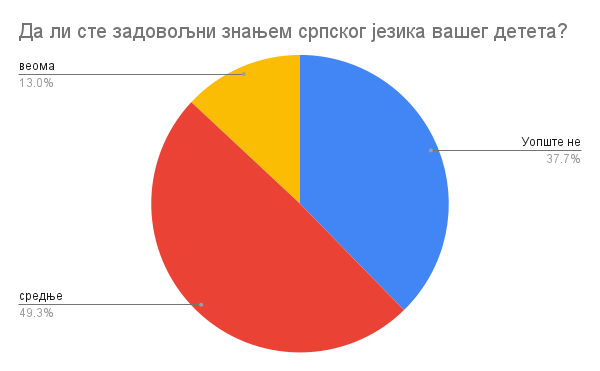 Графикон бр 10: Одговори родитеља на питање да ли су задовољни знањем српског језика свог детета97,1%  свих родитеља сматра да је знање српског језика детета неопходно, изузетно важно. 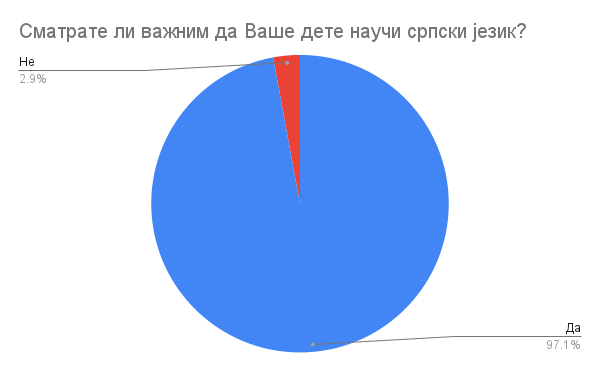 Графикон бр 11: Одговори родитеља на питање да ли сматрају важним да им деца науче српски језикНа питање на који начин подржавају своју децу у учењу српског језика, стигло је пуно различитих одговора, неки од њих су:29,4%  их шаље на приватне часове27,9%  разговара са њима на српском језику10%   је рекло да гледају ТВ програм на српском језику4,4%  је одговорило да им деца читају књиге на српскомПо један испитаник је одговорио да деца причају на српском језику са члановима шире породице или се крећу у друштву у којем се прича српски, дете се бави спортом где се такође говори српским језиком, родитељ помаже у учењу, итд.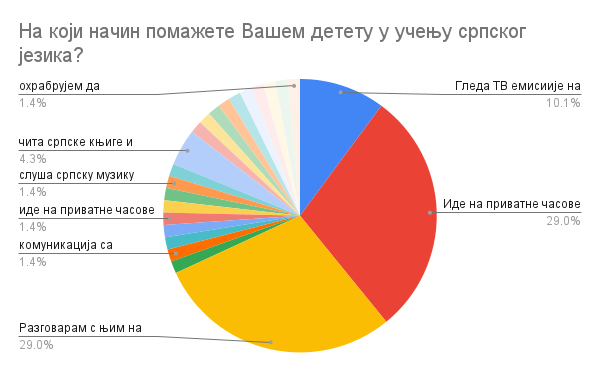 Графикон бр12: Одговори родитеља на питање на који начин дају подршку детету у учењу српског језикаНа питање да ли су задовољни наставом српског језика као нематерњег у школи, већина родитеља је одговорило негативно (60%).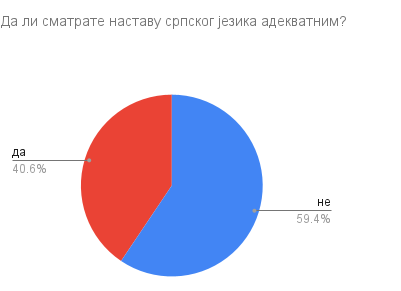 Графикон бр.13: Одговори родитеља на питање да ли су задовољни наставом српског језика као нематерњег у школиНеке њихове препоруке за побољшање наставе:- већи акценат ставити на комуникацију, мањи на граматику и књижевност- повећати фонд часова  	- учити српски на начин као и као први страни језикПосле сумирања и анализирања резултата истраживања од другог полугодишта 2022/23.школске године уведен је нов начин учења српског језика као нематерњег, ученици су подељени у две групе на основу познавања српског језика, група А и група Б. Професори су на основу тестирања поделили ученике на почетнике, односно у групу А и на оне који познавају српски језик на основном нивоу, односно група Б. УПИТНИЦИKérdőívAz alábbi kérdőív továbbtanulással kapcsolatos kérdéseket tartalmaz. Kitöltése anonim, kérlek, válaszolj őszintén! Melyik országban szeretnél továbbtanulni?SZERBIÁBAN      		MAGYARORSZÁGONHa Szerbiában, miért? (a válaszokat fontossági sorrend szerint számozd meg, 1-legfontosabb szempont, 6-legkevésbé fontos)_____Az egyetem lakhelytől való távolsága_____A képzés minősége_____Barátok közelsége_____Szülők befolyása_____Kollégium és ösztöndíjlehetőségek_____Egyéb____________________________________________________________________A hazai egyetemlátogatások  hozzájárultak-e a döntésedhez, miszerint itthon tanulnál inkább tovább?IGEN 			NEMHa Magyarországon, miért? (a válaszokat fontossági sorrend szerint számozd meg, 1-legfontosabb szempont, 6-legkevésbé fontos)_____Az egyetem lakhelytől való távolsága_____A képzés minősége_____Barátok közelsége_____Szülők befolyása_____Kollégium és ösztöndíjlehetőségek_____Szerb nyelvtudás hiánya miatt_____Egyéb____________________________________________________________________Magyarországi tanulmányaid befejezése után visszaköltöznél-e Szerbiába?IGEN			NEMMiért? ________________________________________________________________Szerinted mit kellene tenni ahhoz, hogy a magyar anyanyelvű diákok magasabb szinten elsajátítsák a szerb nyelvet?________________________________________________________________________________________________________________________________________________________________________-26-Szerinted mit kellene tenni ahhoz, hogy a magyar anyanyelvű diákok itthon tanuljanak tovább?________________________________________________________________________________________________________________________________________________________________________________________KÖSZÖNÖM!KÉRDŐÍVEz a kérdőív  a magyar anyanyelvű gyerekek szerb nyelvtudásával kapcsolatos kérdéseket tartalmaz. A kérdőív anonim, kérem, válszoljanak őszintén!Mennyire elégedett gyermeke szerb nyelvtudásával?Nagyon 	b. közepesen	c. egyáltalán nemFontosnak tartja-e azt, hogy gyermeke elsajátítsa a szerb nyelvet?   IGEN		NEMHogyan támogatja gyermekét abban, hogy elsajátítsa a szerb nyelvet?Szerb nyelvű tv műsorokat nézSzerb nyelvű könyveket, magazinokat olvasKülönórára járSzerbül beszélek veleEgyéb:_________________________________________________________________________Ön szerint az iskolai szerb nyelv oktatása megfelelő-e?		IGEN		NEMAmennyiben nem megfelelő, min kellene változtatni?__________________________________________________________________________________________________________________________________________________________________________Támogatja-e gyermekét abban, hogy Szerbiában folytassa tanulmányait?IGEN		NEMÖn szerint mit kellene tenni ahhoz, hogy a magyar anyanyelvű diákok többsége Szerbiában folytassa tanulmányait?_____________________________________________________________________________________Ön szerint mit kellene tenni ahhoz, hogy a diákok magasabbb szinten elsajátítsák a szerb nyelvet?__________________________________________________________________________________________________________________________________________________________________________KÖSZÖNÖM!-28-ПРИЛОЗИИзвештаји о реализацији додатне, допунске и припремне наставе – посебан фајл Извештаји о реализацији ваннаставних активности – посебан фајл Извештаји о раду стручних актива за предмете – посебан фајл Извештај о раду наставника – посебни фајловиI/1I/2I/3II/1II/2II/3III/1III/2III/3IV/1IV/2IV/3укупнобр. Ученика13179212412141916151618194М351311352292046Ж10128181399171461418148ОПРАВДАНИ970123432167612496316191571887879134778311167НЕОПРАВДАНИ9512212930013368УКУПНО979123932269812616406221571887880135078611235просек успеха4,724,754,344,724,534,444,764,744,644,924,524,714,655,0035078275285254одличан 4,50-5,009959645911741391врло добар 3,50 – 4,4913359625306346добар 2,50-3,490000100000102Довољан 1,50 – 2,490000000000000позитиван успех13178212412141916151618193негативан успех00100000000011 јединица00000000000002 јединице00000000000003 и више јединица0010000000001ослобођен од физичког0000000000000владање                      51317952311141916151618400001100000023000000000000020000000000000просек владања5,005,005,005,004,964,925,005,005,005,005,005,004,99УОС0000000000000УОВ0000000000000УД0000000000000УНВ0000000000000Одржани часови12261338129312571397123212071428136911361289130615478Неодржани часови66668768,5137137112,587181304946,51067,5НАСТАВА НА СРПСКОМ ЈЕЗИКУ                 НАСТАВА НА СРПСКОМ ЈЕЗИКУ                 НАСТАВА   НА  МАЂАРСКОМ ЈЕЗИКУНАСТАВА   НА  МАЂАРСКОМ ЈЕЗИКУ------Општи смерОпшти смерДруштвено- језички смерБрој одељења111Број ученика13179ОдељењеСмерОдељ. старешина1-1ОпштиЈован Гашовић1-2ОпштиИлдико Мариаш1-3друштвено – језичкиАранка Јухас2-1ОпштиИвана Дондур Максимовић 2-2општи Чила Томашић Гере2-3друштвено – језичкиОршоља Нађ Хорти3-1ОпштиМаријана Голић3-2општиЛивиа Крижан3-3друштвено-језичкиТибор Патаки4-1општиДора Чонић4-2општиЛасло Кањо4-3друштвено-језички Арпад Нађ АбоњиКретање броја ученика у току школске годинеКретање броја ученика у току школске годинеКретање броја ученика у току школске годинеКретање броја ученика у току школске годинеКретање броја ученика у току школске годинеОдељењеБрој ученика на дан 01.09.2022.Број ученика на дан 06.06.2023.Број ученика на дан 31.08.2023.Разлог1/11313131/2151717Л.Б. уписан 29.12.2022, преписан из Бољаи гимназијеШ.Ш.уписана	15.05.2023, преписана из Медицинске средње школе1/3986К.Е.Ј. понавља разред, негативне оцене из мађарског језика, историје, енглеског језика, исписана 28.06.2023Г.С.исписан 22.08.2023.В.С. исписана 24.08.2023.2/12121212/2252424Л.Ф.се исписала 10.02.2023.2/31212123/11414143/21919193/31616164/11515154/21616164/3181818укупно193193191НаставникПредметУчионицаОдељењеБрој часоваПроценат ангажовањаУкупно ГимназијаДруга установаУкупни проценатМаријана ГолићСрпски језик и књижевност331/1, 2/1, 3/1, 4/11688,89133,33/133,33Маријана ГолићСрпски језик као нематерњи331/2, 1/3, 4/2, 4/3844,44133,33/133,33Аранка ЈухасМађарски језик и књижевностUT21/2,1/3, 3/2, 4/21688,89103,89/103,89Аранка ЈухасУметност и дизајнUT21/315103,89/103,89Аранка ЈухасУметност и дизајнUT23/3210103,89/103,89Арпад Нађ АбоњиМађарски језик и књижевност282/2, 2/3, 3/3, 4/318100100/100Јудит ТотСрпски језик као нематерњи312/2, 2/3, 3/2, 3/3844,4444,44Емеше БотЕнглески језик41/2, 2/3, 3/3, 4/1, 4/316,591,6791,6716Чила Томашић ГереЕнглески језик171/1, 1/3, 2/1, 2/2, 3/1, 3/2, 4/218100100/100Едит СалаиНемачки језик51/1, 1/3222,2237,2266Едит СалаиЈезик, медији,култура52/1, 2/2, 2/331537,2266Оршоља Нађ ХортиНемачки језик51/2, 2/1, 2/2, 2/3, 3/1, 3/2, 3/3, 4/1, 4/2, 4/318,5102,78102,78/102,78Рита Бевиз КаваиЛатински језик151/1, 1/2, 1/3, 2/1, 2/2, 2/31266,6766,6733,33+ 22,22122,22Шаролта ЈозоПсихологијаUT12/1, 2/2, 2/363030100130Давид ШандорСоциологијаUT14/2, 4/35255050100Давид ШандорЈезик, медији,култураUT11/2155050100Давид ШандорРелигије и цивилизације2105050100Давид ШандорЛиковна култура4/3155050100Давид ШандорГрађанско васпитање155050100Милица РамаданскиФилозофија323/1, 3/2, 3/3, 4/1, 4/2, 4/315759015105Милица РамаданскиГрађанско васпитање321/1, 2/1, 3/1, 4/1159015105Милица РамаданскиРелигије и цивилизације323/12109015105Јован ГашовићИсторија311/1, 2/1, 3/1, 4/18407045115Јован ГашовићПојединац, група, друштво311/1, 2/12107045115Јован ГашовићРелигије и цивилизације 314/12107045115Јован ГашовићСоциологија314/12107045115Тибор ПатакиИсторија301/2, 1/3, 2/2, 2/3, 3/2, 3/3, 4/3, 4/4 1890100100Тибор ПатакиРелигије и цивилизације4/3210100100Влатко Петровић/ Виктор ШиркаГеографија31/121010120130Влатко Петровић/ Ева ХусакГеографија31/3,1/2, 2/1, 2/2, 2/3, 3/1, 3/2, 3/316808040120Моника Рожа ШипошБиологијаUT31/2, 1/3, 2/2, 2/3, 3/2, 3/3, 4/214708530115Моника Рожа ШипошЗдравље и спортUT31/2, 1/3, 2/33158530115Дора ЧонићБиологијаUT31/1, 2/1, 3/1, 4/18406045105Дора ЧонићПримењене науке 1UT33/12106045105Дора ЧонићМетодологија научног истраживањаUT34/12106045105Ивана Дондур МаксимовићМатематика122/1, 3/1, 4/11372,2272,2233105,56Др Крижан ЛивиаМатематика162/2, 3/2, 4/21372,22132,22/132,22Др Крижан ЛивиаРачунарство и информатика341/2, 1/3, 2/2, 2/3, 3/2, 3/3, 4/2, 4/3 1260132,22/132,22Андреа Поша Катона/ Адел ДомонкошМатематика161/1, 1/2, 1/3, 2/3, 3/3, 18100100/Тимеа Чизмадиа ХМатематика164/3316,6716,67Ласло КањоФизика201/2, 1/3, 2/2, 2/3, 3/2, 3/3, 4/2, 4/314,572,572,5Игор МарковићФизика201/1, 2/1, 3/1, 3/2, 4/111,557,597,520117,5Игор МарковићРачунарство и информатика342/2, 3/2, 3/3, 4/263097,520117,5Игор МарковићПримењене науке 121097,520117,5Илдико МариашХемија251/1, 1/2, 1/3, 2/1, 2/2, 2/3, 3/1, 3/2, 4/1, 4/21995115/115Илдико МариашОбразовање за одрживи развој253/2210115/115Илдико МариашГрађанско васпитање210115/115Срђан РадојчинРачунарство и информатика341/1, 2/1, 3/1, 4/184040Габриела Нотхоф/Кинга Биро МађариМузичка култура371/1, 1/2, 1/3, 2/1, 2/2, 2/3, 3/3, 4/384060Габриела Нотхоф/Кинга Биро МађариХор42060Игор СавићевићЛиковна култура371/1, 2/121010Глориа Моњов/Габриела ШарошиЛиковна култура371/2, 1/3, 2/2, 2/3, 3/3, 52525Атила ПинтерФизичко васпитање1/1, 1/2, 1/3, 2/2, 3/1, 3/2, 3/3, 4/1, 4/2, 4/320100105/105Атила ПинтерГрађанско васпитање15105/105Золтан ЂолаиФизичко васпитање2/1, 2/34203075105Золтан ЂолаиЗдравље и спорт1/1, 2/22103075105Роберт ИвковићВерска наставаUT11/2, 1/3, 2/2, 2/3, 3,2, 3/3, 4/2, 4/3, 4/4420Андреј НоваковићВерска наставаUT11/1, 2/1, 3/1, 4/1210Тамаш ТерењиОснови геополитике184/2, 4/342030Тамаш ТерењиОбразовање за одрживи развој184/221030HétfőHétfőHétfőHétfőKeddKeddKeddKeddKeddSzerdaSzerdaSzerdaSzerdaSzerdaSzerdaSzerdaCsütörtökCsütörtökCsütörtökPéntekPéntekPéntek12345671234567123456712345671234567Golic Marijana3-133Srpski jezik1-233Szerb mint nemanyanyelv4-133Srpski jezik4-333Szerb mint nem anyanyelv1-333Szerb mint nemanyanyelv2-133Srpski jezik3-133Srpski jezik2-133Srpski jezik1-133Srpski jezik4-133Srpski jezik1-333Szerb mint nem anyan yelv2-133Srpski jezik1-233Szerb mint nem anyanyelv1-133Srpski jezik3-133Srpski jezik4-133Srpski jezik1-133Srpski jezik4-233Szerb mint nem anyanyelv2-133Srpski jezik4-133Srpski jezik4-233Szerb mint nem anyanyelv1-133Srpski jezik3-133Srpski jezik4-333Szerb mint nem anyanyelvTothJudit2-231Szerb mint nemanyanyelv3-331Szerb mint nemanyanyelv3-231Szerb mint nem anyanyelv2-331Szerb mint nem anyanyelv2-231Szerb mint nem anyanyelv3-331Szerb mint nem anyan yelv2-331Szerb mint nem anyanyelv3-231Szerb mint nem anyan yelvJuhaszAranka3-3 MeDUT 23-3 MeDUT 23-2UT 2Magyar nyelv4-2UT 2Magyar nyelv1-2UT 2Magyar nyelv1-3UT 2Magyar nyelv1-3UT 2Magyar nyelv4-2UT 2Magyar nyelv1-2UT 2Magyar nyelv3-2UT 2Magyar nyelv1-3UT 2 MeD1-2UT 2Magyar nyelv1-3UT 2Magyar nyelv4-2UT 2Magyar nyelv4-2UT 2Magyar nyelv3-2UT 2Magyar nyelv3-2UT 2Magyar nyelv1-2UT 2Magyar nyelv1-3UT 2Magyar nyelvNagy A. Arpad4-328Magyar nyelv2-228Magyar nyelv2-328Magyar nyelv3-328Magyar nyelv2-328Magyar nyelv2-228Magyar nyelv4-328Magyar nyelv3-328Magyar nyelv4-328Magyar nyelv2-328Magyar nyelv3-328Magyar nyelv2-228Magyar nyelv3-328Magyar nyelv4-328Magyar nyelv2-328Magyar nyelv4-328Magyar nyelv2-228Magyar nyelv3-328Magyar nyelvBothEmese4-34 Eng Eng2-35 Nemeng+nem1-24 Eng Eng4-34 Eng Eng3-34 Eng Eng3-34 Eng Eng2-34 Eng Eng4-34 Eng Eng3-34 Eng Eng1-24 Eng Eng3-34 Eng Eng2-34 Eng EngT. Gere Csilla4-117Eng1-317Eng2-25 Nemeng+nem2-117Eng1-117Eng3-217Eng3-117Eng4-217Eng3-117Eng3-217Eng1-317Eng4-217Eng3-117Eng2-117eng+nem1-117Eng2-217Eng3-217Eng4-117EngNagy H. Orsolya3-25 Nem Nem4-35 NemNem+fiz1-15 Nem Nem2-25 Nemeng+nem3-15 NemNem+hem3-25 NemNem+hem1-25 Nem Nem4-15 Nem Nem2-35 Nemeng+nem1-15 Nem Nem4-15 NemNem+fiz2-25 Nem Nem4-25 Nem Nem3-35 Nem Nem3-15 Nem Nem3-35 NemNem+fil4-25 NemNem+fiz2-117eng+nem4-35 Nem Nem1-25 Nem Nem2-15 Nem Nem2-35 Nem NemSzalai Edit1-218JMK2-118JMK1-35 Nem Nem2-218NyMK1-35 Nem NemBoviz K. Rita1-315Lat1-215Lat2-115Lat2-315Lat2-215Lat1-115Lat2-115Lat1-315Lat1-215Lat2-315Lat1-115Lat2-215LatSandor David4-3UT 1 Soc4-2UT 1 Soc4-3UT 1 Soc4-2UT 1 Soc2-3UT 1NyMK4-3UT 1 SocHétfőHétfőHétfőHétfőHétfőHétfőHétfőKeddKeddKeddKeddKeddKeddKeddSzerdaSzerdaSzerdaSzerdaSzerdaSzerdaSzerdaCsütörtökCsütörtökCsütörtökCsütörtökCsütörtökCsütörtökCsütörtökPéntekPéntekPéntekPéntekPéntekPéntekPéntek12345671234567123456712345671234567HortiAgnes2-1PsiUT 12-1PsiUT 12-2PsiUT 12-2PsiUT 12-3PsiUT 12-3PsiUT 1Ramadan ski  Milica3-332Fil4-132Fil4-232Fil4-332Fil1-1/2-1/3-132 /4-1Gradj4-232Fil4-332Fil3-232Fil3-35 NemNem+fil4-132Fil3-132Fil3-232Fil3-132Fil3-1 RiC323-1 RiC324-132Fil4-332Fil4-232FilGasovic Jovan1-131Ist4-131Soc2-131Ist3-131Ist4-131Ist4-1 RiC314-1 RiC313-131Ist1-131PGD2-131Ist1-131Ist2-131PGD4-131Ist4-131SocPataki Tibor3-330Tori3-230Tori1-230Tori4-330Tori1-330Tori4-330Tori2-330Tori2-230Tori4-230Tori4-3R304-3R304-230Tori2-330Tori1-330Tori3-330Tori1-230Tori2-230Tori4-330Tori3-330Tori3-230ToriVlatko Petrovic3-33Fold2-13Geo2-23Fold1-23Fold3-23Fold2-23Fold3-33Fold3-13Geo3-23Fold2-13Geo2-33Fold1-13Geo1-13Geo3-13Geo2-33Fold1-23FoldHuszak Eva3-218AT1-33Fold3-318 R3-218AT1-33Fold3-318 R2-318EeS3-2/3-3/4-218 /4-3Pol1-2/1-3/2-218 /2-3PolTerenyi Tamas4-218OaFF4-2GA184-2GA184-3GA184-3GA184-218OaFFRozsa S. Monika1-3UT 3Bio1-2UT 3 Bio4-2UT 3Bio2-2UT 3 Bio2-3UT 3 Bio3-2UT 3Bio2-2UT 3 Bio4-2UT 3Bio1-2UT 3 EeS1-2UT 3Bio2-3UT 3 Bio3-3UT 3Bio1-3UT 3 EeS3-2UT 3Bio1-3UT 3 Bio3-320bio+fizConic Dora2-135Bio1-135Bio3-135PN3-135Bio4-135MNI4-135Bio1-135Bio3-135PN3-135Bio4-135Bio2-135Bio4-135MNIKrizsan Livia2-2 Mat162-2 Mat164-2 Mat164-2 Mat163-234 INFOInfo3-2 Mat163-2 Mat161-3Info34 INFO1-3Info34 INFO3-334 INFOInfo3-2 Mat163-2 Mat164-234 INFOInfo2-2Info34 INFO2-2Info34 INFO4-334 INFOInfo2-2 Mat162-2 Mat161-2Info34 INFO1-2Info34 INFO4-2 Mat164-2 Mat163-216MatHétfőHétfőHétfőHétfőHétfőHétfőHétfőKeddKeddKeddKeddKeddKeddKeddSzerdaSzerdaSzerdaSzerdaSzerdaSzerdaSzerdaCsütörtökCsütörtökCsütörtökCsütörtökCsütörtökCsütörtökCsütörtökPéntekPéntekPéntekPéntekPéntekPéntekPéntek12345671234567123456712345671234567Posa K. Andrea2-316Mat2-3Info34 INFO2-3Info34 INFO1-3 Mat161-3 Mat161-2 Mat161-2 Mat162-2Info34 INFO2-2Info34 INFO3-316Mat1-2 Mat161-2 Mat162-3 Mat162-3 Mat161-316Mat1-316Mat3-3 Mat163-3 Mat16Csizmadia H. Timea4-3 Mat164-3 Mat164-316MatDondur M. Ivana1-1 Mat121-1 Mat123-1 Mat123-1 Mat123-112Mat4-1 Mat124-1 Mat122-1 Mat122-1 Mat121-1 Mat121-1 Mat122-1 Mat122-1 Mat124-1 Mat124-1 Mat123-1 Mat123-1 Mat12Markovic Igor2-125fiz+hem4-120Fiz3-120Fiz4-15 NemNem+fiz1-120Fiz3-120Fiz4-120Fiz1-120Fiz2-120FizKanyoLaszlo1-220Fiz4-35 NemNem+fiz1-320Fiz1-220Fiz3-320Fiz2-320Fiz4-220Fiz3-220Fiz4-25 NemNem+fiz4-320Fiz1-320Fiz4-220Fiz3-220Fiz2-220fiz+hem2-325fiz+hem3-320bio+fiz2-220FizMariasIldiko2-125fiz+hem3-15 NemNem+hem3-25 NemNem+hem4-225Kemia1-125Hem2-325Kemia1-225Kemia3-225Kemia1-225Kemia1-125Hem4-125Hem4-125Hem1-325Kemia4-225Kemia3-2 OaFF253-2 OaFF253-125Hem2-225Kemia2-220fiz+hem2-325fiz+hem1-325Kemia2-125HemRadojcin Srdjan2-1Info2-1Info4-134 INFOInfo3-134 INFOInfo1-1Info34 INFO1-1Info34 INFO2-134 INFOInfo2-134 INFOInfoNothovGabriella2-337Zene(muz)2-237Zene(muz)1-137Zene(muz)1-337Zene(muz)1-237Zene(muz)2-137Zene(muz)Nagy A. Eniko4-337Zene(muz)3-337Zene(muz)Savicevi c Igor1-137Rajz(lik)2-137Rajz(lik)HétfőHétfőHétfőHétfőHétfőHétfőHétfőKeddKeddKeddKeddKeddKeddKeddSzerdaSzerdaSzerdaSzerdaSzerdaSzerdaSzerdaCsütörtökCsütörtökCsütörtökCsütörtökCsütörtökCsütörtökCsütörtökPéntekPéntekPéntekPéntekPéntekPéntekPéntek12345671234567123456712345671234567MonyovGloria2-237Rajz(lik)4-337Rajz(lik)2-337Rajz(lik)3-337Rajz(lik)1-237Rajz(lik)1-337Rajz(lik)GyolaiZoltan2-3Torna(sala)Fiz V.2-1Torna(sa la)Fiz V.2-3Torna(sala)Fiz V.2-1Torna(sa la)Fiz V.2-218EeS1-118ZiSPinter Attila4-3Torna(sala)Fiz V.3-2Torna(sa la)Fiz V.4-1Torna(sala)Fiz V.2-2Torna(sala)Fiz V.3-3Torna(sa la)Fiz V.4-2Torna(sala)Fiz V.1-3Torna(sa la)Fiz V.3-1Torna(sa la)Fiz V.1-2Torna(sala)Fiz V.4-2UT 1Fiz V.2-2UT 1Fiz V.3-3UT 1Fiz V.4-3Torna(sa la)Fiz V.1-1UT 1Fiz V.3-2UT 1Fiz V.3-1UT 1Fiz V.4-1Torna(sala)Fiz V.1-3Torna(sa la)Fiz V.1-2Torna(sala)Fiz V.1-1Torna(sa la)Fiz V.Novakovi c Andrej1-13-1UT 1 Ver2-14-1UT 1 VerIvkovic Robert3-23-34-2UT 14-3Hit1-21-32-2UT 12-3HitHétfőHétfőHétfőHétfőHétfőKeddKeddKeddKeddKeddSzerdaSzerdaSzerdaSzerdaSzerdaSzerdaSzerdaCsütörtökCsütörtökCsütörtökPéntekPéntekPéntek12345671234567123456712345671234567Golic Marijana2-133Srpski jezik3-33-233Szerb mint nemanyanyelv3-133Srpski jezik2-32-233Szerb mint nem anyanyelv4-24-333Szerb mint nemanyanyelv1-2/1-333Szerb mint nem anyanyelv2-133Srpski jezik1-133Srpski jezik3-133Srpski jezik4-133Srpski jezik1-21-333Szerb mint nemanyanyelv2-3/2-229Szerb mint nem anyanyelv4-133Srpski jezik4-24-333Szerb mint nem anyanyelv3-33-229Szerb mint nem anyanyelv1-133Srpski jezik4-133Srpski jezik3-133Srpski jezik2-133Srpski jezik1-133Srpski jezik1-133Srpski jezik4-133Srpski jezik3-133Srpski jezik2-133Srpski jezikTothJudit3-33-233Szerb mint nemanyanyelv2-32-233Szerb mint nem anyanyelv4-24-333Szerb mint nemanyanyelv1-21-333Szerb mint nem anyanyelv1-21-333Szerb mint nemanyanyelv2-32-229Szerb mint nem anyanyelv4-2/4-333Szerb mint nem anyanyelv3-33-229Szerb mint nem anyanyelvJuhasz Aranka3-2UT 2Magyar nyelv1-3UT 2Magyar nyelv1-2UT 2Magyar nyelv1-3UT 2Magyar nyelv4-2UT 2Magyar nyelv1-2UT 2Magyar nyelv1-2UT 2Magyar nyelv3-2UT 2Magyar nyelv1-3UT 2Magyar nyelv4-2UT 2Magyar nyelv1-3UT 2Magyar nyelv4-2UT 2Magyar nyelv3-2UT 2Magyar nyelv3-2UT 2Magyar nyelv1-2UT 2Magyar nyelv4-2UT 2Magyar nyelv1-3UT 2 MeD3-3 MeDUT 23-3 MeDUT 2Nagy A. Arpad2-228Magyar nyelv2-328Magyar nyelv3-328Magyar nyelv4-328Magyar nyelv2-328Magyar nyelv4-328Magyar nyelv3-328Magyar nyelv2-228Magyar nyelv3-328Magyar nyelv2-328Magyar nyelv2-228Magyar nyelv4-328Magyar nyelv3-328Magyar nyelv4-328Magyar nyelv2-328Magyar nyelv4-328Magyar nyelv2-228Magyar nyelv3-328Magyar nyelvBothEmese2-34 Engeng gyak3-34 Eng Eng3-34 Engeng B4-34 Engeng B1-24 Eng Eng4-34 Engeng gyak3-34 Engeng A4-14 Eng Eng3-34 Eng Eng2-34 Eng Eng4-34 Engeng gyak4-34 Eng Eng4-14 Eng Eng4-34 Engeng A2-34 Eng Eng3-34 Eng Eng1-24 Eng EngT. Gere Csilla2-217eng gyak3-117Eng2-217Eng1-317Eng3-217Eng3-117Eng3-217eng gyak1-117Eng4-217Eng3-217eng gyak2-117Eng3-217Eng4-217eng B1-117Eng2-117eng vezb3-117Eng4-217eng A1-317EngNagy H. Orsolya2-25 Nemnem gyak4-15 Nemnem vezb2-35 Nemnem gyak2-35 Nem Nem4-35 Nemnem gyak3-25 Nem Nem4-25 Nem Nem3-35 Nemnem gyak3-35 Nem Nem3-15 Nemnem vezb4-15 Nem Nem3-25 Nemnem gyak1-25 Nem Nem2-25 Nem Nem2-15 Nem Nem2-15 Nemnem vezb4-35 Nem Nem3-15 Nem Nem4-25 Nemnem gyak1-25 Nem NemSzalai Edit1-15 Nem Nem1-35 Nem Nem2-318NyMK2-118JMK2-218NyMK1-15 Nem Nem1-35 Nem NemBoviz K. Rita1-215Lat1-115Lat2-215Lat2-315Lat2-115Lat1-315Lat2-315Lat1-115Lat2-115Lat2-215Lat1-215Lat1-315LatSandor David4-3UT 1Rajz(lik)4-3UT 1 Soc1-2UT 1NyMK3-3UT 1Religio4-2UT 1 Soc4-3UT 1 Soc3-2/3-318Pol4-3UT 1 Soc4-2UT 1 Soc3-3UT 1ReligioHétfőHétfőHétfőHétfőHétfőHétfőHétfőKeddKeddKeddKeddKeddKeddKeddSzerdaSzerdaSzerdaSzerdaSzerdaSzerdaSzerdaCsütörtökCsütörtökCsütörtökCsütörtökCsütörtökCsütörtökCsütörtökPéntekPéntekPéntekPéntekPéntekPéntekPéntek12345671234567123456712345671234567JozoSarolta2-2UT 1 Psi2-1UT 1Psi2-3UT 1 Psi2-1UT 1Psi2-3UT 1 Psi2-2UT 1PsiRamadan ski  Milica3-232Fil4-332Fil4-132Fil4-232Fil1-12-13-1324-1Gradj3-332fil gyak3-132Fil4-132Fil3-1 RiC323-1 RiC324-232Fil3-132Fil4-332Fil3-232Fil3-332Fil4-332Fil4-132Fil4-232FilGasovic Jovan4-131RiC4-131Soc4-131Ist2-131Ist3-131Ist1-131Ist4-131Soc4-131RiC3-131Ist1-131Ist2-131PGD4-131Ist2-131Ist1-131PGDPataki Tibor4-330Tori1-230Tori3-330Tori2-230Tori4-230Tori2-230Tori1-330Tori2-330Tori4-3Religio304-3Religio302-330Tori3-230Tori3-330Tori4-330Tori1-330Tori4-330Tori4-230Tori3-330Tori1-230Tori3-230ToriHuszak Eva2-33Fold3-13Geo1-23Fold2-13Geo3-33Fold2-23Fold1-33Fold3-23Fold2-13Geo1-23Fold3-33Fold2-33Fold3-23Fold3-13Geo1-33Fold2-23FoldSirka Viktor1-13Geo1-13GeoTerenyi Tamas4-2 OaFF184-2 OaFF184-2GA184-2GA184-3GA184-3GA18Rozsa S. Monika2-2UT 3Bio1-2UT 3Bio1-3UT 3 Bio3-3UT 3Bio1-3UT 3 EeS4-2UT 3 Bio3-2UT 3Bio2-3UT 3 Bio4-2UT 3 Bio2-2UT 3Bio1-2UT 3 EeS2-3UT 3 EeS1-3UT 3 Bio3-3UT 3bio gyak3-2UT 3 Bio1-2UT 3Bio2-3UT 3BioConic Dora4-135Bio4-135MNI3-135Bio1-135Bio3-135PN2-135Bio3-135PN2-135Bio4-135Bio3-135Bio4-135MNI1-135BioKrizsan Livia1-3Info34 INFO1-3Info34 INFO3-234 INFOInfo3-216Mat4-334 INFOinfo A4-2 Mat164-2 Mat163-334 INFOinfo B2-3Info34 INFO2-3Info34 INFO4-2 Mat164-2 Mat163-2 Mat163-2 Mat161-2Info34 INFO1-2Info34 INFO4-334 INFOinfo B2-2 Mat162-2 Mat162-2Info34 INFO2-2Info34 INFO3-2 Mat163-2 Mat162-2 Mat162-2 Mat16HétfőHétfőHétfőHétfőHétfőHétfőHétfőKeddKeddKeddKeddKeddKeddKeddSzerdaSzerdaSzerdaSzerdaSzerdaSzerdaSzerdaCsütörtökCsütörtökCsütörtökCsütörtökCsütörtökCsütörtökCsütörtökPéntekPéntekPéntekPéntekPéntekPéntekPéntek12345671234567123456712345671234567Domonk os Adel3-3 Mat163-3 Mat162-3 Mat162-3 Mat161-1 Mat121-1 Mat121-216Mat1-316Mat1-316Mat3-316Mat1-2 Mat161-2 Mat162-316Mat1-216Mat1-3 Mat161-3 Mat161-1 Mat121-1 Mat12Csizmadia H. Timea4-3 Mat14-3 Mat14-31MatDondur M. Ivana3-1 Mat123-1 Mat122-1 Mat122-1 Mat124-1 Mat124-1 Mat122-1 Mat122-1 Mat123-112Mat4-1 Mat124-1 Mat123-1 Mat123-1 Mat12Markovic Igor4-120fiz vezb3-234 INFOInfo4-120Fiz3-334 INFOinfo A3-120Fiz3-234 INFOAT3-220fiz  gyak1-120Fiz3-220Fiz3-120Fiz1-120Fiz2-120Fiz3-220fiz  gyak2-120fiz vezb4-234 INFOinfo A2-2Info34 INFO2-2Info34 INFO4-120Fiz4-234 INFOinfo B3-234 INFOATKanyoLaszlo2-220Fiz2-320Fiz4-221Fiz1-220Fiz4-321Fiz4-321fiz  gyak4-221Fiz1-320Fiz2-220fiz  gyak3-320Fiz3-320fiz  gyak2-320fiz  gyak1-220Fiz4-221fiz  gyak1-320FizMariasIldiko4-125Hem3-2 OaFF253-2 OaFF251-125Hem4-225Kemia1-325Kemia2-225Kemia1-225Kemia3-125Hem3-125hem vez1-125Hem1-2/1-325Pol4-24-325Pol3-225kem gyak1-325Kemia3-225Kemia2-225kem gyak2-125hem vez4-125Hem4-225Kemia2-125Hem1-225Kemia2-325kem gyak2-325KemiaRadojcin Srdjan2-1Info2-1Info4-134 INFOInfo1-1Info34 INFO1-1Info34 INFO3-134 INFOInfo2-134 INFOInfo2-134 INFOInfoBiroMagyari Kinga2-137Zene(muz)1-237Zene(muz)1-137Zene(muz)2-237Zene(muz)3-337Zene(muz)4-337Zene(muz)1-337Zene(muz)2-337Zene(muz)Savicevi c Igor2-137Rajz(lik)1-137Rajz(lik)Sarosi Gabriella1-215Rajz(lik)3-315Rajz(lik)2-215Rajz(lik)1-315Rajz(lik)2-315Rajz(lik)HétfőHétfőHétfőHétfőHétfőHétfőHétfőKeddKeddKeddKeddKeddKeddKeddSzerdaSzerdaSzerdaSzerdaSzerdaSzerdaSzerdaCsütörtökCsütörtökCsütörtökCsütörtökCsütörtökCsütörtökCsütörtökPéntekPéntekPéntekPéntekPéntekPéntekPéntek12345671234567123456712345671234567GyolaiZoltan1-134 INFOZiS2-1Torna(sa la)Fiz V.2-234 INFOEeS2-3Torna(sa la)Fiz V.2-3Torna(sa la)Fiz V.2-1Torna(sala)Fiz V.Pinter Attila1-3Torna(sala)Fiz V.3-2Torna(sa la)Fiz V.4-3Torna(sala)Fiz V.4-1Torna(sa la)Fiz V.1-1Torna(sa la)Fiz V.4-2Torna(sa la)Fiz V.4-3Torna(sala)Fiz V.1-3Torna(sa la)Fiz V.3-3Torna(sala)Fiz V.1-2Torna(sa la)Fiz V.3-1Torna(sala)Fiz V.3-2Torna(sala)Fiz V.3-1Torna(sa la)Fiz V.2-2Torna(sala)Fiz V.2-2/2-318Pol1-1Torna(sa la)Fiz V.2-2Torna(sala)Fiz V.3-3Torna(sa la)Fiz V.1-2Torna(sala)Fiz V.4-2Torna(sa la)Fiz V.4-1Torna(sa la)Fiz V.Novakovi c Andrej2-1/4-1UT 1 Ver1-1/3-1UT 1 VerIvkovic Robert3-2/3-3UT 1Hit2-2/2-3UT 1Hit1-2/1-3UT 1Hit4-2/4-3UT 1HitPonedeljakUtorakSredaČetvrtakPetakPRIZEMLJEAtila Pinter 13:30 - 16:50Edit Salai 16:50 - 19:20Emeše Bot 13:30 - 16:50Vlatko Petrović 16:50 - 19:20Zoltan Đolai 13:30 - 16:00Eva Husak 16:00 - 19:20Igor Marković 13:30 - 16:00Livia Križan 16:00 - 19:20Milica Ramadanski 13:30 - 16:00Oršolja Nađ Horti 16:00 - 19:201.SPRATLaslo Kanjo 13:30 - 16:50Rita B.Kavai 16:50 - 19:20Sarolta Jozo 13:30 - 16:00Aranka Juhas 16:00 - 19:20Robert Ivković13:30 - 16:00Monika Roža Šipoš16:00 - 19:20David Šandor 13:30 - 16:00Ivana Dondur Maksimović 16:00 - 19:20Adel Domonkoš 13:30 - 16:50Tamaš Terenji 16:50 - 19:202.SPRATMarijana Golić 13:30 - 16:50Judit Tot 16:50 - 19:20Jovan Gašović 13:30 - 16:00Igor Savićević 16:00 - 16:50Srđan Radojčin 16:50 -19:20Dora Čonić 13:30 - 16:50Gabriela Nothof 16:50 - 19:20Tibor Pataki 13:30 - 16:50Ildiko Mariaš 16:50 - 19:20Gloria Monjov 13:30 - 16:00Arpad Nađ Abonji 16:00 - 19:20Zapažanja u toku dežurstvaФлуктуација запосленихФлуктуација запосленихФлуктуација запосленихФлуктуација запосленихПредмет Име Разлог Психологија Агнеш Хорти 01.09.2022 – 27.10.2022Шаролта Јозо28.10.2022 - 31.08.2023болестМузичка култураНотхоф Габриела, Енике Нађ Абоњи01.09.2022-31.03.2023Кинга Биро Мађари01.04.2023 – 31.08.2023.Повратак са породиљског одсустваГеографијаВлатко Петровић01.09.2022 – 29.03.2023.Ева Хусак и Виктор Ширка30.03.2023. до 31.08.2023.Одлазак у пензијуЛиковна култураГлориа Моњов01.09.2022 – 13.02.2023.Габриела Шароши 14.02.2023 – 31.08.2023.Математика Андреа Поша Катона01.09.2022 – 20.11.2022.Адел Домонкош21.11.2022 – 31.08.2023.Повратак са породиљског одсустваНЕНАСТАВНО ОСОБЉЕ 2022/2023НЕНАСТАВНО ОСОБЉЕ 2022/2023НЕНАСТАВНО ОСОБЉЕ 2022/2023РЕД БР.ИМЕРАДНО МЕСТОНЕОДРЕЂЕНО ВРЕМЕОДРЕЂЕНО ВРЕМЕ1РАЈМОНД ТОТТЕХНИЧАР ЗА ОДРЖАВАЊЕ 
РАЧУНАРСКИХ СИСТЕМА50%2БЕНЕ РОБЕРТЧИСТАЧ100%3ЕРДЕЉИ АГНЕШПСИХОЛОГ100 %4ГОРДАНА ХОРВАТ КАТАИЧИСТАЧИЦА100%5АНДРЕА НИКОЛИЋСЕКРЕТАР100%6КЕЊВЕШ АГНЕШЧИСТАЧИЦА100%7НАЂ СУЗАНААДМИНИСТРАТИВНИ 
РАДНИК50%8НАЂ СУЗАНАЧИСТАЧИЦА50%9ПЕТРОВИЋ ПИРОШКАШЕФ РАЧУНОВОДСТВА100%10РЕЧКО РОБЕРТЧИСТАЧ100%11САБЉИЋ СНЕЖАНАБИБЛИОТЕКАР50%12ШАКИЋ РАДЕДОМАР100%13.УЈХАЗИ ЕВАДИРЕКТОР100%14ТАШ АНТАЛЧИСТАЧ100%ОдељењеСмерБрој ученика4/1oпшти154/2oпшти164/3друштвено-језички18Укупно:Укупно:49Предмет4/14/24/3ΣСрпски језик15--15Мађарски језик-161834 Укупно:15161849Математика62-8Енглески језик851326Немачки језик19515Укупно:15161849Предмет4/14/24/3ΣСрпски језик и књижевност1--1Енглески језик1--1Музичка култура--11Психологија-1-1Филозофија-336Историја2226Географија13812Биологија1-12Математика2215Физика415Хемија1315Рачунарство и информатика2114Укупно15161849Одељење5,00одличанврло добардобардoвољанукупно ученикаПросек осељења4/1105---154,894/273321164,354/31224--184,78Укупно2910721494,67Предмет4/14/24/3Српски језик4,73--Мађарски језик-3,944,55Математика5,005,00-Енглески језик5,005,004,84Немачки језик5,003,894,8Одељење54321укупнопросек4/1124---164,73Одељење54321укупнопросек4/27423-163,944/31323--184,56Укупно20653-344,26Одељење54321укупнопросек4/16----65,004/22----25,004/3-------Укупно8----85,00Одељење54321укупнопросек4/18----85,004/25----55,004/312-1--134,84Укупно25-1--264,92Одељење54321укупнопросек4/11----15,004/24212-93,894/341---54,80Укупно9312-154,56Предмет4/14/24/34/4Српски језик и књижевност5,00---Психологија5,005,005,00-Филозофија4,00-5,00-Историја--4,54,33Географија5,005,005,005,00Биологија5,00-4,754,5Математика-5,00-4,43Физика---5,00Хемија-5,00-5,00Рачунарство и информатика-4,55,005,00Eнглески језик5,005,00--Социологија--5,005,00Одељење54321укупнопросек4/11----15,00Укупно1----15,00Одељење54321укупнопросек4/11----15,00Укупно1----15,00Одељење54321укупнопросек4/21----15,00Укупно1----15,00Одељење54321укупнопросек4/1225,004/21--1-23,54/3225,00Укупно5--1-64,5Одељење54321укупнопросек4/11----15,004/23----35,004/38----85,00Укупно12----125,00Одељење54321укупнопросек4/221---34,674/33----35,00Укупно51---64,83Одељење54321укупнопросек4/11----15,004/31----15,00Укупно2----25,00Одељење54321укупнопросек4/111---24,54/22----25,004/31---15,00Укупно41---54,83Одељење54321укупнопросек4/14----45,004/21----15,00Укупно5----55,00Одељење54321укупнопросек4/11----15,004/23----35,004/31----15,00Укупно5----55,00Одељење54321укупнопросек4/12----25,004/21----15,004/31----15,00Укупно4----45,00Одељење54321укупнопросек4/31----15,00Укупно1----15,00Датум и место одржавањаПредмет / област такмичењаНиво такмичењаУченициучеснициПласман1.05.02.2023.СентаМатематикаОпштинско такмичењеБалинт ЛазарУченик није постигао разултат.2.16.03.2023.СентаМатематика – „Кенгур без граница“Међународно такмичењеЧенге БаршиАлександар ИвићЛасло КалмарДебора ХолоИмола БурањМихаљ ХолиВероника СелешУченици нису постигли истакнути резултат. Ченге Барши је постигла прво место на нивоу Сенћанске гимназије.Датум и место одржавањаПредмет / област такмичењаНиво такмичењаУченициучеснициПласман1.Општинско такмичење из математике05.02.2023.СентаматематикаопштинскоКањо Корнел 2-2Шурањи Бенце 2-2Берта Фани 3-2Волфорд Ева 3-2Хатала Евелин 3-2Орос Флора 3-2Хорват Тамаш 4-2Јухас Богларка 4-2присуство3. место2. местоприсуствоприсуствоприсуствоприсуствоприсуство2.Окружно такмичење из математике04.03.2023.СентаматематикаокружноКањо Корнел 2-2Шурањи Бенце 2-2Берта Фани 3-2присуствоприсуствоприсуство3.Међународно математичко такмичење “Кенгур без граница” 16.03.2022.Сентаматематикамеђународно13 ученикаприсуствоДатум и место одржавањаПредмет / област такмичењаНиво такмичењаУченициучеснициПласман1.04.03.2023.,СентаМађарски језик и књижевностТакмичења из мађарског језикаопштинскоЧеркезовић Лара Шарњаи Зита Леваи Лили2.место6.место7.место2.01.04.2023.,СентаМађарски језик и књижевностТакмичења из мађарског језикаокружноЧеркезовић Лара 2.место3.06.05.2023., Нови СадМађарски језик и књижевностТакмичења из мађарског језикарепубличкоЧеркезовић Лара 3.место4.03.04.2023.,АдаПолуфинале Уметничког Такмичења СредњошколацаокружноВолфорд ЕваБерта Фани Хорват ЈазминЛазар БалинтЛеваи ЛилиЧеркезовић Лара Берењи АнаБодо Шаролтаучешће 5.12.-14.05.2023.,БечејФинале Уметничког Такмичења СредњошколацарепубличкоХорват ЈазминВолфорд ЕваБерта ФаниЈухас БогларкаЛазар БалинтЛеваи Лили2.место2.место2.место3.местопосебна наградаучешће6.02.12.2022.,Сента„Имплом Јожеф“ такмичење у правописуонлајнполуфинале Волфорд Ева  6.место7.24.-25.02.2023., Ђула(Мађарска)„Имплом Јожеф“ такмичење у правописумеђудржавниВолфорд Ева   учешће8.10.03.2023., Нови СадТакмичење читања„Нандора Гиона“окружноВолфорд ЕваБерта Фани 3.место9.21.10.2022., АдаЛингвистичко такмичење „Сарваш Габор“окружноБерта Фани 1.местоДатум и место одржавањаПредмет / област такмичењаНиво такмичењаУченициучеснициПласман1.31.03.2023. СентаТакмичење „Шта знаш о здрављу и Црвеном крсту“ општинскоБерењи Андреа1.место2.12.05.2023.СентаКонкурс „Крв живот значи“општинскоЛазар Балинт1.место3.17.12.2022.СентаТакмичење из биологије „Геза Фабри“покрајинскоБерта ФаниХатала ЕвелинБалинт Анико, Карољ ЧонгорМартинај Лема, Длухи Луца1.место2.место2.место3.место4.02.02.2023. СегединТематска конференција природних наука „TUDOK”регионалноХатала Евелин1.место5.31.03.-01.04.2023.Gödöllő „TUDOK”државноХатала Евелин-6.23.04.2023. КикиндаТакмичење из биологијеокружноБарши ЧенгеХорват Јазмин1.место1.место7.27.05.2023.КрагујевацТакмичење из биологијерепубличкоБарши ЧенгеХорват Јазмин-Датум и место одржавањаПредмет / област такмичењаНиво такмичењаУченициучеснициПласман1.05.02.2023.МатематикаОпштинско такмичењеII разред1.05.02.2023.МатематикаОпштинско такмичење- Петковић Ирина - Баришић Милана- Наумов Дуња- Пејановић Сара 2. место 4. место7. место 10. место 1.05.02.2023.МатематикаОпштинско такмичењеIII разред1.05.02.2023.МатематикаОпштинско такмичење- Цигановић Лариса- Цигановић Натан- Суботин Теодора - Авдаловић Урош - Ананић Војин 3. место7. место8. место10. место13. место1.05.02.2023.МатематикаОпштинско такмичењеIV разред1.05.02.2023.МатематикаОпштинско такмичење- Ђорђевић Страхиња- Богуновић Страхиња- Никочев Марко3. место5. место7. место2.04.03.2023.МатематикаОкружно такмичењеII разред2.04.03.2023.МатематикаОкружно такмичење- Баришић Милана (Петковић Ирина није учествовала због болести)9. место2.04.03.2023.МатематикаОкружно такмичењеIII разред2.04.03.2023.МатематикаОкружно такмичење- Цигановић Натан- Цигановић Лариса5. место 7. место2.04.03.2023.МатематикаОкружно такмичењеIV разред2.04.03.2023.МатематикаОкружно такмичењеЂорђевић Страхиња није учествовао због других обавеза3.16.03.2023.МатематикаШколско такмичењеКенгур без границаII разред3.16.03.2023.МатематикаШколско такмичењеКенгур без граница- Петковић Ирина1. место 3.16.03.2023.МатематикаШколско такмичењеКенгур без границаIII разред3.16.03.2023.МатематикаШколско такмичењеКенгур без граница- Цигановић Натан- Ананић Војин- Цигановић Лариса1. место 2. место 4. место3.16.03.2023.МатематикаШколско такмичењеКенгур без границаIV разред3.16.03.2023.МатематикаШколско такмичењеКенгур без граница- Поповић Михајло- Никочев Марко- Ђорђевић Страхиња- Штрбац Лука1. место 2. место 3. место 4. место Датум и местоодржавањаПредмет / областтакмичењаНивотакмичењаУченициучеснициПласман1.23.04.2023.КикиндаБиологијаокружно1. Милана Баришић 2. Мила Поповић 3. ирина Петковић4. Урош АвдаловићМила Поповић – 1. МестоИрина Петковић – 3. МестоУрош Авдаловић – 3.место2.27.05.2023.КрагујевацБиологијарепубличкоМила ПоповићИрина ПетковићУрош Авдаловић-3.22.12.2022.СентаБиологија„Фабри Геза“Ирина Петковић
милана Баришић
Мила Попвић
Катарина Штрбац1.место: Петковић - БаришићДатум и место одржавањаПредмет / област такмичењаНиво такмичењаУченициучеснициПласман1.Сента, 11.03.2023.Историјаопштинско- први разред: Алекса Мирковић- други разред: Милана Баришић, Петковић Ирина, Миња РадовићНико од наведених ученика се није пласирао даљеДатум и место одржавањаПредмет / област такмичењаНиво такмичењаУченициучеснициПласман1.16.11.2022., СентаPrezilimpia Juniorрегионално-покрајинскоХорват Јазмин 12 Берта Фани 321. место2. место2.30.11.2022., СегединPrezilimpia JuniorдржавноХорват Јазмин 12посебна награда жирија3.17.12.2022., СентаТакмичење из хемије Мариаш Вилмош – Máriás Vilmos Kémiaversenyрегионално-покрајинскоТерзић Јелена 11Петровић Лара 11Ивић Александар 12Баришић Анастасија 21Петковић Ирина 21Јухас Богларка 44Јухас Оршоља22Пете Шара 43Гордош Анет 43учешћеучешће4. место2. место2. место2. место2. место3. место3. место4.20.02.2023.,СентаТакмичење из заштите животне средине – Curie Környezetvédelmi Emlékversenyрегионално-покрајинскоШарњаи Зита 12Урбан Викториа 12Сеп Луца 12Молнар Мона 33Јакша Доминика 33Сеп Шара 331. место1. место5.10.03.2023.,СентаМеђушколско такмичење из заштите потрошача	општинскоБалинт Анико 22Јухас Оршоља 22Баришић Милана 21Петковић Ирина 214. место4. место2. местоучешће6.22.04.2023.Солнок, МађарскаТакмичење из заштите животне средине – Curie Környezetvédelmi Emlékverseny	државноШарњаи Зита 12Урбан Викториа 12Сеп Луца 12Молнар Мона 33Јакша Доминика 33Сеп Шара 33учешћеучешћеДатум и место одржавањаПредмет / област такмичењаНиво такмичењаУченициучеснициПласман1.15.05.2023Сента Квиз „Колико се познајемо?“квалификационоАнка БогнарОршоља ЈухасАнико БалинтГрета ХајагошПрво место2.30. 05.2023.Нови Сад Квиз „ Колико се познајемо?“полуфиналноАнка БогнарОршоља ЈухасАнико БалинтГрета ХајагошДруго местоДатум и место одржавањаПредмет / област такмичењаНиво такмичењаУченициучеснициПласман121.04.2023.Сенћанска гимназијаЛатински језик, први и други разредшколско Зита Шарњаи Р1Милана Баришић Р2Ирина Петковић Р2Далма Тот Р21.место1. место2. место3.место2.20.05.2023.Филозофски факултет, БеоградЛатински језик, први разредрепубличко такмичењеЗита Шарњаи, 1/2 разред30. место60 бодова3.20.05.2023.Филозофски факултет, БеоградЛатински језик, други разредрепубличко такмичењеМилана Баришић, 2/122. местоДатум и место одржавањаПредмет / област такмичењаНиво такмичењаУченициучеснициПласман1.12.04.2023.BecejKMVfinale/repulickoOláh Réka2. mesto2.Senta 01.04.2023.Takmicenje iz maternjeg jezikaokružnoBurány ImolaPolyák RékaTóth Dalma3.mesto2.mesto3.mestoДатум и место одржавањаПредмет / област такмичењаНиво такмичењаУченициучеснициПласман1.21.02.2023.СентаЕнглески језикшколско1.Бианка Балинт (4/2)2.Ченге Хорват (4/2)3.Елеонора Вернер (4/2)4.Богларка Јухас (4/2)Богларка Јухас се пласирала на окружно такмичење.2.04.03.2023.Нови КнежевацЕнглески језикокружноБогларка Јухас3.местоНије се пласирала на републичко такмичење.Датум и место одржавањаПредмет / област такмичењаНиво такмичењаУченициучеснициПласман1.11.2.2023.Сенћанска гимназија Књижевна олимпијадаОпштинскиИрина ПетковићМилана БаришићЈелена Мићић
Анђела Миленковић
Алекса Бошковић Јана ЂуровићСтрахиња Богуновић1.место: Баришић 
2. место: Петковић, Мићић3. место: Миленковић 2.25.2.2023.Средња економско-трговинска школа СентаСрпски језик и језичка култура ОпштинскиМилица ЂорђевићИрина ПетковићКалина ПетрићЛука Марчета Миња Радовић Мила Поповић Катарина ШтрбацУрош Авдаловић Сташа ЂурђевСтрахиња Ђорђевић2. место: Авдаловић3. место: М.Ђорђевић, Петковић, Ђурђев3.27.2.2023.Дом стваралаштва Сента Општинска смотра рецитатора ОпштинскиХелена ЕричМилана Баришић 1. место: Ерич 3. место: Баришић 4.11.3.2023. Гимназија „Душан Васиљев“ КикиндаКњижевна олимпијадаОкружни Јелена МићићАнђела МиленковићИрина Петковић Милана Баришић 1. место: Миленковић2. место: Мићић 5.30.4.2023.Карловачка гимназија 
Сремски Карловци Књижевна олимпијадаРепубличкиАнђела Миленковић Учешће Датум и место одржавањаПредмет / област такмичењаНиво такмичењаУченициучеснициПласман1.02.03.2023Такмичење из немачког језикашколскоЈована НешићВалентина КоковићМомчило Радоњић-2.Фебруар 2023Такмичење у изради видео материјала и есеја – Гете институтрепубличкоЧонгор КарољВикториа УрбанКарољ Чонгор се пласирао у победничку групу од 7 ученика из СрбијеИме и презимеИме и презимеФункција у школиФункција у школи1. Чила Томашић Гере1. Чила Томашић ГереНаставник енглеског језика (координатор)Наставник енглеског језика (координатор)2. Ивана Дондур Максимовић2. Ивана Дондур МаксимовићНаставник математика (члан)Наставник математика (члан)3. Милица Рамадански3. Милица РамаданскиНаставник филозофије (члан)Наставник филозофије (члан)Динамика окупљања тима и начин радаТим се окупљао једном кварталноТим се окупљао једном кварталноПредмет и циљ испитивања Предмет испитивања је утврђивање квалитета  школских постигнућа ученика.Циљ испитивања је уочити слабе стране и утврдити мере и активности за превазилажење истих.Област квалитета3. Стандарди и индикатори Коментари Процена
остварености OБРАЗОВНА
ПОСТИГНУЋА
УЧЕНИКА3.2. Школа континуирано доприноси
бољим образовним постигнућима
ученика
3.2.1.Резултати праћења образовних
постигнућа користе се за даљи развој
ученика
3.2.2.Ученици којима је потребна додатна
образовна подршка остварују постигнућа
у складу са индивидуалним циљевима
учења/прилагођеним образовним
стандардима
3.2.3. Ученици су укључени у допунску
наставу у складу са својим потребама3.2.4. Ученици који похађају допунску
наставу показују напредак у учењу.
3.2.5. Ученици који похађају часове
додатног рада остварују напредак у
складу са програмским циљевима и
индивидуалним потребама
3.2.6. Школа организује квалитетан
прогам припреме ученика за завршни
испит.
3.2.7. Резултати иницијалних и годишњих
тестова и провера знања користе се у
индивидуализацији подршке учењу.
3.2.8. Резултати националних и
међународних тестирања користе се
функционално за унапређивање наставе и
учења.3.2.1. Наставници током планирања наставе уважавају
резултате добијене на тестовима знања и инцијалним
тестовима. Почетком школске године, у септрембру спороводе
се иницијална тестирања из појединих школских предмета.
Стручна већа предлажу мере за унапређивање резултата.
3.2.2. Резултати ученика којима је потребна додатна
подршка, видљиви су у евалуацијама индивидуалних
образовних планова, педагошким свескама наставника, као и
активностима ученика и осталим евиденцијама у електронском
дневнику. Један ученик је обухваћен програмом ИОП 1 из једног предмета.
3.2.3. Евиденција о похађању допунске наставе води се у
педагошким свескама наставника. Постоји непотпуна
документација у електронском дневнику. У складу са
потребама ученици се укључују у различите облике допунске
наставе. 85% наставника је одржало допунску наставу у просеку са по 12 часова.3.2.4. На основу евалуације наставника и праћења
напредовања,ученици остварују напредак у складу са степеном
ангажовања.
3.2.5. Ученицима се пружа подршка применом различитих
видова наставе, како у школи, тако и у дигиталној учионици, а резултати се прате кроз остварене резултате на такмичњима.60% наставника је одржало додатну наставу у просеку са по 10 часова.
3.2.6. Током школске године спроводи се припремна настава за матурски испит, евиденција се води спорадично у
електронском дневнику, а систематичније у писаној
документацији наставника.70% наставника је одржало припремну наставу у просеку са по 15 часова. 
3.2.7. Сваког септембра организују се иницијална тестирања из појединих предмета
као основа за планирање наставе. Наставници
изјављују да користе резултате тестова за даље планирање.3.2.8. Резултати националних и међународних тестирања
(два пилотирања Државне матуре) се користе за унапређивање наставе и учења.
34444434Учесници  обухваћени истраживањемСви наставници школеТим за преглед школске документацијеПсихолог/педагог Сенћанске гимназијеУ ком временском периоду је рађено самовредновање?Самовредновање је рађено током школске 2022/2023. године. Фазе самовредновањаСептембра месеца је састављен план самовредновања;Утврђивање смерница – септ., окт.;Тражење документације – током школске 2022/2023. године обављен континуирано;Израда извештаја о самовредновању за школску 2022/2023.годину – крајем јуна 2023. годинеКључне снаге  Добри резултати које ученици постижу на матурском испиту
 Образовна постигнућа које ученици постижу на нивоу одељења су у великој мери уједначени
 Иницијално тестирање се користи у сврху квалитетнијег планирања наставе
 Ученици добијају подршку што је видљиво у инклузивној документацијиКључне слабости  Вођење евиденција о различитим видовима подршке ученицима треба бити систематичније
 Резултати које ученици постижу на такмичењима нису довољно транспарентни
  Резултати националних и међународних тестирања недовољно се користе за функционално унапређивање наставе и учења.Акциони план за побољшање уочених слабости и време реализације Иницијални тестови би могли помоћи у евалуацији процене постигнућа ученика из претходних година.На нивоу стручних већа треба израдити тестове за проверу знања у односу на образовне стандарде.ОБЛАСТАКТИВНОСТИВреме реализацијеПланирање и програмирање васпитно образовног рада- Учествовање у изради годишњег извештаја школе 2021/2022-Учествовање у изради годишњег плана рада школе 2022/2023Септембар 2022.Праћење и вредновање образовно васпитног рада- Редовно учешће у праћењу васпитно-образовног рада установе-преглед ЕсДневника-Посета часовимаконтинуираноРад са наставницимаСарадња са наставницима је редовно одржавана кроз консултације и саветодавног рада- Редовно су одржаване консултације са наставницима у вези сарадње са родитељима- Посебна пажња је посвећена оснаживању наставника за тимски рад- Редовно су одржаване консултације са наставницима у вези вођења појачаног васпитног радаконтинууираноРад са ученицима- Посебно је рађено са ученицима који имају породичне проблеме- Индивидуални рад са ученицима са поремећајем понашања- По потреби је обављено индивидуално тестирање и процена личности ученика- Обављен је саветодавни рад са ученицима који имају проблеме у учењу- Посебна пажња је посвећена професионалној оријентацији ученика и припремама за пријемне испитеКонтинуирано Рад са родитељима- Редовно је обављен саветодавни рад са родитељима, по позиву од. старешине, или на лични захтев родитеља- Посебна пажња је посвећена родитељима са дететом у процесу појачаног васпитног радаКонтинуирано и по потребиРад у стручним органима и тимовима- Редовно је одржана сарадња са директором и другим стручним сарадницима у циљу обезбеђивања ефикасности, економичности и флексибилности образовно-васпитног рада установе- Спроведена је сарадња са директором на припреми потребних докумената установе- Сарадња са директором је континуирана у вези са приговорима и жалбама ученика, родитеља и наставника- Психолошко- педагошка служба је учествовала у раду свих стручних органа у школиконтинуираноИстраживачки радСпроведено је истраживање у циљу унапређивања наставе српског језика као нематерњег заједно са директором школе и професорима српског језикаОктобар-новембар 2022.г.ТАБЕЛА ПОСЕЋЕНИХ ЧАСОВАТАБЕЛА ПОСЕЋЕНИХ ЧАСОВАДатумНаставникПредметОдељење09.01.2023.Оршоља Нађ ХортиНемачки језик3/209.01.2023.Маријана ГолићСрпски језик као нематерњи1/210.01.2023.Ева ХусакГеографија1/310.01.2023.Ливиа КрижанИнформатика и рачунарство2/311.01.2023.Милица РамаданскиФилозофија3/311.01.2023.Јудит ТотСрпски језик као нематерњи3/311.01.2023Јудит ТотСрпски језик као нематерњи2/312.01.2023.Моника Рожа ШипошБиологија4/213.01.2023.Дора ЧонићБиологија1/113.01.2023.Игор МарковићФизика3/212.01.2023.Тибор ПатакиИсторија3/316.01.2023.Ивана Дондур МаксимовићМатематика2/117.01.2023.Емеше БотЕнглески језик4/317.01.2023.Чила Томашић ГереЕнглески језик2/219.01.2023.Срђан РадојчинИнформатика и рачунарство3/116.05.2023.Адел ДомонкошМатематика1/1АктивностиБрој посетаИндивидуални разговори са ученицима42Индивидуални разговори са родитељима/старатељима8Индивидуални разговори са наставницима28Број покренутих појачано-васпитних радова2ОбластПрограмски задациРеализована  активноста Време реализације / носиоциПланирање  и програмира-ње образовно- васпитног радаПланирање набавке библиотечке грађеПланирање прибављања средстава за набавку ; провера потреба фонда, анализа ученичке анкете, финансијска анализа ; претраживање сајтова издавача ; проналажења стручне грађе за предмет Примењене науке, шири избор, достављање професорирци избора са описом књига ;  консултације, коначан избор на српском ; планирање  набавке на мађарском језику: претраживање и анализа наслова из читалачке анкете на сајту Буклајна, преглед садржаја, цена, планирање са наставницом мађарског језика и чланицом комисије – преглед сајта и Мока каталога, финансијска анализа, одабир - Консултације са директорицом и наставницама српског језика у вези са набавком уџбеника за српски као нематерњи ; преглед сајта Азбукум-а - пописивање свих података о предложеним уџбеницимаСептембар, октобар, јануар /библиотекар, проф. историје, наставници мат. језика,  изборног предметафебруар /библиотекар, директор, наставници српског као нематерњегПланирање  и програмира-ње образовно- васпитног радаПланирање набавке библиотечке грађеНабавка књига за награђивање матураната: прикупљање информација о броју вуковаца ; припрема података о успесима ученика за 4 године прегледом свих летописа за четири године, од разредних старешина, припрема табеларног приказа, консултације ;  анализа сајтова издавача, комуникација са дистрибутером за мађарске књиге, анализа  доступног броја примерака код  издавача у Мађарској  ; кореспондеција са ВММИ, припрема приказа избора књига за разредне старешине на мађарском језику - достављање , кореспонденција са директором, анализа са професором мађарског језика, књиге за ученика генерације, одабир, електронска и телефонска комуникација  са мађарском издавачем ; припрема набавке поклон- књига на српском језику : преглед сајтова издавача ; одабир ; коначни одабир књиге за ученика генерације на мађарском и српском језикуМај /библиотекар, разредне старешинеПланирање  и програмира-ње образовно- васпитног радаПланирање набавке библиотечке грађеАнализа, одабир књига за фонд из приспелих поклона   Током године / библиотекарПланирање  и програмира-ње образовно- васпитног радаПланирање програмских активностиИзрада годишњег плана и програма;  израда  оперативних планова (месечни, недељни, дневни)Август 2022-август 2023  / библиотекарПланирање  и програмира-ње образовно- васпитног радаПланирање рада са ученицима у библиотециПланирање и програмирање обуке за самостално проналажење информацијаОктобар, новембар, децембар / библиотекарПланирање  и програмира-ње образовно- васпитног радаПланирање развоја библиотекеУнапређење појединих сегмената новог библиотечког програма : анализа могућег решења за инвентарну књигу, договарање са сарадницом и ауторима програма, преглед решења за изостављену сигнатуру књижевних дела, анализа српске верзије инвентарне књиге, исправке  неправилних формулација на српском језику консултације са сарадницом и програмерима Qулто програма, проналажење најбољих решења, провера ; консултације са информатичаром, постављање и  војвођанског ОПАЦ каталога на библиотечку површину сајта школе поред каталога библиотеке Гимназије – провера, изменеСептембар, фебруар, март /библиотекар, сарадница, тим Култо програма Планирање  и програмира-ње образовно- васпитног радаНабавка библиотечке грађе- Финансијска анализа, вишеструки контакти са издавачима и дистрибутерима, поређење цена ;  реализација дела набавке на Сајму (посета штандова према плану набавке - измене ; размена информација са књиговођом, формирање коначног избора, провера и преузимање ;   кореспондеција са дистрибутером за књиге на мађарском језику.- Извештај о реализацији планиране набавке- Кореспондеција са издавачима, са књиговођом поводом набавке књига нашег професора и ученице  - Српски као нематерњи: вишеструка комуникација са издавачем, презентовање финансијске анализе у корепонденцији и комуникацији са наставницама српског језика и директорицом, наручивање,  измене, коначно наручивање- Набавка књига за награђивање матураната : комуникација са директором, вишеструка комуникација са издавачима и дистрибутером на мађарском, финасијска анализа, наручивање, провераОктобар, новембар, јануар, март /библиотекар, издавачи, књиговођаФебруар, март, мај /библиотекар, издавачи, књиговођа, директор, наставници српског језика као нематерњег, издавачи, дистрибутер, књиговођаПраћење и вредновање образовно-васпитног радаВођење аутоматизованог библиотечког пословањаИнвентарисање, физичка и аналитичка обрада нових књига у аутоматизованој бази Култо програма  : укупно у аутоматизованој бази на крају школске године 16653 инв. јединице Током  године / библиотекарПраћење и вредновање образовно-васпитног радаВођење аутоматизованог библиотечког пословањаАжурирање, упис нових ученика у аутоматизовану базу ; аутоматизована позајмица Септембар, током године /библиотекарПраћење и вредновање образовно-васпитног радаВођење аутоматизованог библиотечког пословањаПретраживање базе података, информације, инвентарна књига, статистика Током године /библиотекарПраћење и вредновање образовно-васпитног радаОдабирање и припремање библиотечке грађе за све облике образовно-васпитног радаПретраживање, анализа, одабир и припремање библиотечке грађе за све облике наставне активности :  лектира, матурски радови, реферати – пројектна настава, писмени  задаци, такмичења, припреме за час, посебна интересовања ученика и наставника (518 књига)Током целе године премаоперативнимплановима,захтевима ипотребама /библиотекарПраћење и вредновање образовно-васпитног радаУређеност и доступност фондаПобољшање информационог апарата  и организације фонда : померање делова фонда  због обезбеђења простора ; физичко премештање и организација дела поклоњених књига,  расходоване и неинвентарисане старе периодике у изложбене ормаре на приземљу ; премештање дела старе периодике у друге фондове (стари фонд и фонд међуратних издања) ; израда нових сигнатуре и информативних цедуљица за изложбени део фонда ; преглед старог фонда на српском и мађарском ; померање рукописа и архивске грађе ; провера књига предложених за категоризацију старе и ретке ; израда нових међаша за део некњижне грађе и посебне фондове ;  померање завичајне збирке, провера формата и сигнатура књига у фонду фолио-формата, померање, унос сигнатура са ознаком ФФ за све преостале књиге- Издвајање и излагање неинвентарисаних књига из поклона Конфуцијевог института у  изложбене ормаре у приземљу Септембар, октобар, март, април / библиотекар Праћење и вредновање образовно-васпитног радаПобољшање информацио-не и информатич-ке писменостиРеализација обуке у III и IV разреду : упућивање на начине проналажења, вредновања извора-поузданости и научне компетентности ; информисање о томе и током индивидуалног рада са ученицима  Октобар, новембар, децембар, током године / библиотекар, ученици Рад са наставницимаСарадња на промоцији читањаПланирање и реализација посете Сајму књига у БеоградуСептембар, октобар /библиотекар, проф. историје Рад са наставницимаСарадња на промоцији читањаПланирање набавке књига ; планирање набавке књига за награђивање матуранатаОктобар, јануар, фебруар, мај/библиотекар, наставнициРад са наставницимаСарадња на промоцији читањаПланирање израде паноа посвећеног Андрићевом јубилејуОктобар / библ.; проф. српског језикаРад са наставницимаСарадња на промоцији читањаПланирање учешћа ученика и реализација  програма поводом Светског дана књиге  Март, април/ библиотекар, проф. српског језикаРад са наставницимаПрипремање ученика засамостално коришћење извора информацијаПланирање обуке за самостално проналажење и коришћење извора информацијаСептембар, октобар /библиотекар, више наставника Рад са наставницимаПрипремање ученика засамостално коришћење извора информацијаДоговарање и упућивање на изворе приликом израде матурских радоваТоком године / библиотекарРад са наставницимаСистематско информисање о новим књигамаИнформисање о литератури на сајтовима издавача  Октобар, фебруар, Рад са наставницимаСистематско информисање о новим књигамаПланирање усмених приказа стручних чланака и књига у склопу стручног усавршавања у установиСептембар, јуни /библиотекар, заинтересовани наставнициРад са ученицимаОбучавање ученика за самостално коришћење различитих извора информацијаПодстицање информацио-не писменостиЧас обуке у I разреду: извори информација, самостално коришћењеОктобар, децембар /библиотекар, ученициРад са ученицимаОбучавање ученика за самостално коришћење различитих извора информацијаПодстицање информацио-не писменостиЧас обуке у II разреду: улога библиографије и каталога Новембар, децембар /библиотекар, ученициРад са ученицимаОбучавање ученика за самостално коришћење различитих извора информацијаПодстицање информацио-не писменостиЧас обуке у III разреду: коришћење библиографских база података и база пуног текстаНовембар, децембар /библиотекар, ученициРад са ученицимаОбучавање ученика за самостално коришћење различитих извора информацијаПодстицање информацио-не писменостиЧас обуке у IV разреду – писање самосталног стручног рада; библиографско цитирањеОктобар, новембар, децембар / библиотекар ученициРад са ученицимаОбучавање ученика за самостално коришћење различитих извора информацијаПодстицање информацио-не писменостиУпућивање приликом претраживања литературе и помоћ кроз индивидуални рад са ученицимаТоком године /библиотекарРад са ученицимаОбучавање ученика за коришћење библиотечкогИнформацио-ног апарата;упућивање у истраживачке методе радаЧас oбуке у I разреду:  упознавање организације и информационог апарата библиотеке Октобар, децембар /библиотекар, ученициРад са ученицимаОбучавање ученика за коришћење библиотечкогИнформацио-ног апарата;упућивање у истраживачке методе радаЧас обуке у III разреду: коришћење библиографских база података и база пуног текста посредством интернетаНовембар, децембар /библиотекар, ученициРад са ученицимаУпознавање ученика са методама и техникама научног истраживања и  библ. цитирањаЧас обуке у IV разреду – израда самосталног стручног рада  са акцентом на библиографском цитирањуОктобар, децембар / библиотекар ученициРад са ученицимаУпознавање ученика са методама и техникама научног истраживања и  библ. цитирањаУпућивање приликом  израде матурских радова кроз индивидуални рад са ученикомТоком  године / библиотекарРад са ученицимаПружање помоћи  у припреми  задате теме...Саветодавни рад приликом припреме реферата, писмених, матурских радова,  у припреми за такмичења - индивидуални рад са учеником Током  године / библиотекарРад са ученицимаПодстицање позитивног  односа према читању, навике  посећивања школске библиотеке и узимања учешћа у њеним културно-просветним активностимаПрипрема и анализа анкете о читалачким интересовањимаОктобар /библиотекар, наставници мат. језика, ученициРад са ученицимаПодстицање позитивног  односа према читању, навике  посећивања школске библиотеке и узимања учешћа у њеним културно-просветним активностимаРад са ученицима на припреми паноа посвећеног Андрићу Октобар /библиотекар, ученициРад са ученицимаПодстицање позитивног  односа према читању, навике  посећивања школске библиотеке и узимања учешћа у њеним културно-просветним активностимаИзмена препоручених наслова на изложбеној полици Током године / библиотекарРад са ученицимаПодстицање позитивног  односа према читању, навике  посећивања школске библиотеке и узимања учешћа у њеним културно-просветним активностимаУсмено препоручивање, информисање, подстицање ; резервацијеТоком године / библиотекарРад са ученицимаПодстицање позитивног  односа према читању, навике  посећивања школске библиотеке и узимања учешћа у њеним културно-просветним активностимаУсмено информисање о набављеним књигама ; постављање приказа нових књига на сајту школе  Новембар, јануар, фебруар /библиотекар Рад са ученицимаПодстицање позитивног  односа према читању, навике  посећивања школске библиотеке и узимања учешћа у њеним културно-просветним активностимаПостављање програмске свеске КОЦ-а и других актуелних садржаја на информативни пано  током године /библиотекарРад са ученицимаПодстицање позитивног  односа према читању, навике  посећивања школске библиотеке и узимања учешћа у њеним културно-просветним активностимаПрипрема информативног материјала  о пропратним програмима и информисање ученика приликом посете Сајму књигаОктобар/Библиотекар, наставници, ученици Рад са ученицимаПодстицање позитивног  односа према читању, навике  посећивања школске библиотеке и узимања учешћа у њеним културно-просветним активностимаРад са ученицима на припреми програма за обележавање Светског дана књиге Април/библиотекар, ученициРад са ученицимаПодстицање позитивног  односа према читању, навике  посећивања школске библиотеке и узимања учешћа у њеним културно-просветним активностимаКоришћење ресурса библиотеке: припрема презентација за пројектну наставу на рачунару библиотеке  у тимском раду, реализација наставе на крају полугодишта  Током године/ ученици, наставници Рад са директором, стручним сарадником, стручним већима;  културне активности;ИнтернетпрезентацијашколеСарадња у вези са набавком, обезбеђива-њем и коришћењем грађеДоговарање о обезбеђивању средстава путем донације Октобар/ библиотекар, наст. историје Рад са директором, стручним сарадником, стручним већима;  културне активности;ИнтернетпрезентацијашколеСарадња у вези са набавком, обезбеђива-њем и коришћењем грађеПланирање набавке књига професора школе и ученице ; планирање штампања инвентарне књиге из аутоматизоване базе од 2007. године,  набавка књига за награђивање матуранатаФебруар,март, мај  /директор, библиотекарРад са директором, стручним сарадником, стручним већима;  културне активности;ИнтернетпрезентацијашколеСарадња у вези са набавком, обезбеђива-њем и коришћењем грађеПреглед свих летописа уназад од 21/22. школске године до 2008/09. школске године (13 година), извођење података о свим језичким такмичењима на републичком нивоу, достављање педагогу на захтев директораДецембар / библиотекарРад са директором, стручним сарадником, стручним већима;  културне активности;ИнтернетпрезентацијашколеСарадња у вези са набавком, обезбеђива-њем и коришћењем грађеКонсултације у вези са планирањем набавке за фонд, одабир за поклон на такмичењу Мариаш Вилмос,  набавке за награђивање матураната Октобар, новембар, мај /библиотекар, наставнициРад са директором, стручним сарадником, стручним већима;  културне активности;ИнтернетпрезентацијашколеИнформиса-ње  о набављеној литературиУсмено информисање о набављеној грађи Новембар,јануар, март /библиотекарРад са директором, стручним сарадником, стручним већима;  културне активности;ИнтернетпрезентацијашколеИнформиса-ње  о набављеној литературиПостављање приказа набављених књига на библиотечкој површоини  сајта школеЈануар / библиотекарРад са директором, стручним сарадником, стручним већима;  културне активности;ИнтернетпрезентацијашколеКултурне активностиУчешће у припреми  интернет презентације школе - Припрема зидне изложбене поставке посвећене Стевану Сремцу : садржај, визуелно уређење  4 паноа, договарање са директорицом, административном радницом; постављање паноа, --- Претраживање и припрема грађе за изложбену поставку у изложбеним витринама, осмишљавање и припрема изложбе, реализација, кореспондеција са проф.мађарског, мануелна израда информативних цедуљица, постављањеСептембар, октобар / библиотекар, директорРад са директором, стручним сарадником, стручним већима;  културне активности;ИнтернетпрезентацијашколеКултурне активностиУчешће у припреми  интернет презентације школеПланирање и припрема паноа поводом  Андрићевог  јубилеја: договарање, припрема грађе, сугестије, идеје, предлози (одабир цитата, сајтова, књига, упутстава), постављање Октобар / библиотекар, наст. српског језика, ученициРад са директором, стручним сарадником, стручним већима;  културне активности;ИнтернетпрезентацијашколеКултурне активностиУчешће у припреми  интернет презентације школеКолективна посета Међународном сајму књигаОктобар /библиотекар, ученици, наставнициРад са директором, стручним сарадником, стручним већима;  културне активности;ИнтернетпрезентацијашколеКултурне активностиУчешће у припреми  интернет презентације школеПланирање и физичко постављање нове концепције археолошке и етнографске збирке – мануелна израда информативних цедуљица и инвентарних бројева ; техничка припрема ; преглед изложене грађе према списку, анализа појединачних збирки, премештање, измена инвентарног листа за збирку антиквитета (допуна новим артефактима) Новембар / директор, библиотекарРад са директором, стручним сарадником, стручним већима;  културне активности;ИнтернетпрезентацијашколеКултурне активностиУчешће у припреми  интернет презентације школеПрипрема часа посвећеног  обележавању Светског дана књиге: договарање са проф. српског језика, прикупљање, анализа, одабир текстова за наступе ученика, проучавање и одабир грађе за ПП презентације ученика, припрема сценарија часа, одржавање проба, смернице за презентације, планирање музичке пратње, мерење, техничке и организационе припреме, реализација програма  Март, април / библиотекар, проф. српског језика, ученициРад са директором, стручним сарадником, стручним већима;  културне активности;ИнтернетпрезентацијашколеКултурне активностиУчешће у припреми  интернет презентације школеПрипреме за свечану доделу сведочанстава у футролама, диплома и књига на матурској свечаности: просторно планирање са проф. мађарског, физичко премештање потребних реквизита, провера, распоређивање свих награда за ученике појединачно, организација озвучења, помоћ разредним старешинама приликом доделе; припрема цитата за поклон књиге за ученике генерације и текста за ученике награђене од стране директорице школеЈуни / библиотекарРад са директором, стручним сарадником, стручним већима;  културне активности;ИнтернетпрезентацијашколеКултурне активностиУчешће у припреми  интернет презентације школеПрикупљање грађе из свих расположивих извора (фб профили школа, усмена и писмена кореспонденција са наставницима, ученицима, сајтови дневних листова на мађарском језику ;  прикупљање и обрада илустрација у пејнт програму,  уметање и форматизовање илустрација, писање летописа,  визуелно уређење, редиговање, лекторисање, одвајање и провера прикупљених података за мађарску верзију,  достављање професорици мађарског, уношење илустрација, организовање текста у мађарској верзији, постављање на сајт на крају првог полугодишта ;  наставак прикупљања података и припреме летописа за друго полугодиште, обједињавање и постављање на сајт обе верзије за целу годину Од октобра, децембар, јануар –постављање 1. полугодишта- јануар, наставак од јануара, постављање у јулу  /библиотекарРад са директором, стручним сарадником, стручним већима;  културне активности;ИнтернетпрезентацијашколеКултурне активностиУчешће у припреми  интернет презентације школе-Припрема прилога о посети Сајму за фб профил и сајт школе -Припрема прилога о програму поводом Светког дана књиге Новембар / библиотекарАприл/библиотекарРад са директором, стручним сарадником, стручним већима;  културне активности;ИнтернетпрезентацијашколеКултурне активностиУчешће у припреми  интернет презентације школе- Припрема приказа набављених књига на српском језику за сајт школе : преглед сајтова, преузимање и обрада илустрација у Пејнту, уређење текста ; допуна приказом књига набављених прошле године у наставку, измене, редиговање, лекторисање, конвертовање, постављање на сајт - Припрема  приказа набављених књига на мађарском језику за обе године - претраживање сајтова,  превођење текстова, редиговање, измене, илустрације, постављање на сајт школе Јануар, фебруар / библиотекарРад са директором, стручним сарадником, стручним већима;  културне активности;ИнтернетпрезентацијашколеКултурне активностиУчешће у припреми  интернет презентације школеПрипреме за измену прилога на библиотечкој површини - провера постојећих прилога о старом фондуМарт / библиотекарРад у стручним органима и тимовимаАктивности према задужењима директораКао члан тима за професионални развој у 2021/22. години : припрема годишњег плана стручног усавршавања наставника и стр. сарадника за 2023/24. годину (припрема аналитичког дела плана, кореспонденицја са председником тима и наставницима, преузимање личних планова , анализа, тавеларни приказ, уређење, достављање председнику Септембар / библиотекар Рад у стручним органима и тимовимаАктивности према задужењима директораУпоредна анализа новоусвојеног и претходног Развојног плана  са допунама;  бележење недостатака и питања за решавање проблема  ; кореспонденција са председницом Актива за развојни план, са бившим председником актива ; претраживање и преузимање грађе за развојни план (линк са подацима о државној матури) ; припреме за састанак актива : груписање материјала, рад на изменама, сачињавање допуна од више недостајућих елемената, консултације са бившим председником актива, кореспонденција и консултације са педагогом- чланом актива,  преглед  раније урађених анализа,  Правилника о вредновању квалитета рада установе и најновијег правилника ; претраживање грешака  (стандарди према ранијем правилнику)  ;  састанак Актива,  рад на Развојном плану : проучавање примедби, ранијих непреузетих допуна и садашњег развојног плана ; рад на допунама, примедбама, анализи докумената, даља  корепсондеција са педагогом, бившим председником актива: достављање измена осталим члановима ; преглед  измењеног Развојног плана, додатна допуна, комунукација са педагогом школе, договарање Октобар, јануар, фебруар, март, април, мај /библиотекар, претходни председника активаРад у стручним органима и тимовимаАктивности према задужењима директораПрисуство седницама Наставничког већа Према распореду рада у две школе Сарадња са надлежним установамаСарадња са институција-маСарадња са Заводом за културу војвођанских Мађара   Мај / библиотекарСарадња са надлежним установамаСарадња са институција-маСарадња са матичном библиотеком, Градском библиотекомДецембар, јануар, март /библиотекариВођење документа-ције, припрема за рад, стручно усавршавањеПраћење и евиденција коришћења литературеВођење дневне, израда месечне и годишње статистике о коришћењу фондаТоком  целе године / библиотекарВођење документа-ције, припрема за рад, стручно усавршавањеВођење документаци-је о раду школске библиотеке;анализа и вредновање радаИзмене података у картотеци читалаца за нову школску годину:  прикупљање података и упис ученика свих одељења првог разреда у класичну картотеку (37), израда књиге уписа за текућу годину (194 ученика), вођење картотеке читалаца – циркулација, преглед целе картотеке и извођење стања задужења на полугодишту и крају године, обавештавање разредних старешинаСептембар, током целе године,  крај полугодишта, мај, крај године / библиотекарВођење документа-ције, припрема за рад, стручно усавршавањеВођење документаци-је о раду школске библиотеке;анализа и вредновање радаПроцена вредности поклоњених књига са чланом комисије, сачињавање листе,  штампање листе процене вредности поклоњених књига за календарску годинуОд септембра, децембар...наставак / библиотекар, члан комисијеВођење документа-ције, припрема за рад, стручно усавршавањеВођење документаци-је о раду школске библиотеке;анализа и вредновање радаПрипреме  за израду онлајн годишњег извештаја о библиотечком пословању у претходној години за матичну библиотеку: преглед упутства, консултације са сарадницом; претрага и ново штампање прошлогодишњег извештаја због техничких грешака у првобитном извештају ; поређење, прикупљање, припрема података за годишњи извештај,  анализа, провера, уношење у привремену, штампану верзију : израда онлајн годишњег извештаја за 2021/22. шк. годину, измене, провера,  кореспондеција са матичном библиотекаркомНовембар, децембар / библиотекарВођење документа-ције, припрема за рад, стручно усавршавањеВођење документаци-је о раду школске библиотеке;анализа и вредновање радаПрипрема података и сачињавање списка навонабављених књига за календарску годину и остали спискови за школски инвентар ; уношење података о свим књигама инвентарисаних у календарској 2022. години у ексел табелу за књиговодство, уређење табеле, достављање књиговођи са списком нових књига и листом збирке антиквитетаНовембар, децембар, јануар / библиотекарВођење документа-ције, припрема за рад, стручно усавршавањеВођење документаци-је о раду школске библиотеке;анализа и вредновање радаПреглед целе инвентарне књиге у Qулто програму за 2022. годину, уочавање и бележење недостајућих података, провера, уношење у Qулто програм, штампање и архивирање инвентарне листе Децембар / библиотекарВођење документа-ције, припрема за рад, стручно усавршавањеВођење документаци-је о раду школске библиотеке;анализа и вредновање радаПреглед инвентара некњижне грађе - накнадни упис у штампане инвентарне књиге из електронске форме : звучна грађа, периодика,  (провера и допуна недостајућих података, провера и измена сигнатура код старих часописа - СФ) ; картографска грађа,   визуелна грађа ;  преглед визуелне пројекције, филмови и видео-снимци ;  сређивање инвентарних књига, преглед : рукописи, музикалије и електронска грађа – измене, допуне у инвентарној књизиФебруар, март / библиотекарВођење документа-ције, припрема за рад, стручно усавршавањеВођење документаци-је о раду школске библиотеке;анализа и вредновање радаПрипрема за штампање инвентарних књига од 2007. године из нове аутоматизоване базе (анализа свих сегмената и испробавање више верзија, финансијска анализа, консулатиције са сарадницом и са књиговођом, посета Градској библиотеци са библиотекарком стручних школа – поређење, анализа прописа, консултације са штампаром, допуне, утврђивање коначне верзије   Март, мај, јуни / библиотекар, сарадница, књиговођа, библиотекари Градске библиотекеВођење документа-ције, припрема за рад, стручно усавршавањеВођење документаци-је о раду школске библиотеке;анализа и вредновање радаВођење месечног извештаја о раду Током године / библиотекарВођење документа-ције, припрема за рад, стручно усавршавањеВођење документаци-је о раду школске библиотеке;анализа и вредновање радаПрипрема података и статистике на годишњем нивоу, анализа и израда годишњег извештаја школске библиотекеЈули, август /библиотекарВођење документа-ције, припрема за рад, стручно усавршавањеПрипрема за радПрипрема за обуку ученика у самосталном претраживању информација на српском и мађарском језику, припрема наставних средстава за ученике појединачно, техничке и организационе припреме за реализацију у библиотециОктобар, новембар, децембар / библиотекарВођење документа-ције, припрема за рад, стручно усавршавањеПрипрема за радПраћење издавачке продукције, упознавање набављене грађеТоком године / библиотекарВођење документа-ције, припрема за рад, стручно усавршавањеПрипрема за радПрикупљање и обрада података о активностима ученика и наставника за интернет презентацију (летопис школе)Током године / библиотекарВођење документа-ције, припрема за рад, стручно усавршавањеПрипрема за радСачињавање спискова свих матураната (појединачно и по разредима) по категоријама за поделу (футрола,  диплома, књига и диплома, вуковци), достављање свим разредним старешинама ради провере и планирања поделе, распоређивање свих књига појединачноМај, јуни/ библиотекарВођење документа-ције, припрема за рад, стручно усавршавањеПрипрема за радАнализа наставних програма и грађе за обрадуТоком годинеВођење документа-ције, припрема за рад, стручно усавршавањеСтручно усавршавањеСамоевалуација, планирање стручног усавршавања изван и унутар установе : преглед семинара, припрема личног плана након консултација и преузимања планова заинтересованих колега за организацију приказа  стручних чланака и књига  ; сређивање документације у портфолиуСептембар / библиотекар, наставници са којима се реализује СУ у установиВођење документа-ције, припрема за рад, стручно усавршавањеСтручно усавршавањеПохађање електронског семинара „Етика и интегритет“Новембар /библиотекарВођење документа-ције, припрема за рад, стручно усавршавањеСтручно усавршавањеПрипреме за активности стручног усавршавања унутар установе: анализа грађе и припрема презентација за приказе стручних чланака ; планирање одржавања приказа са колегама, реализација, сачињавање извештаја о стручном усавршавању, документовање у портфолиу  Фебруар, мај, јуни,јули /библиотекарДатум састанкаДневни редПрисутни чланови02.09.2022. Нова школска година – разматрање Стручног упутства за организовање и остваривање наставе у основним и средњим школама у школској 2022/2023.годиниЈован Гашовић, Бот Емеше, Нађ Абоњи Арпад, Голић Маријана,  Т. Гере Чила, Мариаш Илдико, Ивана Дондур Максимовић, Атила Пинтер, др Ливиа Крижан, Агнеш Ердељи, Ева Ујхази06.11.2022.Препорука за распоред провера дужих од 15 минута за прво полугодиште. Сумирање успеха ученика након првог квартала, израда ИОП-а за А.С. из математикеЈован Гашовић, Рамадански Милица, Бот Емеше, Нађ Абоњи Арпад, Голић Маријана,  Т. Гере Чила, Мариаш Илдико, др Ливиа Крижан, Агнеш Ердељи, Ева Ујхази16.01.2023.Увођење новог начина наставе српског језика као нематерњег, подела ученика на групе А и Б по нивоу знања језикаЈован Гашовић, Рамадански Милица, Бот Емеше, Т. Гере Чила, Мариаш Илдико, др Ливиа Крижан, Агнеш Ердељи, Ева Ујхази28.03.2023.Сумирање успеха ученика након трећег квартала,  утисци професора са пробне матуре, организација матурске свечаностиЈован Гашовић, Рамадански Милица, Бот Емеше, Нађ Абоњи Арпад,  Т. Гере Чила, Мариаш Илдико, Ивана Дондур Максимовић, Атила Пинтер, др Ливиа Крижан, Агнеш Ердељи, Ева УјхазиТИМОВИ У СЕНЋАНСКОЈ ГИМНАЗИЈИ У ШКОЛСКОЈ 2022/2023.ГОДИНИТИМОВИ У СЕНЋАНСКОЈ ГИМНАЗИЈИ У ШКОЛСКОЈ 2022/2023.ГОДИНИТИМОВИ У СЕНЋАНСКОЈ ГИМНАЗИЈИ У ШКОЛСКОЈ 2022/2023.ГОДИНИТИМОВИ У СЕНЋАНСКОЈ ГИМНАЗИЈИ У ШКОЛСКОЈ 2022/2023.ГОДИНИР.бројНазив тимаПредседник тимаЧланови тима1.Тим за заштиту од  дискриминације , насиља, злостављања и занемаривањаЈован Гашовић1. Чила Томашић Гере2. Јован Гашовић3. Агнеш Ердељи4. Золтан Ђолаи5. представник Савета родитеља – Дијана Буквић6. представник Ученичког парламента – Страхиња Ђорђевић7. представник локалне самоуправе – Корнелија Белец2.Тим за  развој међупредметних компетенција и предузетништваМилица РамаданскиМилица РамаданскиАрпад Нађ АбоњиЛасло КањоОршоља Нађ Хорти3.Тим  за професионални развојАрпад Нађ АбоњиРита Бевиз КаваиEва Хусак4.Тим за обезбеђивање квалитета и развој установеДондур М ИванаЛасло КањоСрђан РадојчинПредставник ученичког парламента – Мона МолнарПредставник Савета родитеља – Корнелиа Молнар5.Тим за самовредновањеЧила Томашић ГереМилица РамаданскиИвана Дондур МЧила Томашић Гере6Тим за афирмацију школеЛивиа Крижан, дрЛивиа Крижан, дрОршоља Нађ ХортиЈован ГашовићДавид ШандорТамаш ТерењиМаријана Голић7.Тим за инклузивно образовањеЕмеше БотЕмеше БотАгнеш ЕрдељиИвана Дондур Максимовић8.Тим за свечаности и прославеМаријана ГолићАранка ЈухасАрпад Нађ АбоњиМаријана ГолићИгор СавићевићАдминистративни радник - Сузана НађСекретар школе –Андреа НиколићГлориа Моњов9.Тим за праћење и спровођење такмичењаИлдико МариашИлдико МариашМоника Рожа ШипошАдминистративни радник школеДора ЧонићИгор Марковић10.Тим за екскурзије, излете и посете културних догађајаАтила ПинтерАтила ПинтерТибор ПатакиЛивиа КрижанР.бројНазивПредседникЧланови1.Стручно веће за језике и друштвене наукеЈован ГашовићМаријана ГолићАранка ЈухасАрпад Нађ Абоњи Чила Томашић Гере Оршоља Нађ Хорти Едит Салаи Рита Бевиз Каваи Давид ШандорМилица РамаданскиЈован ГашовићТибор ПатакиВлатко ПетровићТамаш ТерењиАндреј НоваковићРоберт Ивковић Ева ХусакЕмеше БотЈудит Тот2.Стручно веће за природне наукеИлдико МариашМоника Рожа Шипош Дора ЧонићИвана Дондур МаксимовићИгор Марковићдр Ливиа КрижанТимеа Чизмадиа Хорват Андреа Поша Катона Ласло КањоИлдико Мариаш Срђан РадојчинЗолтан ЂолаиЕва ХусакТамаш Терењи3.Стручно веће за способности и вештинеАтила ПинтерИгор СавићевићГлориа МоњовЗолтан ЂолаиАтила Пинтер1.Стручни актив за развој школског програмаЧила Томашић ГереСекретар школеАгнеш ЕрдељиЧила Томашић ГереОршоља Нађ ХортиИвана Дондур МаксимовићМилица Рамадански2.Стручни актив за развојно планирањеЛивиа КрижанЕва ХусакДора ЧонићАгнеш ЕрдељиИлдико МариашСнежана Сабљић Др. Ливиа КрижанПредставник локалне самоуправе – Марта Рац СабоПредставник Савета родитеља – Агнеш НиколићШара Сеп – представникУченичког парламентаВремереализацијеАктивности/темеНачинреализацијеНосиоци реализацијеСептембарФормирање Ученичког парламента за школску 2022/2023 и избор председника, заменика и записничара.Усвајање годишњег плана рада. Избор представника парламента за Школски одбор и за рад у школским тимовима.Састанак Ученичког парламентаЧланови Ученичког парламента и координаториСептембарУсвајање Извештаја о реализацији годишњег плана рада Сенћанске гимназије за школску 2021/2022. годину.Усвајање Годишњи план рада Сенћанске гимназије за школску 2022/2023. годину.Састанак Ученичког парламентаЧланови Ученичког парламента и координаториОктобарОрганизација спортсих игара ученика првог разреда (Бруцошијада) поводом Дана школеСастанак Ученичког парламентаЧланови Ученичког парламента и координаториОктобарУчешће представника Ученичког парламента у Дечијем парламенту општине СентаПријем у Градској кући Општине СентаКоординатор Нађ Хорти Оршоља и ученици Богларка Јухас, Марк Бркан, Стархиња Ђорђевић, Мона Молнар и Шара СепОктобарРеализација спортсих игара ученика првог разреда (Бруцошијада) поводом Дана школеБруцошијада је одржана у фидкултурној сали школеЧланови Ученичког парламента и координаториОдељењске старешине и ученици другог разредаНовембарОрганизација и договор око прославе празника Микулаш и кићења јелке у холу школеСастанак Ученичког парламентаЧланови Ученичког парламента и координаториДецембарРеализација прославе празника Микулаш Дељење чоколадица ученицима и наставницима на часовима и певање божићних песама са хоромЧланови Ученичког парламента и школски хор ДецембарПрикупљање пакетића за децу из социјално угрожених породицаПрикупљање пакетића у холу школе и дистрибуцијаЧланови Ученичког парламента и ученици школеДецембарКићење божићне јелкеКићење у холу школеЧланови Ученичког парламентаФебруарПрослава Дана заљубљенихПрикупљање писама и дистрибуцијаЧланови Ученичког парламентаФебруарПредлози за концепт пројекта и активности за ,,Пројекат подршке спровођењу омладинске политике”Састанак Ученичког парламентаЧланови Ученичког парламента и координаториМајРеализација ,,Пројекат подршке спровођењу омладинске политике”Крос ученика школеЗдрава ужина за све ученике и запослене у школиМастер клас ученика који се баве спортомЧланови Ученичког парламента, ученици и наставници школеЈунГодишњи извештај о раду Ученичког парламентаСастанак Ученичког парламентаЧланови Ученичког парламента и координаториАвгустГодишњи план рада Ученичког парламента за школску 2023/2024Састанак Ученичког парламентаЧланови Ученичког парламента и координатори ВремереализацијеАктивности/темеНачинреализацијеНосиоци реализацијеСептембарФормирање тима и усвајање Годишњег плана рада тимаНа основу извештаја о раду за претходну школску годинуЧланови тимаСептембар.Разматрање Годишњег програма рада школеНа основу годишњег програма радаЧланови тима у сарадњи са Стручним активом за развој школског програмаСептембарРазматрање Развојног плана школеНа основу годишњег плана о раду школеЧланови тима у сарадњи са Стручним активом за развојно планирањеСептембар – јунПраћење редовности предаје глобалних и оперативних планова наставниккаЕвиденција ПП службеЧланови тима у сарадњи са ПП службомДецембарАнализа резултата рада ученика на крају првог полугодиштаНа основу записника са одељењских већаЧланови тима у сарадњи са одељењским старешинама и ПП службомНовембар - мајПраћење образовних и васпитних процеса у установиСпроведено путем посете часова од стране директора и психологаДиректор, психолог и наставнициМај - јунАнализа успеха на такмичењимаУвидом у евиденцију о одржаним такничењимаЧланови тима у сарадњи са ПП службомЈунАнализа успеха на матуриУвидом у евиденцију испитног одбораЧланови тима у сарадњи са одељењским старешинама IV разреда и ПП службомЈунАнализа резултата рада ученика на крају другог полугодиштаНа основу записника са одељењских већаЧланови тима у сарадњи са одељењским старешинама и ПП службомЈулАнализа извештаја о програму рада школеНа основу извештаја  стручног актива за развој школског програмаЧланови тима у сарадњи са стручним активом за развој школског програмаЈулАнализа извештаја о развојном плану школеНа основу извештаја  стручног актива за развојно планирањеЧланови тима у сарадњи са стручним активом за развојно планирањеЈулИзрада извештаја о раду тима за обезбеђивање квалитета и развој установе за школску 2022/2023. год. На основу плана и записника са одржаних седницаЧланови тимаАвгустИзрада плана рада тима за обезбеђивање квалитета и развој установе за школску 2023/2024. год. На основу претходног плана и предлога и сугестија за побољшање квалитета рада школеЧланови тимаВреме реализације Активности/теме Начин реализације Носиоци реализације Септембар Конституисање актива и усвајање плана рада актива, избор председника, заменика и записничара Састанак актива Чланови стручног актива Октобар Усвајање форме за праћење реализације Школског развојног плана, Годишњег плана рада, Акционог плана развојног плана и записника Састанак актива Чланови стручног актива Новембар Разматрање резултата добијених самовредновањем школе  Састанак актива Чланови стручног актива Новембар Одређивање потреба и приоритета за реализацију за сваку област квалитета Састанак актива Чланови стручног актива Новембар Дефинисање начина реализације развојних циљева  Састанак актива Чланови стручног актива Септембар - децембар Анализа остваривања планираних задатака и активности за сваки развојни циљ Састанак актива Чланови стручног актива Септембар –  децембар Вођење евиденције о планираним задацима и активностима Састанак актива Чланови стручног актива Децембар Анализа реализације Акционог плана развојног плана школе у првом полугодишту Састанак актива Чланови стручног актива Децембар Анализа реализације Развојног плана школе на основу успеха ученика на крају првог полугодишта. Састанак актива Чланови стручног актива Јануар Праћење реализације Развојног плана школе путем разматрања Извештаја о успеху ученика на крају првог полугодишта школске 2022/2023. године. Састанак актива Чланови стручног актива Фебруар-мај Потпуно нова израда Развојног плана школе за период 2022-2026. године по новим стандардима Састанак актива Чланови стручног актива Јун Праћење реализације Развојног плана школе путем разматрања Извештаја о успеху ученика на крају другог полугодишта школске 2022/2023. године. Састанак актива Чланови стручног актива Јун Годишња анализа реализације Развојног плана, Израда Извештаја о реализацији Акционог плана развојног плана за школску 2022/2023. годину Састанак актива Чланови стручног актива ВремереализацијеАктивности/темеНачинреализацијеНосиоци реализациједецембар 2022Такмичење из биологије „Фабри Геза“ и Такмичење из хемије „Мариаш Вилмош“регионалноорганизовањенаставници биологије и хемијефебруар 2023КИРИ“ Такмичење из заштите животне средине – Curie Környezetvédelmi Emlékversenyрегионалноорганизовањенаставници биологије и хемијемарт 2023Матерњи језик – српски језик– мађарски језикопштинскоорганизовањенаставници матерњег језика: српски, мађарскиаприл 2023Матерњи језик – српски језик– мађарски језикокружноорганизовањенаставници матерњег језика: српски, мађарскиИзвештаји о стручном усавршавањуИз извештаја о радуЈедан семинар или СУ ван установеЈедан стручни скуп или СУ ван установе44 часа СУ у установи23 наставникакод 5  наставника25 наставника0 наставника7 наставникаРедни бројИме и презиме 3. циклусСУ ван установе у 2019/20 ; 2020/21;2021/22годиниСУ ван  установе2022/23. годиниСУ  у установиУ 2022/23. годиниНапоменаРожа Шипош Моника2430+19,5+91645И друга школаМариаш Илдико2060+19,5+25126Биро Мађари Кинга174Породиљско боловање43,5Пород. боловањеПород. боловањеИ друга школаБевиз Каваи Рита1563+19,5+162464И друга школаЈухас Аранка1528+39,5+01623Бот Емеше1418+19,5+1680И друга школаПетровић Влатко1340+19,5 боловање, пензијаболовање, пензијаболовање, пензијаИ друга школаЧонић Дора12320+19,5+562445И друга школаСабљић Снежана11640+19,5+24845И друга школаПинтер Атила1168+ (26) од+8 прошле год.00Нађ Хорти Оршоља1128+19,5+08+семин. у иностр.24Т. Гере Чила 1108+19,5+01615Дондур М. Ивана1100+19,5+41848И друга школаГашовић Јован1080+19,5+01645И друга школаЂолаи Золтан1048+34+35,5851И друга школаКрижан Ливиа1000+19,5+2408Нађ Абоњи Арпад848+19,5+0821Рамадански Милица880+нема под+494110И друга школаПатаки Тибор80Нема под.+088И друга школаГолић Маријана640+19,5+нема под.1626Кањо Ласло560+(19,5) од прошле год.+2400И друга школаЕрдељи Агнеш56Породиљскоболовање+36825Домонкош Адел36Породиљско боловањеПородиљско боловање16Породиљско боловање10Марковић Игор280+19,5+0160И друга школаХусак ЕваНије радилаНема под.+26880И друга школаСалаи ЕдитНије радила12+нема под.+080И друга школаТот ЈудитНије радилаНема под+16242И друга школаШандор ДавидНије радиоНема под.80Ивковић РобертНије радиоНема под.80УговорРадојчин СрђанНема под.Нема под. Нема под.Нема под.Економска  иМедицинскашколаТерењи ТамашНема под.Нема под.Нема под.Нема под.И друга школаГабријела НотхофНије радилаНема под.Нема под.Нема под.ЗаменаСабо Тенки КарољНије радиоНема под.Нема под.пензијаНема под.пензијаИ друга школаСавичевић ИгорНије радиоНема под+17Нема под.Нема под.И друге школеГабриела ШарошиНије радилаНема подНема под.Нема под.УговорНоваковић АндрејНије радиоНема подНема под.Нема под.И друга школаШирка ВикторНије радиоНема под.Нема под.Нема под.И друга школаЈозо ШаролтаНије радилаНема под.Нема под.Нема под.УговорПрезиме, имеНазив стручног усавршавањаКомпетенцијаПриоритетВремеНачин учест-вова-њаДокумент који доказујереализацију, односно број сертификата, потврде /уверења и ко га је издаоБрој бодоваРожа Шипош МоникаСве што сте икад хтели да знате о табеларним прорачунима, а нисте смели питатиK1П626.10.2022. присуствосертификат бр.23-11/I-2022, Педагошки Завод Војводине8Етика и интегритетК411.11.2022.онлајнприсуствопотврда, Агенција за спречавање корупције, Београд8Основно оспособљавање из пружања прве помоћи за запослене07.11.2022.присуствоуверење бр.148000105/22, Црвени крст, Сента Мариаш ИлдикоОнлајн презентација уџбеника хемије 3 за средњу школуК1К213.04.2023присуствоПотврда1Јухас Аранка„Све што сте икад хтели да знате о табеларним прорачунима, а нисте смели питати“/ кат.бр.:1138, бр.:25-10/I-2022, Сента, 16.11.2022.К1 П616.11.2022.присуствоУверење – бр.:25-10/I-20228Етика и интегритет, онлајн,20.10.2022.20.10.2022.присуствоУверење –8Снежана СабљићЕтика и интегритет-5Октобар-новембарОнлајн учешћесертификат8Хусак ЕваОбука за запослене- Безбедно коришћење дигиталне технологије- превенција дигиталног насиља.  Кампстер платформа за онлајн учење.30.09.2022.присуствоПотврда Министарство просвете, науке и технолошког развоја(сл.гласник РС бр.109/2021)16 Обука за запослене-породично насиље.  Кампстер платформа за онлајн учење.30.09.2022.присуствоПотврда Министарство просвете, науке и технолошког развоја(сл.гласник РС бр.109/2021)16 Обука за запослене- Стратегије у раду са ученицима који показујупроблеме у понашању. Кампстер платформа за онлајн учење.01.10.2022.присуствоПотврдаМинистарство просвете, науке и технолошког развоја (сл.гласник РС бр.109/2021)16 Улога установа образовања и васпитања у борби против трговинељудима. Министарство просвете, науке и технолошког развоја (сл.гласник РС бр.109/2021) Кампстер платформа за онлајн учење. 02.10.2022.присуствоПотврда(сл.гласник РС бр.109/2021)16 Све што сте икад хтели знати  о табеларним прорачунима, a нисте смели питати, Педагошки завод Војводине,К1П616.11.2022.присуствоПотврдаКаталошки број:11388 Заштита деце са сметњама у развоју у случајевима занемаривањаи дискриминације, злостављања и насиља.  Кампстер 5. платформа за онлајн учење13.12.2022.присуствоПотврдаМинистарство просвете, науке итехнолошког развоја(сл.гласник РС бр.109/2021)16 Ивана Дондур  М. Све што сте икада хтели да знате о табеларним прорачунима, а нисте смели питатиК1П616.11. 2022.присуствоСертификат бр.25-21/I-20228Јован Гашовић Компетенције за демократску културу и програми наставе и учењаК2,К39–10. 12.2022.Присуство63/2023/560 16 Домонкош АделЕтика и интегритет -Октобар 2023.електронскиАгенција за спречавање корупције, Београд8„Све што сте икад хтели да знате о табеларним прорачунима, а нисте смели питати”К1П616.11.2023.присуствоРегионални центар за професионални развој запослених у образовању – Кањижа8Милица РамаданскиКомпетенција за демократску културу и програме наставе и учењаК2 09.12.2022.присуство63/2023/55916Настава филозофије у дигиталном окружењу02-53/171Све што сте икад хтели да знате о табеларним прорачунима,а нисте смели питатиК1П616.11.2022.присуство25-12/I/20228Етика и интегритет-сертификат о завршеној обуци 25/10/2022 20:1625.10.2022.присуствоСертификат8Оцењивање у школама једноставно, а квалитетно, кат.бр. 1143К1К2К3К4П310.06. 2023.учесникЈош нисам добила уверење,Регионални центар за проф разв запослених у образовању- Кањижа8Емеше Бот Све што сте икад хтели да знате о табеларним прорачунима,а нисте смели питатиK1П616.11.2022присуство25-9/I-20228 Салаи Едит„Све што сте икад хтели да знате о табеларним прорачунима, а нисте смели питати“К1П616.11.2022.присуствовањеуверење8 Томашић Г Чила Етика и интегритетОктобар,2022присуствосертификат8Све што сте икад хтели да знате о табеларним прорачунима,а нисте смели питатиК1П616.11.2022присуствосертификат8 Бевиз Каваи РитаЕтика и интегритет14.11.2022.похађала обуку на даљинуСертификат, РС Агенција за спречавање корупције, Београд8«Све што сте икад хтели да знате о табеларним прорачунима, а нисте смели ппитати» кат.бр.1138К1П616.11. 2022.учесникУверење, Регионални центар за проф разв запослених у образовању- Кањижа25-23/I-20228Оцењивање у школама једноставно, а квалитетно, кат.бр. 1143К1К2К3К4П310.06. 2023.учесникЈош нисам добила уверење,Регионални центар за проф разв запослених у образовању- Кањижа8Годишња скупштина Асоцијације за класичне студије СрбијеК120.05.2023.учесникЧлан (за време републичког такмичења у знању латинског језика) АКССЈудит ТотПрограм обуке наставника за реализацију наставе оријентисане ка исходима учења учењаК2учесникЗавод24Арпад Нађ АбоњиЕтика и интегритетнов.2022.онлајнприсуствопотврда, Агенција за спречавање корупције, Београд8Нађ Хорти Оршоља5-Minuten-Aktivitäten im SprachunterrichtK114.06.2023 13:00присуствоWebinar-HueberAufbau der Schreibkompetenz –vielfältig und motivierendK119.01.202317:00присуствоWebinar-Hueber ТеilnahmebestätigungDeutschfuchs – mit Spaß online unterrichtenK118.01.202317:00присуствоWebinar – HueberТеilnahmebestätigungMan lernt nur mit den Herzen gutK317.01.202316:00присуствоWebinar-HueberТеilnahmebestätigungKreatives Schreiben K113.01.202315:00присуствоWebinar-HueberТеilnahmebestätigungСве што сте икада хтели питати о табеларним прорачунима, а нисте смели питатиК1П616.11.2022присуствоПотврда Каталошки број: 11388 Шандор Давид«Све што сте икад хтели да знате о табеларним прорачунима, а нисте смелиК1П616.11.2022.учесникУверење, Регионални центар за проф разв запослених у образовању- Кањижа8 Ердељи Агнеш Етика и интегритет-Септембар 2022.присуствоСертификат8 Ђолаи ЗолтанОбука за дежурне наставнике на Завршном испиту школске 2022/2023. године13.06.2023.онлине семинар8Дора Чонић Етика и интегритет-2022.учесникСертификат8«Све што сте икад хтели да знате о табеларним прорачунима, а нисте смели питати» кат.бр.1138К1П616.11. 2022.учесникУверење, Регионални центар за проф разв запослених у образовању- Кањижа8Педагошка мрежа подршке за оснаживање дететаучесникУверење8Маријана Голић„Све што сте икад хтели да знате о табеларним прорачунима, али нисте смели питати“К1П616.11.2022.Присуство израдаУверење 8„Етика и интегритет“-НовембарПрисуство израда Уверење8Игор МарковићЗаштита личних податакаК18 сатиОНЛАЈН ОБУКАДокумент се налази у установи8Етика и интегритетК18 сатиОНЛАЈН ОБУКАДолумент се налази у установи8Патаки Тибор„Све што сте икад хтели да знате о табеларним прорачунима, али нисте смели питати“К1П616.11.2022.Присуство Уверење 8Ивковић Роберт„Све што сте икад хтели да знате о табеларним прорачунима, али нисте смели питати“К1П616.11.2022.Присуство Уверење 8Презиме, имеОблик стручног усавршавања,  тема(угледни час : темаприказ : наслов  књиге, чланка, истраживанја...Нивостручно веће, наст. веће и друго)Уна-пређене компетен-цијеВремеМесец, дан, часНачин учествовања( излагач,учесник,  аутор,остало Документ у портфолиу  који доказује реализацијуБрој бодо-ваЧила Томашић Гере Учествовање у изради тестова за школско такмичење Стручно веће15.02.2023.осталозаписник8Окружно такмичење-припремање ученика Стручно већеК201.03.2023.осталозаписник5Излагање и анализа песама у оригиналу и њиховог превода са свечаности Дан европских језика у Новом КњежевцуСтручно већеК129.09.2022присуствозаписник, извештај СУ1Приказ постигнутих резултата на државном такмичењу у знању латинског језикаСтручно веће29.05.2023присуствозаписник, извештај СУ1укупно 15Мариаш ИлдикоУчествовање у изради тестова за такмичење и чланство у стручном жирију  регионалнонов.-дец. 2022.ауторизвештај СУ8Припремање ученика за регионално Такмичење Фабри Геза, биологија и Мариаш Вилмош, хемија“регионалноК2до дец.менторизвештај СУ10Учествовање у организацији такмичења и смотрирегионалнонов.-дец.организаторизвештај СУ8укупно26Јован Гашовић  Учесник на приказу стручног чланка :  Весна Црногорац:Људска права и права детета. У:Школски библиотекар сарадник у настави. Бгд. Филолошки факултет, 2008Стручно веће123.6.2023.Излагање ПП презентацијаЗаписник  стручног већа за друштвене науке1 Учесник на приказу стручног чланка: В. Ињац: Приватност у виртуелном окружењу. У: Интелектуална слобода и сваремене библиотеке. Бгд  Филолошки факултет, 2004Стручно веће    123.6.2023ИзлагањеПП презентацијаЗаписник  стручног већа за друштвене науке1Учесник на приказу стручног чланка:  А. Вићентијевић: Слобода приступа знању и информацијама. У: Интелектуална слобода и сваремене библиотеке. Бгд. Филолошки факултет, 2004Стручно веће   123.6.2023ИзлагањеПП презентацијаЗаписник  стручног већа за друштвене науке1Реализатор на представљању стручног семинара „Компетенције за демократску културу и програми наставе и учења“ (број 63/2023/560)Стручно веће    121.6.2023ПрисуствоЗаписник  стручног већа за друштвене науке8Реализатор на приказу стручног чланка: Дејан Мировић; Руска елита против формирања Југославије 1877 – 1917; Историја једне утопије: 100 година од стварања Југославије, Catena mundi, Београд, 2018. Стручно веће   123.6.2023ПрисуствоЗаписник  стручног већа за друштвене науке8 Реализатор на приказу стручног чланка: Драган Петровић, Односи Краљевине Југославије и СССР-а; ; Историја једне утопије: 100 година од стварања Југославије, Catena mundi, Београд, 2018.Стручно веће   123.6.2023ПрисуствоЗаписник   стручног већа за друштвене науке8Реализатор на приказу стручног чланка: Милорад Екмечић, Политичка аутобиографија генерације – место Првог светског рата у историји; Сабрана дела Милорада Екмечића 7, Православна реч, Нови Сад, 2022.   Стручно веће   123.6.2023ПрисуствоЗаписник  стручногвећа за друштвене науке 8Реализатор на приказу стручног чланка: Милорад Екмечић, Белешке о улози расизма у одређивању немачких ратних циљева 1914 – 1918; Сабрана дела Милорада Екмечића 7, Православна реч, Нови Сад, 2022.Стручно веће   123.6.2023ПрисуствоЗаписник  стручног већа за друштвене науке8Учесник на приказу:   Стручно веће   123.6.2023ПрисуствоЗаписник  стручног већа за друштвене науке1Учесник на приказу : Стручно веће   123.6.2023ПрисуствоЗаписник  стручног већа за друштвене науке1укупно45Ивана Дондур МИзвештај и презентација Тима за самовредновање: Организација рада школе, управљање људским и материјалним ресурсимаНаставничко веће Економско-трговинске школеК4октобар2022.слушалацзаписник седнице наставничког већа2Мало истраживање: Задовољство послодаваца са ученицима током извођења блок наставе школске 2021/22Наставничко веће Економско-трговинске школеК4октобар2022.слушалацзаписник седнице наставничког већа2Мало истраживање: Професдионални развој ученика, каријерно вођење и саветовањеНаставничко веће Економско-трговинске школеК3децембар2022.слушалацзаписник седнице наставничког већа2Мало истраживање: Здрав стил живота, права детета, заштита човекове околине и одрживи развојНаставничко веће Економско-трговинске школеК3децембар2022.слушалацзаписник седнице наставничког већа2Мало истраживање: Наставак школовања и запослење генерације ученика 2018-2022Наставничко веће Економско-трговинске школеК3мај2023.слушалацзаписник седнице наставничког већа2Мало истраживање: Мишљење ученика о додатној и допунској настави у установиНаставничко веће Економско-трговинске школеК3мај2023.слушалацзаписник седнице наставничког већа2Мало истраживање: Мишљење ученика о оцењивањуНаставничко веће Економско-трговинске школеК3мај2023.слушалацзаписник седнице наставничког већа2Извештај и презентација Тима за самовредновање: Програмирање, планирање и извештавањеНаставничко веће Економско-трговинске школеК4јун2023.слушалацзаписник седнице наставничког већа2Извештај и презентација Тима за самовредновање: Настава и учењеНаставничко веће Економско-трговинске школеК3јун2023.слушалацзаписник седнице наставничког већа2Извештај и презентација Тима за самовредновање: Подршка ученицима – систем пружања подршкеНаставничко веће Економско-трговинске школеК3јун2023.излагањезаписник седнице наставничког већа6Извештај и презентација Тима за самовредновање: Етос – Школа је центар иновација и васпитно-образовне изузетностиНаставничко веће Економско-трговинске школеК4јун2023.слушалацзаписник седнице наставничког већа2Анализа извештаја — Селфи вредновање употребе дигиталне техникеу школиНаставничко веће Економско-трговинске школеК2јун2023.слушалацзаписник седнице наставничког већа2Приказ стручног чланка: Весна Црногорац: Људска права и права детета.У:Школски библиотекар сарадник у настави. Бгд. Филолошки факултет, 2008Стручно веће за друштвене науке Сенћанске гимназијеК4јун2023.реализаторЗаписник са седнице стручног већа1Приказ стручног чланка: В. Ињац: Приватност у виртуелном окружењу. У: Интелектуална слобода и сваремене библиотеке. Бгд Филолошки факултет, 2004Стручно веће за друштвене науке Сенћанске гимназијеК4јун2023.слушалацЗаписник са седнице стручног већа1Приказ стручног чланка: А. Вићентијевић: Слобода приступа знању и информацијама. У: Интелектуална слобода и сваремене библиотеке. Бгд. Филолошки факултет, 2004Стручно веће за друштвене науке Сенћанске гимназијеК4јун2023.слушалацЗаписник са седнице стручног већа1Приказ аутобиографског романа: Д. Келман: Премеравање света о Карлу Фридриху ГаусуСтручно веће за друштвене науке Сенћанске гимназијеК4јун2023.слушалацЗаписник са седнице стручног већа8Менторски рад са приправникомНаставничко веће Сенћанске гимназијеК1април-јун2023.реализаторРешење о одређивању ментора од 26.03.2022.10укупно48Рожа Шипош  МоникаПрипремање ученика за општинско такмичење „Шта знаш о здрављу и Црвеном крсту“ и приказ резултатастручно већеК1К205.04.2023.излагачзаписник38Приказ анализе утицаја семинара – Етика и интегритет – на развој ученикастручно већеК112.11.2022.излагачзаписник8Припремање ученика за „Тамкичење Фабри Геза из биологије и Мариаш Вилмош из Хемије“ регионалноК2до дец.менторизвештај СУ10Учествовање у изради тестова за такмичење и чланство у стручном жирију  регионалнонов.-дец. 2022.ауторизвештај СУ8Учествовање у организацији такмичења и смотрирегионалнонов.-дец.организаторизвештај СУ8Укупно45Снежана СабљићРеализатор приказа стручног чланка :  Весна Црногорац:Људска права и права детета. У:Школски библиотекар сарадник у настави. Бгд. Филолошки факултет, 2008Стручно веће123.6.2023.Излагање ПП презентацијаЗаписник  стручног већа за друштвене науке8Реализатор приказа стручног чланка: В. Ињац: Приватност у виртуелном окружењу. У: Интелектуална слобода и сваремене библиотеке. Бгд  Филолошки факултет, 2004Стручно веће123.6.2023ИзлагањеПП презентацијаЗаписник  стручног већа за друштвене науке8Реализатор приказа стручног чланка:  А. Вићентијевић: Слобода приступа знању и информацијама. У: Интелектуална слобода и сваремене библиотеке. Бгд. Филолошки факултет, 2004Стручно веће123.6.2023ИзлагањеПП презентацијаЗаписник  стручног већа за друштвене науке8Припрема и реализација акције „Читајмо гласно“ са ученицима у  ОШ „Јован Јовановић Змај“ поводом Националног дана књигеУгледни час —активност228.2.2023.Реализација Припрема за час, вест на сајту школе и фб. профилу библиотеке8Припрема и реализација програма са ученицима поводом Светског дана књиге у школској библиотециУгледни час —акивност224.4.2023. Реализација Припрема за час, вест на сајту и фб профилу школе  8Учесник на приказу стручног чланка:  Дејан Мировић; Руска елита против формирања Југославије 1877 – 1917; Историја једне утопије: 100 година од стварања Југославије, Catena mundi, Београд, 2018.(реализатор  Јован Гашовић)Стручно веће123.6.2023ПрисуствоЗаписник  стручног већа за друштвене науке1Учесник на приказу стручног чланка: Драган Петровић, Односи Краљевине Југославије и СССР-а; ; Историја једне утопије: 100 година од стварања Југославије, Catena mundi, Београд, 2018. (реализатор  Јован Гашовић)Стручно веће123.6.2023ПрисуствоЗаписник   стручног већа за друштвене науке1Учесник на приказу стручног чланка :   Милорад Екмечић, Политичка аутобиографија генерације – место Првог светског рата у историји; Сабрана дела Милорада Екмечића 7, Православна реч, Нови Сад, 2022(реализатор : Јован Гашовић)Стручно веће123.6.2023ПрисуствоЗаписник  стручногвећа за друштвене науке 1Учесник на приказу стручног чланка :  Милорад Екмечић, Белешке о улози расизма у одређивању немачких ратних циљева 1914 – 1918; Сабрана дела Милорада Екмечића 7, Православна реч, Нови Сад, 2022./ (реализатор  Јован Гашовић)Стручно веће123.6.2023ПрисуствоЗаписник  стручног већа за друштвене науке1Учесник на приказу биографије математичара Карла Фридриха Гауса „Премеравање света“  (реализатор Ивана Дондур Максимовић)Стручно веће23.6.2023ПрисуствоЗаписник  стручног већа за друштвене науке1укупно 45 Бевиз Каваи РитаПриказ свечаности Дан европских језика у Новом Кнежевцустручно већеК129.09.2022.реализаторЗаписник са седнице8Учествовање у изради тестова за школско такмичење: за прве разреде гимназије, за  друге разреде гимназије (Сента, Нови Кнежевац), за прве разреде у медицинској школи (Сента)школски нивоу току 2. полугодиштаауторствоИзвештај88Припремање ученика за републичко такмичење, једне ученице из првог разреда (Сента), два ученика из другог разреда гимназије (Сента, Н.К.)државни нивоК2до 19.05.2023.менторИзвештај, Зита Шарњаи Р1 20. место (60 бодова), Милана Баришић Р222. место, Никола Ловренски Р2 23. место1212Припремање ученика за републичко такмичење, једне ученице из медицинске школедржавни нивоК2до 19.05.2023.менторИзвештај,  Бригита Деме С 17. место)10Приказ постигнутих резултата на Државном такмичењу у знању латинског језикастручно веће29.05.2023.реализаторЗаписник са седнице8укупно64 Ердељи АгнешУчешће у реализацији програма од националног значаја – пробна матураMaj 2023.Члан школске матурске комисије20Маркетинг школе – ажурурање Facebook странице, објава вести, новостиконтинуираноFacebook страница школе5Укупно25Нађ Хорти ОршољаИзлагање и анализа песама у оригиналу и њиховог превода са свечаности Дан европских језика у Новом КњежевцуК129.09.2022присуствозаписник, извештај СУ1Приказ постигнутих резултата на државном такмичењу у знању латинског језика29.05.2023присуствозаписник, извештај СУ1Такмичење у изради видео материјала и есеја (Гете институт) – републичко 2023 фебруаризвештаји15Маркетинг школе – посете у Молу и у основној школи Стеван Сремац у Сенти + дан отворених вратаМарт и април 2023извештаји7укупно24Маријана ГолићПрипремање ученика за општинско, регионално такмичење или смотруК2Фебруар – мај Поучавање Дипломе са такмичења3 10 Припремање ученика за републичко такмичење К2Фебруар — априлПоучавање Дипломе са такмичења13укупно26 Домонкош АделПрипремање ученика за регионално такмичење или смотру из математикерегионалноК2менторИзвештај  10Укупно10 Ђолаи ЗолтанИзвођење угледног часа Одбојка-техника смечирањанаст. већеК1новембар 5.реализаторзаписник, извештај СУ8Извођење угледног часа Кошарка – техника пивотирањанаст. већеК1јануар 20.реализаторзаписник, извештај СУ8Припрема ученика на окружно такмичење-кошаркаученициК2децембарводичизвештај СУ5Припрема ученика на окружно такмичење—одбојкаученициК2јануарводичизвештај СУ5Организација међународног такмичења: Kárpát-medencei Összmagyar Diákbajnokságстручно веће и ученициК1, K2,K3,K4септембар-јунорганизаторизвештаји15Приказпостигнутих резултата на такмичењимастручно већеК1јунреализаторзаписник, извештај  СУ    8Стручни актив Фискултураца у Сентистручно већеК1септембар-јунучесникизвештаји2укупно51Дора ЧонићПрипремање ученика за школско такмичењеПрипремање ученика за окружно такмичењеПрипремање ученика за рапубличко такмичењешколскиокружнирепублички нивоК2менторизвештај3513Припремање ученика за „Такмичење „Фабри Геза из биологије и Мариаш Вилмош из хемије“регионалноК2менторизвештаји10Учествовање у изради тестова за такмичење и чланство у стручном жирију  регионалноауторизвештај СУ8Учествовање у организацији регионалног такмичењарегионалноорганизаторизвештај СУ8Приказ анализе утицаја вебинара – онлајн презентације уџбеника биологије за средњу школу – на развој ученикастручно већеК115.04.2022.слушалацзаписник1укупно48Милица РамаданскиПрипремање ученика за регионално такмичење или смотру Професор ментор за квиз „Колико се познајемо“ Покрајински секретаријат за образовање,прописе,управу и националне мањинеКвалификационо и полуфиналноК2, К415.05.2023. и 30.05.2023менторствоизвештај10укупно10Патаки ТиборПрипремање ученика за такмичење из историјеопштинскоК2менторствоизвештај СУ3Нови КнежевацокружноК2менторствоизвештај СУ5укупно8Јухас АранкаПрипремање ученика за такмичења из мађарског језика и књижевностиопштинскиокружнирепубличкиК2менторДипломе3513Излагање и анализа песама у оригиналу и њиховог превода са свечаности Дан европских језика у Новом КњежевцуК129.09.2022присуствозаписник1Приказ постигнутих резултата на државном такмичењу у знању латинског језика29.05.2023присуствозаписник1укупно23Нађ Абоњи АрпадПрипремање ученика за општинско, окружно такмичење из мађарског језика и књижевностиокружноК2ментордипломеизвештаји35Припремање ученика за републичко такмичење из мађарског језикарепубличкоК2ментордипломе, извештаји13укупно21Тот ЈудитИзлагање и анализа песама у оригиналу и њиховог превода са свечаности Дан европских језика у Новом КњежевцуК129.09.2022присуствозаписник,извештај СУ1Приказ постигнутих резултата на државном такмичењу у знању латинског језика29.05.2023присуствозаписник, извештај СУ1укупно2Крижан ЛивиаПрипремање ученика за општинско и окружно такмичење из математикеопштинско  окружноК2менторизвештаји35укупно8ВремереализацијеАктивности/темеНачинреализацијеНосиоци реализације  20.09.2022.   Израда плана рада тима за школску годину 2022/2023 Кабинет, разговор Милица Рамадански Нађ Абоњи АрпадОршоља Нађ ХортиЛасло Кањо  22.11.2023.    Организовање посете ученика факултету информационих технологија у Суботици- Open IT Аутобус и пратња професораМилица Рамадански Нађ Абоњи АрпадОршоља Нађ ХортиЛасло Кањо  09.03.2023.      Избор активности професора и ученика на плану упознавања ученика са предузетништвом у нашем градуПредстављање сенћанских фирми ученицимаМилица Рамадански Нађ Абоњи АрпадОршоља Нађ ХортиЛасло Кањо  05.05.2023.   Извештај тима о раду и оствареним међупредметним компетенцијама  Кабинет, рачунарМилица Рамадански Нађ Абоњи АрпадОршоља Нађ ХортиЛасло КањоРедни број Редни број Активност Носиоци реализације Носиоци реализације Време реализације Време реализације 1. 1. Израда годишњег плана рада тима Чланови тима Чланови тима Септембар Септембар 2. 2. Израда новог промотивног материјала: флајера ппт презентације промо филмова Чланови тима Чланови тима Октобар Октобар 3. 3. Организовање долазак ученика осмог разреда ОШ Петефи Шандора на промотивна предавања у Сенћанску гимназију. Промовисање школе је реализовано помоћу ученика Сенћанске гимназије других разреда српских и мађарских одељења. Чланови тима, ученици другог разреда Чланови тима, ученици другог разреда 10.11.2022. 10.11.2022. 4. 4. Планирање отвореног дана у школи: израда плаката планирање активности Чланови тима, наставници, чланови ученичког парламента Чланови тима, наставници, чланови ученичког парламента Децембар Децембар 5. 5. Организовање долазак ученика осмог разреда ОШ Стеван Сремца на промотивна предавања у Сенћанску гимназију. Промовисање школе је реализовано помоћу ученика Сенћанске гимназије четвртих разреда српских и мађарских одељења. Чланови тима, ученици четвртог разреда Чланови тима, ученици четвртог разреда 22.02.2023. 22.02.2023. 6. 6. Планирање и организовање дана отворених врата Сенћанске гимназије Чланови тима, наставници, чланови ученичког парламента Чланови тима, наставници, чланови ученичког парламента Јануар-март Јануар-март 7. 7. Берза средњих школа у Сенти Промовисање школе је реализовано помоћу ученика Сенћанске гимназије четвртих разреда српских и мађарских одељења. Шандор Давид, Нађ Хорти Оршоља, Јован Гашовић, ученици четвртог разреда Шандор Давид, Нађ Хорти Оршоља, Јован Гашовић, ученици четвртог разреда 04.03.2023. 04.03.2023. 8. 8. Берза средњих школа у Молу Промовисање школе је реализовано помоћу ученика Сенћанске гимназије четвртих разреда српских и мађарских одељења. Марковић Игор, Нађ Хорти Оршоља, ученици четвртог разреда Марковић Игор, Нађ Хорти Оршоља, ученици четвртог разреда 09.03.2023. 09.03.2023. 9. 9. Берза средњих школа у Ади Промовисање школе је реализовано помоћу ученика Сенћанске гимназије четвртих разреда српских и мађарских одељења. Голић Маријана, Крижан Ливиа, ученици четвртог разреда Голић Маријана, Крижан Ливиа, ученици четвртог разреда 16.03.2023. 16.03.2023. 10. 10. Берза средњих школа у Кањижи Промовисање школе је реализовано помоћу ученика Сенћанске гимназије четвртих разреда српских и мађарских одељења. Јован Гашовић, Кањо Ласло, ученици четвртог разреда Јован Гашовић, Кањо Ласло, ученици четвртог разреда 17.03.2023. 17.03.2023. 11. 11. Дан отворених врата Сенћанске гимназије Ученици осмог разреда и њихови родитељи су посетили гимназију. Прво су присутвовали једном заједничком предавању, након су учествовали на различитим радионицама. На крају отвореног дана будући ученици су посетили неке школске часове у установи. Чланови тима, наставници, чланови ученичког парламента Чланови тима, наставници, чланови ученичког парламента 05.04.2023. 05.04.2023. 12. 12. Израда извештаја тима за школску 2022/2023. годину Чланови тима Чланови тима јун јун Сента, 20.06.2023. Сента, 20.06.2023. Сента, 20.06.2023. ВремереализацијеАктивности/темеНачинреализацијеНосиоци реализације05.09.2022.Формирање тима и сачињавање плана Тима за школску 2022/2023 годину- План увођење ИОП-аСАСТАНАКИвана Дондур Максимовић, Ердељи Агнеш и Емеше Бот10.11.2022.Мапирање, психолошка процена и утврђивање ученика који имају потребу за индивидуализованим планом (ИОП 1) и контактирање родитељаСАСТАНАКИвана Дондур Максимовић, Ердељи Агнеш и Емеше Бот05.12.2022На основу успеха ученика Андреја Савићевића из математике током првог квартала и на захтев родитеља он је стављен на индивидуализацију из математикеСАСТАНАКИвана Дондур Максимовић, Ердељи Агнеш и Емеше Бот03.03.2023.Праћење успеха ученика Андреја Савићевића, консултација са професорицом математике и са родитељимаСАСТАНАКИвана Дондур Максимовић, Ердељи Агнеш и Емеше Бот20..06..2023.Констатација да је Андреј Савићевић успешно завршио школску годинуСАСТАНАКИвана Дондур Максимовић, Ердељи Агнеш и Емеше БотДатум и место одржавањаПовод свечаности  Место одржавања УченициучеснициАктивност1.11. септембар 2022.  Полагање венца на спомен-бисту Иштвана Селија  Сенћанска гимназија Ученици Сенћанске гимназијеРецитал, вокална комозиција 2.        15.  септембар 2022. Обележавање Дана јединства, слободе и заставе Сенћанска гимназија  Ученици Сенћанске гимназије (часови историје и матерњег језика) Рецитал Презентације3.5. октобар 2022. Дан школе – 146. годишњица Сенћанске гимназије Сенћанска гимназија Ученици Сенћанске гимназије Забавне активности у фискултурној сали4.10. новембар 2022. Обележавање годишњице рођења Стевана Сремца Сенћанска гимназија Ученици Сенћанске гимназије Драматизација одломака из Сремчевих дела 5.6. децембар 2022. Прослава Микулаша Сенћанска гимназија Ученици сенћанске гимназије Подела поклончића ђацима, вокална композиција 6. 27. јануар 2023. Прослава школске славе Светог СавеСенћанска гимназијаУченици Сенћанске гимназија; сарадња три школе (Гимназија, Медицинска, Економско-трговинска средња школа)Химна, рецитал,пригодна свечаност 7. 17.6.2023. Матурска свечаностСенћанска гимназија; Спортска хала СентаУченици Сенћанске гимназијеПригодна матурска свечаност, учешће хора и ученика са рециталомВремереализацијеАктивности/темеНачинреализацијеНосиоци реализацијеСептембар      2022Доношење плана рада тимаСастанакЧланови тима28. 10. 2022.Посета међународне изложбе књига у БеоградуИзлетЈован Гашовић08. 11. 2022.Посета СНПу Новом Саду, и извођења опере Кармен Жоржа БизеаИзлетЈован Гашовић23.11. 2022.Посета Галерији Матице српске и Спомен збирци Павла Бељанског у Новом СадуИзлетЈован Гашовић09. 03. 2023.посета Сајму образовања Путокази у Новом СадуИзлетЈован Гашовић04. 04 2023Посета Етнографском музеју у БеоградуИзлетЈован ГашовићВремереализацијеАктивности/темеНачинреализацијеНосиоци реализацијеСептембарКонсултације и договори у вези  израде новог Школског програма који се односи за период од 01.09.2022. до 31.08.2026.Састанак активаЧланови стручног активаОктобарСакупљање података за израду новог Школског програма.Састанак активаЧланови стручног активаЈануарСакупљање података за израду новог Школског програма.Састанак активаЧланови стручног активаМајИзрада новог Школског програма.Састанак активаЧланови стручног активаЈунНови Школски програм је израђен на основу постојећег Школског програма усклађено са важећим прописима и законима.Излагање новог Школског програма пред Наставничком већем.Наставничко већеЧланови стручног активаВремереализацијеАктивности/темеНачинреализацијеНосиоци реализацијесептембарКонститутивна седница већасастанакнаставнициоктобарРазматрање стања – расположивост уџбеникаонлајн наставнициновембар-децембарОрганизација такмичења – Такмичење из биологиje ʺФабри Гезаʺ и Такмичење из хемије ʺМариаш Вилмошʺписање тестова, избор жирија и остали пословинаставници биологије и хемијејануарПредстојећа такмичења састанакнаставнициаприлПробна матурасастанакнаставницимајАктивност ученика на такмичењимасастанакнаставнициВремереализацијеАктивности/темеНачинреализацијеНосиоци реализацијеСептембар      2022Доношење плана рада тимаСастанакЧланови тима14. 12. 2022.Републичко школско такмичење у стоном тенису у ПожаревцуГомбош Ализ и Вернер Елеонора  5-8. местоТакмичењеПинтер Атила27., 28. и 29. 2022.Ликовни камп у Сенћанској гимназијиКамп од 9.00 до 17.00Игор Савићевић, Глорија Моњов23. 01. 2023Окружно школско такмичење у одбојци у Кикинди, мушка екипа 3. местоТакмичењеЂолаи Золтан03. 02. 2023.Окружно школско такмичење у баскету 3X3 у Сенти мушка екипа 2. местоТакмичењеЂолаи Золтан28. 02. 2023.Међуокружно школско такмичење у кошарци мушка екипа 3. местоТакмичењеЂолаи ЗолтанСенћанска гимназија43 ученикаГимназија за талентоване ученике са домом „ Бољаи“6 ученикаТехничка школа Ада3 ученикаЕкономско-трговинска школа Сента3 ученикаПољопривредно Технички Средњошколски Центар „Беседеш Јожеф“1 ученикОдрасли30 ГОДИШЊИЦЕ МАТУРЕ СЕНЋАНСКЕ ГИМНАЗИЈЕ У 2023.год.ГОДИШЊИЦЕ МАТУРЕ СЕНЋАНСКЕ ГИМНАЗИЈЕ У 2023.год.ГОДИШЊИЦЕ МАТУРЕ СЕНЋАНСКЕ ГИМНАЗИЈЕ У 2023.год.р. бр.ДАТУМГОДИШЊИЦА МАТУРЕ103.09.2022.30203.09.2022.30309.09.2022.45410.09.2022.20517.09.2022.10617.09.2022.20724.09.2022.50829.10.2022.10922.04.2023.501026.05.2023.451127.05.2023.501203.06.2023.601310.06.2023.631410.06.2023.451510.06.2023.101624.06.2023.401715.07.2023.51812.08.2023.251919.08.2023.202026.08.2023.6Сврха:ИзносКњиге за библиотеку39.561,00 динФутроле за дипломе       19.150,00 динМајице  за ученике96.768,00 динПоклон књиге за матуранте50.939,00динПревоз ученика на такмичење        20.000,00 динИдентификациона карта        17.136,00 динПривезци са логом школе        82.600,00 динУКУПНО:326.154,00Назив:Износ:Neo display20.000,00 динColor Foto Studio14.000,00-динDDOR30.000,00 динУКУПНО:64.000,00-динКонтоНазивСтварно стањеКњигов.стање011261Опрема за образовање8.998.385,338.998.385,33011263Опрем аз културу9.320,009.320,00011264Опрема за спорт1.046.547,431.046.547,43011221Канцеларијска опрема919.375,74919.375,74011222Рачунарска опрема1.185.583,031.185.583,03011223Комуникациона опр.82.963,1082.963,10011224Електронска и фот.опр.2.108.570,852.108.570,85011311Остала опрема198.720,00198.720,00KontoNazivStvarno stanjeKnjigov.Stanje011118Друге промене у обиму стамбене,зграде,истанова1.482.519,941.482.519,94011131Објекти за потребе образовања340.286.061.98340.286.061.98011216Лизинг опреме за саобраћај2.616.126,652.616.126,65011215Остала опрема за саобраћај66.688,5066.688,50014112Грађевинско земљиште249.049,67249.049,67016121Књижевна и уметничка дела2.073.411,112.073.411,11016161Пројектна докумантација408.000,00408.000,00KontoNazivBroj žiro računaStvarno stanjeKnjigov. Stanje121111Буџетски рачун840-695660-06429.881,85429.881,85121112Сопствени рачун840-695666-85661.133,71661.133,71121219Рачун за зараде840-695860-8573,0373,03121115Наменски рачун за боловање840-7415760-890,000,00Сврха:ИзносКњиге59.661,47 динФутроле за дипломе        23.750,00 динМајице  за 3 разреде 29.952,00. динОбезбеђење матуре36.000,00 динПоклон књиге за ђака генерације30.291,00динБалоне за матуранте 16.400,00 динУКУПНО:196.054,47 динНазив:Износ:Color Foto Studio16.560,00-динKontoNazivStvarno stanjeKnjigov.stanje011261Опрема за образовање8.495.385,338.495.385,33011263Опрем аз културу9.320,009.320,00011264Опрема за спорт1.046.547,431.046.547,43011221Канцеларијска опрема919.375,74919.375,74011222Рачунарска опрема1.185.583,031.185.583,03011223Комуникациона опр.82.963,1082.963,10011224Електронска и фот.опр.2.108.570,852.108.570,85011311Остала опрема198.720,00198.720,00KontoNazivStvarno stanjeKnjigov.Stanje011118Друге промене у обиму стамбене,зграде,истанова1.482.519,941.482.519,94011131Објекти за потребе образовања340.286.061.98340.286.061.98011216Лизинг опреме за саобраћај2.616.126,652.616.126,65011215Остала опрема за саобраћај66.688,5066.688,50014112Грађевинско земљиште249.049,67249.049,67016121Књижевна и уметничка дела 2.073.411,112.073.411,11016161Пројектна докумантација228.000,00228.000,00KontoNazivBroj žiro računaStvarno stanjeKnjigov. Stanje121111Буџетски рачун840-695660-060,000,00121112Сопствени рачун840-695666-85665.270,64655.270,64121219Рачун за зараде840-695860-8573,0373,03121115Наменски рачун за боловање 840-7415760-890,000,00ТИМОВИ У СЕНЋАНСКОЈ ГИМНАЗИЈИ У ШКОЛСКОЈ 2022/2023.ГОДИНИТИМОВИ У СЕНЋАНСКОЈ ГИМНАЗИЈИ У ШКОЛСКОЈ 2022/2023.ГОДИНИТИМОВИ У СЕНЋАНСКОЈ ГИМНАЗИЈИ У ШКОЛСКОЈ 2022/2023.ГОДИНИТИМОВИ У СЕНЋАНСКОЈ ГИМНАЗИЈИ У ШКОЛСКОЈ 2022/2023.ГОДИНИР.бројНазив тимаПредседник тимаЧланови тима1.Тим за заштиту од  дискриминације , насиља, злостављања и занемаривањаЈован Гашовић1. Чила Томашић Гере2. Јован Гашовић3. Агнеш Ердељи4. Золтан Ђолаи5. представник Савета родитеља – Дијана Буквић6. представник Ученичког парламента – Страхиња Ђорђевић7. представник локалне самоуправе – Корнелија Белец2.Тим за  развој међупредметних компетенција и предузетништваМилица РамаданскиМилица РамаданскиАрпад Нађ АбоњиЛасло КањоОршоља Нађ Хорти3.Тим  за професионални развојАрпад Нађ АбоњиРита Бевиз КаваиEва Хусак4.Тим за обезбеђивање квалитета и развој установеДондур М ИванаЛасло КањоСрђан РадојчинПредставник ученичког па – Мона МолнарПредставник Савета родитеља – Корнелиа Молнар5.Тим за самовредновањеЧила Томашић ГереМилица РамаданскиИвана Дондур МЧила Томашић Гере6Тим за афирмацију школеЛивиа Крижан, дрЛивиа Крижан, дрОршоља Нађ ХортиЈован ГашовићДавид ШандорТамаш ТерењиМаријана Голић7.Тим за инклузивно образовањеЕмеше БотЕмеше БотАгнеш ЕрдељиИвана Дондур Максимовић8.Тим за свечаности и прославеМаријана МаријанаГолићАранка ЈухасАрпад Нађ АбоњиМаријана ГолићИгор СавићевићАдминистративни радник - Сузана НађСекретар школе –Андреа НиколићГлориа Моњов9.Тим за праћење и спровођење такмичењаИлдико МариашИлдико МариашМоника Рожа ШипошАдминистративни радник школеДора ЧонићИгор Марковић10.Тим за екскурзије, излете и посете културних догађајаАтила ПинтерАтила ПинтерТибор ПатакиЛивиа КрижанР.бројНазивПредседникЧланови1.Стручно веће за језике и друштвене наукеЈован ГашовићМаријана ГолићАранка ЈухасАрпад Нађ Абоњи Чила Томашић Гере Оршоља Нађ Хорти Едит Салаи Рита Бевиз Каваи Давид ШандорМилица РамаданскиЈован ГашовићТибор ПатакиВлатко ПетровићТамаш ТерењиАндреј НоваковићРоберт Ивковић Ева ХусакЕмеше БотЈудит Тот2.Стручно веће за природне наукеИлдико МариашМоника Рожа Шипош Дора ЧонићИвана Дондур МаксимовићИгор Марковићдр Ливиа КрижанТимеа Чизмадиа Хорват Андреа Поша Катона Ласло КањоИлдико Мариаш Срђан РадојчинЗолтан ЂолаиЕва ХусакТамаш Терењи3.Стручно веће за способности и вештинеАтила ПинтерИгор СавићевићГлориа МоњовЗолтан ЂолаиАтила Пинтер1.Стручни актив за развој школског програмаЧила Томашић ГереСекретар школеАгнеш ЕрдељиЧила Томашић ГереОршоља Нађ ХортиИвана Дондур МаксимовићМилица Рамадански2.Стручни актив за развојно планирањеЛивиа КрижанЕва ХусакДора ЧонићАгнеш ЕрдељиИлдико МариашСнежана Сабљић Др. Ливиа КрижанПредставник локалне самоуправе – Марта Рац СабоПредставник Савета родитеља – Агнеш НиколићШара Сеп – представникУченичког парламентаЈован ГашовићМилица РамаданскиАрпад Нађ АбоњиДондур М ИванаЧила Томашић ГереЛивиа Крижан, дрЕмеше БотМаријана ГолићИлдико МариашАтила ПинтерАгнеш Ердељи